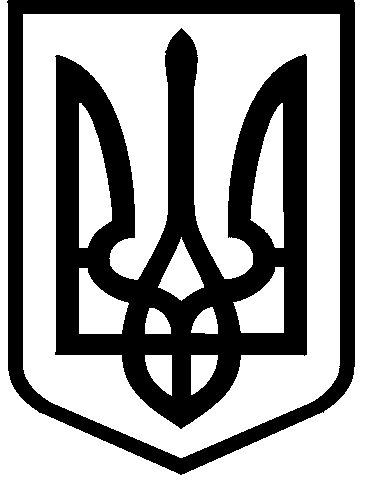 КИЇВСЬКА МІСЬКА РАДАVIІІ СКЛИКАННЯПОСТІЙНА КОМІСІЯ З ПИТАНЬ ВЛАСНОСТІ. Київ, вул. Хрещатик, 36, каб. 1015                              тел.:(044)202-72-24, тел./факс: (044) 202-73-12Протокол №36/112засідання постійної комісії Київської міської ради з питань власностівід 07.08.2018Місце проведення: Київська міська рада, м. Київ, вул. Хрещатик, 36,                                         10-й поверх, зал засідань 1017, початок о 10-00.Склад комісії: 11 депутатів Київської міської ради.Присутні: 8 депутатів Київської міської ради, члени постійної комісії:Відсутні: 3 депутатиЗапрошені:   Голосування щодо затвердження  порядку денного 1. СЛУХАЛИ: Д.Калініченка.361. Про включення до проекту порядку денного звернення Дарницької районної державної адміністрації щодо питання оренди "Без конкурсу" - Відокремлений структурний підрозділ РДА Управління освіти Дарницької районної в місті Києві державної адміністрації, Пасхаліна Юрія вулиця, 6/5, приміщення: ЖБ-5 поверховий. Вбудоване нежитлове приміщення (Вх. № від 06.08.2018) (Вих. № 101-6815/04 від 03.08.2018). 362. Про включення до проекту порядку денного звернення Дарницької районної державної адміністрації щодо питання оренди "Єдиний претендент" - Громадська організація Всеукраїнська фундація розвитку парламентаризму, Харківське шосе, 172Б, приміщення: Господарчий блок (Вх. № від 07.08.2018) (Вих. № 101-6914/04 від 06.08.2018). 2. СЛУХАЛИ: М.Іщенка.363. Про включення до проекту порядку денного звернення Департаменту комунальної власності м. Києва щодо питання оренди "Зміна ІУ (зміна процентної ставки: зменшення)" - Об’єднання профспілок ОБ'ЄДНАННЯ ПРОФСПІЛОК, ОРГАНІЗАЦІЙ ПРОФСПІЛОК У М.КИЄВІ «КИЇВСЬКА МІСЬКА РАДА ПРОФСПІЛОК», вулиця Стрітенська, 15, літ. А (Вх. № 08/12824 від 01.08.2018) (Вих. № 062/05/19-6299 від 11.07.2018). 364. Про включення до проекту порядку денного звернення Дарницької районної державної адміністрації щодо питання оренди "Зміна ІУ (зміна орендаря)" - Товариство з обмеженою відповідальністю СИНЕВІР ЕКО ГРУП, Вербицького Архітектора вулиця, 30А, приміщення: Прибудова до двоповерхової будівлі (Вх. № від 06.08.2018) (Вих. № 101-6913/04 від 06.08.2018). 3. СЛУХАЛИ: С.Артеменка.365. Про включення до проекту порядку денного звернення Печерської районної державної адміністрації щодо питання оренди "Оголошення конкурсу" - Товариство з обмеженою відповідальністю ТОВ "ГУД ДЕЙ ГРУП", Товариство з обмеженою відповідальністю Ліберті Файненшл, Громадська організація "Асоціація Бізнес - Центрів", Липська вулиця, 12/5 (Вх. № від 06.08.2018) (Вих. № 105/01-5993/1 від 06.08.2018). 366. Про включення до проекту порядку денного звернення Дарницької районної державної адміністрації щодо питання оренди "Зміна ІУ (зміна орендаря)" - Благодійна організація Благодійний фонд "Сильна нація", Бажана Миколи проспект, 32А, приміщення: НБ 1 поверхова теплиця (Вх. № від 06.08.2018) (Вих. № 101-6912/04 від 06.08.2018). 367. Про включення до проекту порядку денного звернення Дарницької районної державної адміністрації щодо питання оренди "Зміна ІУ (зміна процентної ставки: зменшення)" - Благодійна організація Благодійний фонд "Культурна співдружність", Бажана Миколи проспект, 32А, приміщення: НБ 1 поверхова теплиця (Вх. № від 06.08.2018) (Вих. № 101-6912/04 від 06.08.2018). 368. Про включення до проекту порядку денного звернення Департаменту комунальної власності м. Києва щодо питання оренди "Єдиний претендент" - Релігійна організація Релігійна громада Української Православної церкви парафії на честь Святих Першоверховних Апостолів Петра і Павла в Оболонському районі м. Києва, вул. Петропавлівська, б/н (Вх. № 08/5332 від 14.06.2018) (Вих. № 062/05/20-2628 від 21.03.2017).369. Про включення до проекту порядку денного звернення Дарницької районної державної адміністрації щодо питання оренди "Зміна ІУ (зміна цільового призначення)" - Фізична особа Костюк Сергій Анатолійович, Ахматової Анни вулиця, 2А, приміщення: Господарчий блок (Вх. № від 23.07.2018) (Вих. № 101-6442/04 від 23.07.2018). 370. Про включення до проекту порядку денного звернення Дарницької районної державної адміністрації щодо питання оренди "Продовження" - Фізична особа Костюк Сергій Анатолійович, Ахматової Анни вулиця, 2А, приміщення: Господарчий блок (Вх. № від 23.07.2018) (Вих. № 101-6442/04 від 23.07.2018). 371. Про включення до проекту порядку денного звернення Дарницької районної державної адміністрації щодо питання оренди "Зміна ІУ (зміна орендаря)" - Громадська організація "ДАРНИЦЯ-ВІЛЬНИЙ ПРОСТІР", Ахматової Анни вулиця, 2А, приміщення: Господарчий блок (Вх. № від 23.07.2018) (Вих. № 101-6442/04 від 23.07.2018). 4. СЛУХАЛИ: М.Конобаса.372. Про включення до проекту порядку денного звернення Дарницької районної державної адміністрації щодо питання оренди "Зміна ІУ (зміна цільового призначення)" - Підприємець-фізична особа Рева Наталія Володимирівна, Драгоманова вулиця, 20, приміщення: Окремо розташована нежитлова будівля (Вх. № від 20.07.2018) (Вих. № 101-6376/04 від 20.07.2018).373. Про включення до проекту порядку денного звернення Дарницької районної державної адміністрації щодо питання оренди "Продовження" - Підприємець-фізична особа Рева Наталія Володимирівна, Драгоманова вулиця, 20, приміщення: Окремо розташована нежитлова будівля (Вх. № від 20.07.2018) (Вих. № 101-6376/04 від 20.07.2018). 374. Про включення до проекту порядку денного звернення Печерської районної державної адміністрації щодо питання оренди "Зміна ІУ (зміна процентної ставки: зменшення)" - Громадська організація Професійна спілка атестованих працівників органів внутрішніх справ України, Орлика Пилипа вулиця, 22/2 (Вх. № 08/13167 від 31.07.2018) (Вих. № 105/01-6374/1 від 17.07.2018). 375. Про включення до проекту порядку денного звернення Подільської районної державної адміністрації щодо питання оренди "Зміна ІУ (зміна процентної ставки: зменшення)" - Державна організація (установа, заклад) Управління державної казначейської служби України у Подільському районі м. Києва, Межигірська вулиця, 25, приміщення: літ. А (Вх. № 08/8570 від 29.05.2018) (Вих. № 106-4661 від 11.05.2018). 5. СЛУХАЛИ: В.Сторожука.376. Про включення до проекту порядку денного звернення Подільської районної державної адміністрації щодо питання оренди "Зміна ІУ (зміна процентної ставки: зменшення)" - Державна організація (установа, заклад) Головне управління Державної міграційної служби України в місті Києві, Межигірська вулиця, 30, приміщення: літ. Б (Вх. № від 09.08.2018) (Вих. № 106-6939 від 25.07.2018). 6. СЛУХАЛИ: М.Конобса. 377. Про включення до проекту порядку денного звернення Департаменту комунальної власності м.Києва  щодо питання оренди "Зміна ІУ (зміна процентної ставки: зменшення)" – Міжрегіональне управління національного агентства України з питань державної служби у м.Києві, Київській, Ченігівській, та Черкаських областях, вул. Хорива/Почайнинська, 36/19, літ. А. (вих. №062/05/16-6458 від 17.07.2018).7. СЛУХАЛИ: Л.Антонєнка.ВИРІШИЛИ: Доповнити порядок денний питаннями, внесеними членами комісії.ГОЛОСУВАЛИ: "за" – 7, "проти" – 0,   "утримались" – 0, "не голосували" –  1 (А.Андрєєв).Рішення прийнятоПОРЯДОК ДЕННИЙ1. Про розгляд звернення Дніпровської районної державної адміністрації щодо питання оренди "Оголошення конкурсу" - Товариство з обмеженою відповідальністю БОНАНДЗА, Підприємець-фізична особа Сергієв Олександр Володимирович, Райдужна вулиця, 25 (Вх. № 08/13303 від 01.08.2018) (Вих. № 6546/26/2/103 від 17.07.2018) 2. Про розгляд звернення Солом'янської районної державної адміністрації щодо питання оренди "Оголошення конкурсу" - Товариство з обмеженою відповідальністю Вібус, Підприємець-фізична особа Момот Є.М., вулиця Авіаконструктора Антонова, 12 (Вх. № 08/13153 від 31.07.2018) (Вих. № 108-10907 від 13.07.2018) 3. Про розгляд звернення Деснянської районної державної адміністрації щодо питання оренди "Оголошення конкурсу" - Підприємець-фізична особа Оржахівська С.Я., Товариство з обмеженою відповідальністю ТОВАРИСТВО З ОБМЕЖЕНОЮ ВІДПОВІДАЛЬНІСТЮ "ТАКІШО" ( ТОВ "ТАКІШО" ), Маяковського Володимира проспект, 18-А (Вх. № 08/12382 від 24.07.2018) (Вих. № 102/03/26-6097 від 04.07.2018) 4. Про розгляд звернення Печерської районної державної адміністрації щодо питання оренди "Оголошення конкурсу" - Товариство з обмеженою відповідальністю ТОВ "ГУД ДЕЙ ГРУП", Підприємець-фізична особа Компанець О. М., Товариство з обмеженою відповідальністю "Конфіонс", Інститутська вулиця, 24/7 (Вх. № 08/13157 від 30.07.2018) (Вих. № 10/01-4980/1 від 13.07.2018) 5. Про розгляд звернення Солом'янської районної державної адміністрації щодо питання оренди "Оголошення конкурсу" - Товариство з обмеженою відповідальністю ТОВ "ДУОМ", Товариство з обмеженою відповідальністю ТОВ "МБЛ ІНТЕРНЕШНЛ ІСТ КОМП'ЮТЕРЛЕНД - КИЇВ", Донецька вулиця, 14/30, приміщення: нежитлове (Вх. № 08/13155 від 31.07.2018) (Вих. № 108-10909 від 13.07.2018) 6. Про розгляд звернення Деснянської районної державної адміністрації щодо питання оренди "Оголошення конкурсу" - Товариство з обмеженою відповідальністю АПТЕЧНЕ ОБ'ЄДНАННЯ "БІОКОН" (ТОВ "АПТЕЧНЕ ОБ'ЄДНАННЯ "БІОКОН"), Товариство з обмеженою відповідальністю ТОВ "БС-ПЛЮС", Курчатова Академіка вулиця, 18-А (Вх. № 08/12306 від 24.07.2018) (Вих. № 102/03/26-6006 від 02.07.2018) 7. Про розгляд звернення Деснянської районної державної адміністрації щодо питання оренди "Оголошення конкурсу" - Товариство з обмеженою відповідальністю "Компанія Фарм-Союз", Товариство з обмеженою відповідальністю ТОВ "БС-ПЛЮС", Товариство з обмеженою відповідальністю ТОВ "АПТЕКА № 1 ТРАНСФАРМ", Закревського Миколи вулиця, 81/1 (Вх. № 08/12308 від 24.07.2018) (Вих. № 102/03/26-6003 від 02.07.2018) 8. Про розгляд звернення Деснянської районної державної адміністрації щодо питання оренди "Оголошення конкурсу" - Товариство з обмеженою відповідальністю АПТЕЧНЕ ОБ'ЄДНАННЯ "БІОКОН" (ТОВ "АПТЕЧНЕ ОБ'ЄДНАННЯ "БІОКОН"), Товариство з обмеженою відповідальністю ТОВ "БС-ПЛЮС", Маяковського Володимира проспект, 18-А (Вх. № 08/12307 від 24.07.2018) (Вих. № 102/03/26-6005 від 02.07.2018) 9. Про розгляд проекту рішення Департаменту комунальної власності м. Києва щодо питання оренди "Єдиний претендент" - Товариство з обмеженою відповідальністю "Медичний центр "Добробут-Стаціонар", Комарова Космонавта проспект, 3, корпус: літ. "Ж-1" (Вх. № 08/231-2208/ПР від 01.08.2018) (Вих. № 009-149р від 09.07.2018) 10. Про розгляд звернення Департаменту комунальної власності м. Києва щодо питання оренди "Продовження" - Товариство з обмеженою відповідальністю "Медичний центр "Добробут-Стаціонар", Комарова Космонавта проспект, 3, корпус: літ. "Ж-1" (Вх. № 08/8575 від 05.06.2018) (Вих. № 062/05/18-4377 від 10.05.2018) 11. Про розгляд звернення Департаменту комунальної власності м. Києва щодо питання оренди "Продовження" - Товариство з обмеженою відповідальністю "Медичний центр "Добробут-Стаціонар", Комарова Космонавта проспект, 3, корпус: літ. "Ж-1" (Вх. № 08/8575 від 05.06.2018) (Вих. № 062/05/18-4377 від 10.05.2018) 12. Про розгляд звернення Департаменту комунальної власності м. Києва щодо питання оренди "Продовження" - Товариство з обмеженою відповідальністю "Медичний центр "Добробут-Стаціонар", Комарова Космонавта проспект, 3, корпус: літ. "Ж-1" (Вх. № 08/10843 від 21.06.2018) (Вих. № 062/05/18-5353 від 12.06.2018) 13. Про розгляд звернення Департаменту комунальної власності м. Києва щодо питання оренди "Продовження" - Товариство з обмеженою відповідальністю "Медичний центр "Добробут-Стаціонар", Комарова Космонавта проспект, 3, корпус: літ."Ж-1" (Вх. № 08/10843 від 21.06.2018) (Вих. № 062/05/18-5353 від 12.06.2018) 14. Про розгляд звернення Святошинської районної державної адміністрації щодо питання оренди "Зміна ІУ (зміна процентної ставки: приведення у відповідність)" - Підприємець-фізична особа Лукʾянов Ігор Володимирович, Рахманінова вулиця, 47 (Вх. № 08/13463 від 31.07.2018) (Вих. № 107-30/4912 від 13.07.2018) 15. Про розгляд звернення Дніпровської районної державної адміністрації щодо питання оренди "Зміна ІУ (зміна процентної ставки: приведення у відповідність)" - Підприємець-фізична особа Бондаренко Тамара Володимирівна, Тичини Павла проспект, 22А (Вх. № 08/11130 від 25.06.2018) (Вих. № 5355/26/2/103 від 14.06.2018)  16. Про розгляд звернення Оболонської районної державної адміністрації щодо питання оренди "Зміна ІУ (зміна процентної ставки: зменшення)" - Комунальна організація (установа, заклад) Головне територіальне управління юстиції у місті Києві, вулиця Маршала Тимошенка, 11 (Вх. № 08/11329 від 25.07.2018) (Вих. № 104-5374 від 15.06.2018) 17. Про розгляд звернення Оболонської районної державної адміністрації щодо питання оренди "Зміна ІУ (зміна процентної ставки: зменшення)" - Комунальна організація (установа, заклад) Головне територіальне управління юстиції у місті Києві, вулиця Маршала Тимошенка 2 Д (Вх. № 08/11329 від 25.07.2018) (Вих. № 104-5374 від 15.06.2018) 18. Про розгляд звернення Оболонської районної державної адміністрації щодо питання оренди "Зміна ІУ (зміна процентної ставки: зменшення)" - Комунальна організація (установа, заклад) Головне територіальне управління юстиції у місті Києві, Проспект Оболонський, 28 В (Вх. № 08/11329 від 25.07.2018) (Вих. № 104-5374 від 15.06.2018) 19. Про розгляд звернення Оболонської районної державної адміністрації щодо питання оренди "Зміна ІУ (зміна процентної ставки: зменшення)" - Комунальна організація (установа, заклад) Головне територіальне управління юстиції у місті Києві, вулиця Маршала Тимошенка, 2 Д (Вх. № 08/11329 від 25.07.2018) (Вих. № 104-5374 від 15.06.2018) 20. Про розгляд звернення Дніпровської районної державної адміністрації щодо питання оренди "Зміна ІУ (зміна процентної ставки: зменшення)" - Державна організація (установа, заклад) Головне територіальне управління юстиції у місті Києві, Верховної Ради бульвар, 8/20 (Вх. № 08/13224 від 26.07.2018) (Вих. № 6473/26/2/103 від 13.07.2018) 21. Про розгляд звернення Дніпровської районної державної адміністрації щодо питання оренди "Зміна ІУ (зміна процентної ставки: зменшення)" - Комунальна організація (установа, заклад) Головне територіальне управління юстиції у місті Києві, Бажова вулиця, 13/9 (Вх. № 08/13224 від 26.07.2018) (Вих. № 6473/26/2/103 від 13.07.2018) 22. Про розгляд звернення Святошинської районної державної адміністрації щодо питання оренди "Зміна ІУ (зміна процентної ставки: зменшення)" - Державна організація (установа, заклад) Управління Державної казначейської служби України у Святошинському районі м. Києва, Вітрука Генерала вулиця, 8А (Вх. № 08/12131 від 24.07.2018) (Вих. № 107-30/4631 від 03.07.2018) 23. Про розгляд звернення Святошинської районної державної адміністрації щодо питання оренди "Продовження" - Державна організація (установа, заклад) Управління Державної казначейської служби України у Святошинському районі м. Києва, Вітрука Генерала вулиця, 8А (Вх. № 08/12131 від 24.07.2018) (Вих. № 107-30/4631 від 03.07.2018) 24. Про розгляд звернення Шевченківської районної державної адміністрації щодо питання оренди "Зміна ІУ (зміна процентної ставки: зменшення)" - Державна організація (установа, заклад) Управління справами Апарату Верховної Ради України, Татарська вулиця, 3/2 (Вх. № 08/11642/1 від 31.07.2018) (Вих. № 109/01/25-6426 від 09.07.2018) 25. Про розгляд звернення Шевченківської районної державної адміністрації щодо питання оренди "Зміна ІУ (зміна процентної ставки: зменшення)" - Державна організація (установа, заклад) Управління справами Апарату Верховної Ради України, Салютна вулиця, 10 (Вх. № 08/11642/1 від 31.07.2018) (Вих. № 109/01/25-6426 від 09.07.2018) 26. Про розгляд звернення Святошинської районної державної адміністрації щодо питання оренди "Зміна ІУ (зміна процентної ставки: зменшення)" - Державна організація (установа, заклад) Навчально-методичний центр цивільного захисту та безпеки життєдіяльності міста Києва, Симиренка вулиця, 1Г (Вх. № 08/13466 від 31.07.2018) (Вих. № 107-30/4937 від 16.07.2018) 27. Про розгляд звернення Святошинської районної державної адміністрації щодо питання оренди "Продовження" - Державна організація (установа, заклад) Навчально-методичний центр цивільного захисту та безпеки життєдіяльності міста Києва, Симиренка вулиця, 1Г (Вх. № 08/13466 від 31.07.2018) (Вих. № 107-30/4937 від 16.07.2018) 28. Про розгляд звернення Солом'янської районної державної адміністрації щодо питання оренди "Зміна ІУ (зміна процентної ставки: зменшення)" - Підприємець-фізична особа Євтух Ірина Петрівна, Світличного Івана вулиця, 1 (Вх. № 08/12816 від 31.07.2018) (Вих. № 108-10288 від 03.07.2018) Доповідач: Представник району 29. Про розгляд звернення Деснянської районної державної адміністрації щодо питання оренди "Зміна ІУ (зміна процентної ставки: зменшення)" - Товариство з обмеженою відповідальністю ЕКС АЛІГАТОР, Драйзера Теодора вулиця, 6 (Вх. № 08/10452 від 03.07.2018) (Вих. № 102/03/26-5228 від 08.06.2018) 30. Про розгляд звернення Святошинської районної державної адміністрації щодо питання оренди "Зміна ІУ (зміна процентної ставки: зменшення)" - Підприємець-фізична особа Григорчук Ю. В., Чорнобильська вулиця, 11, літ. Б (Вх. № 08/10285 від 24.07.2018) (Вих. № 107-30/3933 від 06.06.2018) 31. Про розгляд звернення Святошинської районної державної адміністрації щодо питання оренди "Продовження" - Підприємець-фізична особа Григорчук Ю. В., Чорнобильська вулиця, 11, літ. Б (Вх. № 08/10285 від 24.07.2018) (Вих. № 107-30/3933 від 06.06.2018) 32. Про розгляд звернення Святошинської районної державної адміністрації щодо питання оренди "Продовження" - Підприємець-фізична особа Григорчук Ю. В., Гната Юри вулиця, 9Б, літ. Б (Вх. № 08/10285 від 24.07.2018) (Вих. № 107-30/3933 від 06.06.2018) 33. Про розгляд звернення Департаменту комунальної власності м. Києва щодо питання оренди "Зміна ІУ (зміна процентної ставки: зменшення)" - Приватне підприємство "Фірма В.М.С.", Правди проспект, 66А, корпус: літ. А (Вх. № 08/6075 від 25.07.2018) (Вих. № 062/05/16-3248 від 05.04.2018) 34. Про розгляд звернення Шевченківської районної державної адміністрації щодо питання оренди "Зміна ІУ (тимчасове зменшення орендної плати)" - Громадська організація "Андріївсько-пейзажна ініціатива", вулиця Володимирська, 12-В (Вх. № 08/11897 від 05.07.2018) (Вих. № 109/01/25-6019 від 25.06.2018) 35. Про розгляд звернення Дніпровської районної державної адміністрації щодо питання оренди "Зміна ІУ (тимчасове зменшення орендної плати)" - Громадська організація Райдуга міста Києва, Вершигори Петра вулиця, 7 (Вх. № 08/11122 від 25.06.2018) (Вих. № 5421/26/1/103 від 15.06.2018) 36. Про розгляд звернення Подільської районної державної адміністрації щодо питання оренди "Зміна ІУ (тимчасове зменшення орендної плати)" - Приватне підприємство "НАШІ СТРАВИ", вул. Мостицька,9 (Вх. № 08/13131 від 25.07.2018) (Вих. № 106-6642 від 16.07.2018) 37. Про розгляд звернення Департаменту комунальної власності м. Києва щодо питання оренди "Зміна ІУ (тимчасове зменшення орендної плати)" - Товариство з обмеженою відповідальністю "Київпромсервіс 1", вул. Гната Хоткевича, 13 літ. В (Вх. № 08/9472 від 06.06.2018) (Вих. № 062/05/13-4850 від 24.05.2018) 38. Про розгляд звернення Печерської районної державної адміністрації щодо питання оренди "Єдиний претендент" - Громадська організація "Спілка художників та дизайнерів "Артхаус", Лютеранська вулиця, 27-29 літ. "А" (Вх. № 08/12167 від 30.07.2018) (Вих. № 105/01-4978/1 від 04.07.2018) 39. Про розгляд звернення Солом'янської районної державної адміністрації щодо питання оренди "Єдиний претендент" - Підприємець-фізична ОСОБА Земцова Лідія Пилипівна, вулиця Виборзька, 81/83 (Вх. № 08/11513 від 25.06.2018) (Вих. № 108-9699 від 21.06.2018) Доповідач: Представник району 40. Про розгляд звернення Печерської районної державної адміністрації щодо питання оренди "Єдиний претендент" - Підприємець-фізична особа Леонова Т. В., Бастіонна вулиця, 12 (Вх. № 08/12165 від 30.07.2018) (Вих. № 105/01-5043/1 від 04.07.2018) 41. Про розгляд звернення Печерської районної державної адміністрації щодо питання оренди "Єдиний претендент" - Благодійна організація АГАПІ, вулиця Олександрівська, будинок № 4, урочище Млиново, Бориспільський район. (Вх. № 08/13563 від 31.07.2018) (Вих. № 105/01-4083/1 від 23.07.2018) 42. Про розгляд звернення Деснянської районної державної адміністрації щодо питання оренди "Єдиний претендент" - Комунальне підприємство "Шляхово-експлуатаційне управління по ремонту на утриманню автомобільних шляхів та споруд на них Деснянського району міста Києва , Закревського Миколи вулиця, 29 (Вх. № 08/11913 від 05.07.2018) (Вих. № 102/03/26-5846 від 26.06.2018) 43. Про розгляд звернення Святошинської районної державної адміністрації щодо питання оренди "Єдиний претендент" - Громадська організація Спільні ініціативи, Вернадського Академіка бульвар, 67 (Вх. № 08/13382 від 31.07.2018) (Вих. № 107-30/4829 від 11.07.2018) 44. Про розгляд звернення Дніпровської районної державної адміністрації щодо питання оренди "Єдиний претендент" - Підприємець-фізична особа Тюріна Лілія Мирославівна, Харківське шосе, 11 (Вх. № 08/13342 від 26.07.2018) (Вих. № 6350/26/2/103 від 11.07.2018) 45. Про розгляд звернення Святошинської районної державної адміністрації щодо питання оренди "Єдиний претендент" - Підприємець-фізична особа Сіраковський Дмитро Віталійович, Курбаса Леся проспект, 9А (Вх. № 08/13382 від 31.07.2018) (Вих. № 107-30/4829 від 11.07.2018)  46. Про розгляд звернення Святошинської районної державної адміністрації щодо питання оренди "Єдиний претендент" - Громадська організація Танцювальний спортивний клуб "Чемпіон" , Зодчих вулиця, 22 (Вх. № 08/13382 від 31.07.2018) (Вих. № 107-30/4829 від 11.07.2018) 47. Про розгляд звернення Департаменту комунальної власності м. Києва щодо питання оренди "Єдиний претендент" - Підприємець-фізична особа Вох Артем Валентинович, Харківське шосе, 168 літ. Ж (Вх. № 08/5460 від 11.04.2018) (Вих. № 062/05/11-2913 від 28.03.2018) 48. Про розгляд звернення Святошинської районної державної адміністрації щодо питання оренди "Єдиний претендент" - Підприємець-фізична особа Сіраковський Дмитро Віталійович, Перемоги проспект, 63 (Вх. № 08/13382 від 31.07.2018) (Вих. № 107-30/4829 від 11.07.2018) 49. Про розгляд звернення Оболонської районної державної адміністрації щодо питання оренди "Єдиний претендент" - Громадська організація Танцювальний спортивний клуб "Старданс", проспект Оболонський, 32 Б (Вх. № 08/10232 від 31.07.2018) (Вих. № 104-4952 від 04.06.2018) 50. Про розгляд звернення Печерської районної державної адміністрації щодо питання оренди "Єдиний претендент" - Товариство з обмеженою відповідальністю "Академія європейських мов Аахен в Україні", Козловського Івана провулок, 3 (Вх. № 08/12650 від 30.07.2018) (Вих. № 105/01-4621/1 від 10.07.2018)  51. Про розгляд звернення Святошинської районної державної адміністрації щодо питання оренди "Єдиний претендент" - Товариство з обмеженою відповідальністю Центр дистанційної освіти "Джерело", Кольцова бульвар, 7Б (Вх. № 08/13382 від 31.07.2018) (Вих. № 107-30/4829 від 11.07.2018) 52. Про розгляд звернення Деснянської районної державної адміністрації щодо питання оренди "Єдиний претендент" - Громадська організація Федерація внутрішніх бойових мистецтв, Данькевича Костянтина вулиця, 5 (Вх. № 08/12974 від 24.07.2018) (Вих. № 102/03/26-6199 від 06.07.2018) 53. Про розгляд звернення Святошинської районної державної адміністрації щодо питання оренди "Єдиний претендент" - Товариство з обмеженою відповідальністю Інтертехфорвард, Рахманінова вулиця, 47 (Вх. № 08/13382 від 31.07.2018) (Вих. № 107-30/4829 від 11.07.2018) 54. Про розгляд звернення Святошинської районної державної адміністрації щодо питання оренди "Єдиний претендент" - Підприємець-фізична особа Кармаліта Олег Віталійович, Жолудєва вулиця, 6Д (Вх. № 08/13382 від 31.07.2018) (Вих. № 107-30/4829 від 11.07.2018) 55. Про розгляд звернення Святошинської районної державної адміністрації щодо питання оренди "Єдиний претендент" - Приватна організація (установа, заклад) Приватний навчальний заклад Алмаз, Булаховського Академіка вулиця, 28А (Вх. № 08/13382 від 31.07.2018) (Вих. № 107-30/4829 від 11.07.2018)  56. Про розгляд звернення Дарницької районної державної адміністрації щодо питання оренди "Єдиний претендент" - Підприємець-фізична особа Бесклінська Л.В, Григоренка Петра проспект, 21Б, приміщення: Приміщення школи (Вх. № 08/13306 від 06.08.2018) (Вих. № 101-6121/04 від 11.07.2018) 57. Про розгляд звернення Подільської районної державної адміністрації щодо питання оренди "Єдиний претендент" - Благодійна організація Благодійний фонд "Вероніка-13", Андріївський узвіз, 4 (Вх. № 08/12799 від 01.08.2018) (Вих. № 106-6566 від 12.07.2018) 58. Про розгляд звернення Деснянської районної державної адміністрації щодо питання оренди "Єдиний претендент" - Підприємець-фізична особа Пащенко Ольга Львівна, Закревського Миколи вулиця, 99-А (Вх. № 08/11432 від 25.06.2018) (Вих. № 102/03/26-5556 від 19.06.2018) 59. Про розгляд звернення Департаменту комунальної власності м. Києва щодо питання оренди "Єдиний претендент" - Підприємець-фізична особа Щербик Наталія Миколаївна, Срібнокільська вулиця, 24-Б літ.А (Вх. № 08/8835 від 25.05.2018) (Вих. № 062/05/11-4513 від 16.05.2018) 60. Про розгляд звернення Дніпровської районної державної адміністрації щодо питання оренди "Єдиний претендент" - Підприємець-фізична особа Бордюг Ігор Анатолійович, Нестайка Всеволода вулиця, 1/18 (Вх. № 08/12649 від 26.07.2018) (Вих. № 6290/26/2/103 від 10.07.2018) 61. Про розгляд звернення Подільської районної державної адміністрації щодо питання оренди "Єдиний претендент" - Індивідуальне підприємство ФОП Пустовгар Ніна Іванівна, Правди,88-Б (Вх. № 08/11764 від 04.07.2018) (Вих. № 106-6056 від 26.06.2018) 62. Про розгляд звернення Печерської районної державної адміністрації щодо питання оренди "Єдиний претендент" - Підприємець-фізична особа ФОП Пилькевич Дар"я Григорівна, Печерський узвіз, 19 (Вх. № 08/11140 від 25.06.2018) (Вих. № 105/01-4511/1 від 14.06.2018) 63. Про розгляд звернення Солом'янської районної державної адміністрації щодо питання оренди "Єдиний претендент" - Підприємець-фізична особа Ахадова Ш.Е., Керченська вулиця, 11, приміщення: нежитлове (Вх. № 08/13158 від 31.07.2018) (Вих. № 108-10911 від 13.07.2018) 64. Про розгляд звернення Департаменту комунальної власності м. Києва щодо питання оренди "Єдиний претендент" - Підприємець-фізична особа Зайнітдінов Юнус Ісломітдінович, вулиця Верхній Вал, 16 (Вх. № 08/11421 від 26.06.2018) (Вих. № 062/05/16-5706 від 21.06.2018) 65. Про розгляд звернення Деснянської районної державної адміністрації щодо питання оренди "Єдиний претендент" - Підприємець-фізична особа МИХАЙЛЕНКО ОЛЕГ МИКОЛАЙОВИЧ, Маяковського Володимира проспект, 26 (Вх. № 08/13450 від 24.07.2018) (Вих. № 102/02/26-6478 від 16.07.2018) 66. Про розгляд звернення Голосіївської районної державної адміністрації щодо питання оренди "Єдиний претендент" - Товариство з обмеженою відповідальністю МП "Промпкомплекс", вулиця Новопирогівська 27/2 (Вх. № 08/9999 від 01.08.2018) (Вих. № 100-8636 від 31.05.2018) 67. Про розгляд звернення Голосіївської районної державної адміністрації щодо питання оренди "Єдиний претендент" - Товариство з обмеженою відповідальністю ТОВ Мале підприємство "Промкомплекс", Малокитаївська вулиця, 7 (Вх. № 08/9999 від 01.08.2018) (Вих. № 100-8636 від 31.05.2018) 68. Про розгляд звернення Голосіївської районної державної адміністрації щодо питання оренди "Єдиний претендент" - Товариство з обмеженою відповідальністю ТОВ Мале підприємство "Промкомплекс", Академіка Глушкова, 24 (Вх. № 08/9999 від 01.08.2018) (Вих. № 100-8636 від 31.05.2018) 69. Про розгляд звернення Голосіївської районної державної адміністрації щодо питання оренди "Єдиний претендент" - Товариство з обмеженою відповідальністю ТОВ Мале підприємство "Промкомплекс", Васильківська 49 корпус 2 (Вх. № 08/9999 від 01.08.2018) (Вих. № 100-8636 від 31.05.2018) 70. Про розгляд звернення Деснянської районної державної адміністрації щодо питання оренди "Єдиний претендент" - Товариство з обмеженою відповідальністю Еко Сел, Радистів вулиця, 54 (Вх. № 08/11912 від 05.07.2018) (Вих. № 102/03/26-5847 від 26.06.2018) 71. Про розгляд звернення Дніпровської районної державної адміністрації щодо питання оренди "Єдиний претендент" - Товариство з обмеженою відповідальністю Фірма "Фенікс-Маркет", Краківська вулиця, 4 (Вх. № 08/12400 від 26.07.2018) (Вих. № 6083/26/2/103 від 04.07.2018) 72. Про розгляд звернення Печерської районної державної адміністрації щодо питання оренди "Єдиний претендент" - Товариство з обмеженою відповідальністю "ЛТС", Михайла Бойчука вулиця, 1/2 (Вх. № 08/13564 від 31.07.2018) (Вих. № 105/01-5637/1 від 23.07.2018) 73. Про розгляд звернення Департаменту комунальної власності м. Києва щодо питання оренди "Єдиний претендент" - Підприємець-фізична особа Умрихін Сергій вікторович, вулиця Верхній Вал, 16 (Вх. № 08/11419 від 26.06.2018) (Вих. № 062/05/16-5708 від 21.06.2018) 74. Про розгляд звернення Солом'янської районної державної адміністрації щодо питання оренди "Єдиний претендент" - Товариство з обмеженою відповідальністю СЕА ОДС, вулиця Виборзька, 42 (Вх. № 08/11513 від 25.06.2018) (Вих. № 108-9699 від 21.06.2018) 75. Про розгляд звернення Дніпровської районної державної адміністрації щодо питання оренди "Єдиний претендент" - Товариство з обмеженою відповідальністю Науково-виробниче об'єднання "Інформаційні технології", Ентузіастів вулиця, 11, приміщення: нежитлове (Вх. № 08/11124 від 25.06.2018) (Вих. № 5318/26/2/103 від 14.06.2018) 76. Про розгляд звернення Департаменту комунальної власності м. Києва щодо питання оренди "Єдиний претендент" - Приватне підприємство ТВАД, вул. Охтирська, 8 літ. Г (Вх. № 08/11110 від 25.06.2018) (Вих. № 062/05/18-5545 від 18.06.2018) 77. Про розгляд звернення Департаменту комунальної власності м. Києва щодо питання оренди "Єдиний претендент" - Приватне підприємство АННА ПЛЮС, вул. Охтирська, 8 літ. Г (Вх. № 08/11109 від 25.06.2018) (Вих. № 062/05/18-5546 від 18.06.2018) 78. Про розгляд звернення Подільської районної державної адміністрації щодо питання оренди "Єдиний претендент" - Підприємець-фізична особа Очеретян Олег Валерійович, Волоська вулиця, 47 (Вх. № 08/11763 від 05.07.2018) (Вих. № 106-5986 від 23.06.2018) 79. Про розгляд звернення Дніпровської районної державної адміністрації щодо питання оренди "Єдиний претендент" - Підприємець-фізична особа Ніколішен Валерій Валерійович, Рогозівська вулиця, 6 (Вх. № 08/13219 від 26.07.2018) (Вих. № 6558/26/2/103 від 18.07.2018) 80. Про розгляд звернення Подільської районної державної адміністрації щодо питання оренди "Єдиний претендент" - Підприємець-фізична особа Очеретян Олег Валерійович, Кирилівська вулиця, 107 (Вх. № 08/11762 від 05.07.2018) (Вих. № 106-5989 від 23.06.2018) 81. Про розгляд звернення Оболонської районної державної адміністрації щодо питання оренди "Єдиний претендент" - Товариство з обмеженою відповідальністю Автошкола Унісерв, вулиця Йорданська, 22 А (Вх. № 08/10232 від 13.08.2018) (Вих. № 104-4952 від 08.06.2018) 82. Про розгляд звернення Дарницької районної державної адміністрації щодо питання оренди "Єдиний претендент" - Організація (установа, заклад) об’єднання громадян (релігійної організації, профспілки, споживчої кооперації тощо) Вищий навчальний заклад "Університет економіки та права "КРОК", Кошиця Олександра вулиця, 6 (Вх. № 08/9069 від 01.08.2018) (Вих. № 101-4357/03 від 16.05.2018) 83. Про розгляд звернення Дарницької районної державної адміністрації щодо питання оренди "Єдиний претендент" - Організація (установа, заклад) об’єднання громадян (релігійної організації, профспілки, споживчої кооперації тощо) Вищий навчальний заклад "Університет економіки та права "КРОК", Мишуги Олександра вулиця, 5 (Вх. № 08/9069 від 15.08.2018) (Вих. № 101-4357/03 від 16.05.2018) 84. Про розгляд звернення Дніпровської районної державної адміністрації щодо питання оренди "Єдиний претендент" - Підприємець-фізична особа ФОП Сміян В. М., Карбишева Генерала вулиця, 16/2 (Вх. № 08/7569 від 27.04.2018) (Вих. № 3468/26/2/103 від 20.04.2018) 85. Про розгляд звернення Солом'янської районної державної адміністрації щодо питання оренди "Єдиний претендент" - Підприємець-фізична особа Пелих Олександр Володимирович, вулиця Гарматна, 45 (Вх. № 08/11513 від 25.06.2018) (Вих. № 108-9699 від 21.06.2018) 86. Про розгляд проекту рішення Голосіївської районної державної адміністрації щодо питання оренди "Без конкурсу" - Комунальна організація (установа, заклад) Комплексна дитячо - юнацька спортивна школа "Школа Спорту", просп. Академіка Глушкова 17-А (Вх. № 08/13379 від 01.08.2018) (Вих. № 100-11037 від 10.07.2018) 87. Про розгляд звернення Голосіївської районної державної адміністрації щодо питання оренди "Без конкурсу" - Комунальна організація (установа, заклад) Комплексна дитячо - юнацька спортивна школа "Школа Спорту", Жилянська вулиця, 46 (Вх. № 08/13379 від 01.08.2018) (Вих. № 100-11037 від 10.07.2018) 88. Про розгляд звернення Голосіївської районної державної адміністрації щодо питання оренди "Без конкурсу" - Комунальна організація (установа, заклад) Комплексна дитячо - юнацька спортивна школа "Школа Спорту", просп. Голосіївський 120-В (Вх. № 08/13379 від 01.08.2018) (Вих. № 100-11037 від 10.07.2018) 89. Про розгляд звернення Голосіївської районної державної адміністрації щодо питання оренди "Без конкурсу" - Комунальна організація (установа, заклад) Український медичний ліцей Національного медичного університету імені О.О. Богомольця , вулиця Володимирська, 79-Б (Вх. № 08/12290 від 01.08.2018) (Вих. № 100-10654 від 04.07.2018) 90. Про розгляд проекту рішення Департаменту комунальної власності м. Києва щодо питання оренди "Без конкурсу" - Комунальна організація (установа, заклад) Комунальний концертний заклад культури "Академічний камерний хор "Хрещатик", Перемоги проспект, 38 літ. А (Вх. № 08/231-2328/ПР від 01.08.2018) (Вих. № 009-157р від 17.07.2018) 91. Про розгляд звернення Дніпровської районної державної адміністрації щодо питання оренди "Без конкурсу" - Державна організація (установа, заклад) Центр по роботі з дітьми та молоддю за місцем проживання Дніпровського району м. Києва, Гагаріна Юрія проспект, 5/2 (Вх. № 08/10747 від 21.06.2018) (Вих. № 5195/26/2/103 від 11.06.2018) 92. Про розгляд звернення Печерської районної державної адміністрації щодо питання оренди "Без конкурсу" - Комунальна організація (установа, заклад) Театрально-видовищний заклад культури "Київський академічний театр на Печерську", Арсенальна вулиця, 15 (Вх. № 08/13161 від 30.07.2018) (Вих. № 105/01-6124/1 від 13.07.2018) 93. Про розгляд звернення Голосіївської районної державної адміністрації щодо питання оренди "Без конкурсу" - Комунальна організація (установа, заклад) Український медичний ліцей Національного медичного університету імені О.О. Богомольця , Володимирська вулиця 79-б (Вх. № 08/12288 від 01.08.2018) (Вих. № 100-10657 від 04.07.2018) 94. Про розгляд звернення Шевченківської районної державної адміністрації щодо питання оренди "Без конкурсу" - Комунальна організація (установа, заклад) Київський міський центр медико-соціальної експертизи, Саксаганського вул., 100 (Вх. № 08/9511 від 24.07.2018) (Вих. № 109/01/25-4616 від 17.05.2018) 95. Про розгляд звернення Департаменту комунальної власності м. Києва щодо питання оренди "Зміна ІУ (зміна площі)" - Громадська організація "Крок у світле майбутнє", вул. Курчатова, 22 літ. А (Вх. № 08/9813 від 18.06.2018) (Вих. № 062/05/12-4965 від 30.05.2018) 96. Про розгляд звернення Голосіївської районної державної адміністрації щодо питання оренди "Зміна ІУ (зміна площі)" - Державна організація (установа, заклад) Державна бібліотека України для юнацтва, Голосіївський проспект, 86 (Вх. № 08/3970 від 21.06.2018) (Вих. № № 100-3540 від 03.03.2018) 97. Про розгляд звернення Печерської районної державної адміністрації щодо питання оренди "Зміна ІУ (зміна площі)" - Фізична особа Член НСХУ Гуменюк Феодосій Максимович, Хрещатик вулиця, 27 (Вх. № 08/13160 від 30.07.2018) (Вих. № 105/01-4471/1 від 17.07.2018) 98. Про розгляд звернення Подільської районної державної адміністрації щодо питання оренди "Зміна ІУ (зміна площі)" - Державна організація (установа, заклад) Головне управління Державної міграційної служби України в місті Києві, Межигірська вулиця, 30, приміщення: літ. Б (Вх. № 08/10511 від 25.07.2018) (Вих. № 106-5543 від 11.06.2018) 99. Про розгляд звернення Подільської районної державної адміністрації щодо питання оренди "Продовження" - Державна організація (установа, заклад) Головне управління Державної міграційної служби України в місті Києві, Межигірська вулиця, 30, приміщення: літ. Б (Вх. № 08/10511 від 25.07.2018) (Вих. № 106-5543 від 11.06.2018) 100. Про розгляд звернення Дарницької районної державної адміністрації щодо питання оренди "Зміна ІУ (зміна площі)" - Підприємець-фізична особа Баков Віталій Миколайович, Драгоманова вулиця, 10В (Вх. № 08/5158 від 20.07.2018) (Вих. № 101-2628/03 від 23.03.2018) 101. Про розгляд звернення Дарницької районної державної адміністрації щодо питання оренди "Зміна ІУ (зміна площі)" - Підприємець-фізична особа Баков Віталій Миколайович, Ахматової Анни вулиця, 14В (Вх. № 08/5158 від 18.06.2018) (Вих. № 101-2628/03 від 23.03.2018) 102. Про розгляд звернення Дарницької районної державної адміністрації щодо питання оренди "Зміна ІУ (зміна орендаря)" - Громадська організація Асоціація всестильових бойових мистецтв, Кошиця Олександра вулиця, 9А (Вх. № 08/5158 від 18.06.2018) (Вих. № 101-2628/03 від 23.03.2018) 103. Про розгляд звернення Дарницької районної державної адміністрації щодо питання оренди "Зміна ІУ (зміна орендаря)" - Громадська організація Асоціація всестильових бойових мистецтв, Ахматової Анни вулиця, 14В (Вх. № 08/5158 від 30.07.2018) (Вих. № 101-2628/03 від 23.03.2018) 104. Про розгляд звернення Дарницької районної державної адміністрації щодо питання оренди "Зміна ІУ (зміна орендаря)" - Громадська організація Асоціація всестильових бойових мистецтв, Драгоманова вулиця, 10В (Вх. № 08/5158 від 30.07.2018) (Вих. № 101-2628/03 від 23.03.2018) 105. Про розгляд звернення Дарницької районної державної адміністрації щодо питання оренди "Зміна ІУ (зміна площі)" - Підприємець-фізична особа Айсіна Юлія Альбертівна, Харченка Євгена вулиця, 47 (Вх. № 08/12136 від 01.08.2018) (Вих. № 101-5622/02 від 25.06.2018) 106. Про розгляд звернення Дарницької районної державної адміністрації щодо питання оренди "Продовження" - Підприємець-фізична особа Айсіна Юлія Альбертівна, Харченка Євгена вулиця, 47 (Вх. № 08/12136 від 01.08.2018) (Вих. № 101-5622/02 від 25.06.2018) 107. Про розгляд звернення Деснянської районної державної адміністрації щодо питання оренди "Зміна ІУ (зміна площі)" - Товариство з обмеженою відповідальністю ТОВАРИСТВО З ОБМЕЖЕНОЮ ВІДПОВІДАЛЬНІСТЮ "РАЙЛІТ" ( ТОВ "РАЙЛІТ" ), Маяковського Володимира проспект, 81/11 (Вх. № 08/10965 від 24.07.2018) (Вих. № 102/03/26-5416 від 14.06.2018) 108. Про розгляд звернення Деснянської районної державної адміністрації щодо питання оренди "Продовження" - Товариство з обмеженою відповідальністю ТОВАРИСТВО З ОБМЕЖЕНОЮ ВІДПОВІДАЛЬНІСТЮ "РАЙЛІТ" ( ТОВ "РАЙЛІТ" ), Маяковського Володимира проспект, 81/11 (Вх. № 08/10965 від 24.07.2018) (Вих. № 102/03/26-5416 від 14.06.2018) 109. Про розгляд звернення Деснянської районної державної адміністрації щодо питання оренди "Зміна ІУ (зміна площі)" - Товариство з обмеженою відповідальністю ТОВ "ГОРН", Сабурова Олександра вулиця, 16 (Вх. № 08/11611 від 05.07.2018) (Вих. № 102/03/26-5701 від 22.06.2018) 110. Про розгляд звернення Деснянської районної державної адміністрації щодо питання оренди "Продовження" - Товариство з обмеженою відповідальністю ТОВ "ГОРН", Сабурова Олександра вулиця, 16 (Вх. № 08/11611 від 05.07.2018) (Вих. № 102/03/26-5701 від 22.06.2018) 111. Про розгляд звернення Дарницької районної державної адміністрації щодо питання оренди "Зміна ІУ (зміна площі)" - Товариство з обмеженою відповідальністю Політико-правовий коледж "Алско", Волго-Донська вулиця, 77 (Вх. № 08/12644 від 01.08.2018) (Вих. № 101-5932/04 від 05.07.2018) Доповідач: Представник району 112. Про розгляд звернення Дарницької районної державної адміністрації щодо питання оренди "Продовження" - Товариство з обмеженою відповідальністю Політико-правовий коледж "Алско", Волго-Донська вулиця, 77 (Вх. № 08/12644 від 01.08.2018) (Вих. № 101-5932/04 від 05.07.2018) 113. Про розгляд звернення Дарницької районної державної адміністрації щодо питання оренди "Продовження" - Товариство з обмеженою відповідальністю Політико-правовий коледж "Алско", Урлівська вулиця, 3Г (Вх. № 08/12644 від 01.08.2018) (Вих. № 101-5932/04 від 05.07.2018) 114. Про розгляд звернення Деснянської районної державної адміністрації щодо питання оренди "Зміна ІУ (зміна площі)" - Товариство з обмеженою відповідальністю ТОВАРИСТВО З ОБМЕЖЕНОЮ ВІДПОВІДАЛЬНІСТЮ "МАЙСТЕРЛІФТ", Висоцького Володимира бульвар, 11 (Вх. № 08/13077 від 24.07.2018) (Вих. № 102/02/26-6437 від 13.07.2018) 115. Про розгляд звернення Деснянської районної державної адміністрації щодо питання оренди "Продовження" - Товариство з обмеженою відповідальністю ТОВАРИСТВО З ОБМЕЖЕНОЮ ВІДПОВІДАЛЬНІСТЮ "МАЙСТЕРЛІФТ", Висоцького Володимира бульвар, 11 (Вх. № 08/13077 від 24.07.2018) (Вих. № 102/02/26-6437 від 13.07.2018) 116. Про розгляд звернення Деснянської районної державної адміністрації щодо питання оренди "Зміна ІУ (зміна площі)" - Товариство з обмеженою відповідальністю ТОВАРИСТВО З ОБМЕЖЕНОЮ ВІДПОВІДАЛЬНІСТЮ "МАЙСТЕРЛІФТ", Каштанова вулиця, 8А (Вх. № 08/13077 від 24.07.2018) (Вих. № 102/02/26-6437 від 13.07.2018) 117. Про розгляд звернення Деснянської районної державної адміністрації щодо питання оренди "Продовження" - Товариство з обмеженою відповідальністю ТОВАРИСТВО З ОБМЕЖЕНОЮ ВІДПОВІДАЛЬНІСТЮ "МАЙСТЕРЛІФТ", Каштанова вулиця, 8А (Вх. № 08/13077 від 24.07.2018) (Вих. № 102/02/26-6437 від 13.07.2018) 118. Про розгляд звернення Деснянської районної державної адміністрації щодо питання оренди "Продовження" - Товариство з обмеженою відповідальністю ТОВАРИСТВО З ОБМЕЖЕНОЮ ВІДПОВІДАЛЬНІСТЮ "МАЙСТЕРЛІФТ", Радунська вулиця, 18 (Вх. № 08/13077 від 24.07.2018) (Вих. № 102/02/26-6437 від 13.07.2018) 119. Про розгляд звернення Деснянської районної державної адміністрації щодо питання оренди "Зміна ІУ (зміна площі)" - Товариство з обмеженою відповідальністю ТОВАРИСТВО З ОБМЕЖЕНОЮ ВІДПОВІДАЛЬНІСТЮ "МАЙСТЕРЛІФТ", Беретті Вікентія вулиця, 18 (Вх. № 08/13077 від 24.07.2018) (Вих. № 102/02/26-6437 від 13.07.2018) 120. Про розгляд звернення Деснянської районної державної адміністрації щодо питання оренди "Продовження" - Товариство з обмеженою відповідальністю ТОВАРИСТВО З ОБМЕЖЕНОЮ ВІДПОВІДАЛЬНІСТЮ "МАЙСТЕРЛІФТ", Беретті Вікентія вулиця, 18 (Вх. № 08/13077 від 24.07.2018) (Вих. № 102/02/26-6437 від 13.07.2018) 121. Про розгляд звернення Деснянської районної державної адміністрації щодо питання оренди "Зміна ІУ (зміна площі)" - Товариство з обмеженою відповідальністю ТОВАРИСТВО З ОБМЕЖЕНОЮ ВІДПОВІДАЛЬНІСТЮ "МАЙСТЕРЛІФТ", Маяковського Володимира проспект, 72А (Вх. № 08/13077 від 24.07.2018) (Вих. № 102/02/26-6437 від 13.07.2018) 122. Про розгляд звернення Деснянської районної державної адміністрації щодо питання оренди "Продовження" - Товариство з обмеженою відповідальністю ТОВАРИСТВО З ОБМЕЖЕНОЮ ВІДПОВІДАЛЬНІСТЮ "МАЙСТЕРЛІФТ", Маяковського Володимира проспект, 72А (Вх. № 08/13077 від 24.07.2018) (Вих. № 102/02/26-6437 від 13.07.2018) 123. Про розгляд звернення Деснянської районної державної адміністрації щодо питання оренди "Продовження" - Товариство з обмеженою відповідальністю ТОВАРИСТВО З ОБМЕЖЕНОЮ ВІДПОВІДАЛЬНІСТЮ "МАЙСТЕРЛІФТ", Маяковського Володимира проспект, 22А (Вх. № 08/13077 від 24.07.2018) (Вих. № 102/02/26-6437 від 16.07.2018) 124. Про розгляд звернення Деснянської районної державної адміністрації щодо питання оренди "Продовження" - Товариство з обмеженою відповідальністю ТОВАРИСТВО З ОБМЕЖЕНОЮ ВІДПОВІДАЛЬНІСТЮ "МАЙСТЕРЛІФТ", Маяковського Володимира проспект, 93Е (Вх. № 08/13077 від 24.07.2018) (Вих. № 102/02/26-6437 від 13.07.2018)  125. Про розгляд звернення Департаменту комунальної власності м. Києва щодо питання оренди "Зміна ІУ (зміна площі)" - Публічне акціонерне товариство Укрпошта, Харківське шосе, 2 літ. А (Вх. № 08/10130 від 25.06.2018) (Вих. № 062/05/12-5167 від 06.06.2018) 126. Про розгляд звернення Солом'янської районної державної адміністрації щодо питання оренди "Зміна ІУ (зміна площі)" - Фізична особа Пастушенко Руслан Васильович, бульвар Чоколівський, 27 (Вх. № 08/11078 від 31.07.2018) (Вих. № 108-9397 від 15.06.2018) 127. Про розгляд звернення Дарницької районної державної адміністрації щодо питання оренди "Зміна ІУ (зміна площі)" - Підприємець-фізична особа Мирошник Тетяна Віталіївна, Тростянецька вулиця, 12, приміщення: підвал ЖБ-9 поверховий (Вх. № 08/13304 від 01.08.2018) (Вих. № 101-6241/04 від 16.07.2018) 128. Про розгляд звернення Дарницької районної державної адміністрації щодо питання оренди "Зміна ІУ (зміна цільового призначення)" - Підприємець-фізична особа Мирошник Тетяна Віталіївна, Тростянецька вулиця, 12, приміщення: підвал ЖБ-9 поверховий (Вх. № 08/13304 від 01.08.2018) (Вих. № 101-6241/04 від 16.07.2018) 129. Про розгляд звернення Голосіївської районної державної адміністрації щодо питання оренди "Зміна ІУ (зміна площі)" - Товариство з обмеженою відповідальністю ТОВ "Лікарня сімейної медицини", Якубовського Маршала вулиця, 6 (Вх. № 08/10279 від 01.08.2018) (Вих. № № 100-9017 від 06.06.2018) 130. Про розгляд звернення Голосіївської районної державної адміністрації щодо питання оренди "Продовження" - Товариство з обмеженою відповідальністю ТОВ "Лікарня сімейної медицини", Якубовського Маршала вулиця, 6 (Вх. № 08/10279 від 01.08.2018) (Вих. № № 100-9017 від 06.06.2018) 131. Про розгляд звернення Святошинської районної державної адміністрації щодо питання оренди "Зміна ІУ (зміна площі)" - Товариство з обмеженою відповідальністю Товариство з обмеженою відповідальністю "Медицентр", Симиренка вулиця, 10 (Вх. № 08/13475 від 31.07.2018) (Вих. № 107-30/5011 від 18.07.2018) 132. Про розгляд звернення Святошинської районної державної адміністрації щодо питання оренди "Продовження" - Товариство з обмеженою відповідальністю Товариство з обмеженою відповідальністю "Медицентр", Симиренка вулиця, 10 (Вх. № 08/13475 від 31.07.2018) (Вих. № 107-30/5011 від 18.07.2018) 133. Про розгляд звернення Деснянської районної державної адміністрації щодо питання оренди "Зміна ІУ (зміна площі)" - Товариство з обмеженою відповідальністю ТОВ "АВТОСАНТА", Лісківська вулиця, 4Б (Вх. № 08/11589 від 24.07.2018) (Вих. № 102/03/26-5702 від 22.06.2018) 134. Про розгляд звернення Деснянської районної державної адміністрації щодо питання оренди "Продовження" - Товариство з обмеженою відповідальністю ТОВ "АВТОСАНТА", Лісківська вулиця, 4Б (Вх. № 08/11589 від 24.07.2018) (Вих. № 102/03/26-5702 від 22.06.2018) 135. Про розгляд звернення Дарницької районної державної адміністрації щодо питання оренди "Зміна ІУ (зміна площі)" - Підприємець-фізична особа Гайворонська Оксана Сергіївна, Харківське шосе, 61А, корпус: Окремо розташована будівля, приміщення: Сміттєзбірник (Вх. № 08/12655 від 01.08.2018) (Вих. № 101-5913/04 від 05.07.2018) 136. Про розгляд звернення Дарницької районної державної адміністрації щодо питання оренди "Зміна ІУ (зміна цільового призначення)" - Підприємець-фізична особа Гайворонська Оксана Сергіївна, Харківське шосе, 61А, корпус: Окремо розташована будівля, приміщення: Сміттєзбірник (Вх. № 08/12655 від 01.08.2018) (Вих. № 101-5913/04 від 05.07.2018) 137. Про розгляд звернення Печерської районної державної адміністрації щодо питання оренди "Зміна ІУ (зміна площі)" - Відокремлений структурний підрозділ РДА Відділ культури, туризму та охорони культурної спадщини Печерської районної в місті Києві державної адмінітсрації, вулиця М. Омеляновича - Павленка, 15 (Вх. № 08/11168 від 04.07.2018) (Вих. № 105/01-1197/В-040 від 08.06.2018) 138. Про розгляд звернення Печерської районної державної адміністрації щодо питання оренди "Продовження" - Відокремлений структурний підрозділ РДА Відділ у справах сім’ї, молоді та спорту Печерської районної в місті Києві державної адміністрації, вулиця М. Омеляновича - Павленка, 15 (Вх. № 08/11168 від 25.06.2018) (Вих. № 105/01-1197/В-040 від 08.06.2018) 139. Про розгляд звернення Печерської районної державної адміністрації щодо питання оренди "Продовження" - Відокремлений структурний підрозділ РДА Відділ культури, туризму та охорони культурної спадщини Печерської районної в місті Києві державної адмінітсрації, вулиця М. Омеляновича - Павленка, 15 (Вх. № 08/11168 від 04.07.2018) (Вих. № 105/01-1197/В-040 від 08.06.2018) 140. Про розгляд звернення Печерської районної державної адміністрації щодо питання оренди "Продовження" - Відокремлений структурний підрозділ РДА Фінансове управління Печерської районної в місті Києві державної адміністрації, вулиця М. Омеляновича - Павленка, 15 (Вх. № 08/11168 від 25.06.2018) (Вих. № 105/01-1197/В-040 від 08.06.2018) 141. Про розгляд звернення Департаменту комунальної власності м. Києва щодо питання оренди "Зміна ІУ (зміна площі)" - Державна організація (установа, заклад) "Український науково-практичний центр екстреної медичної допомоги та медицини катастроф Міністерства охорони здоров'я України", Братиславська вулиця, 3, корпус: літ.А (Вх. № 08/8659 від 24.07.2018) (Вих. № 062/05/12-4463 від 15.05.2018) 142. Про розгляд звернення Подільської районної державної адміністрації щодо питання оренди "Зміна ІУ (зміна площі)" - Відокремлений структурний підрозділ РДА Управління з питань надзвичайних ситуацій Подільської районної в місті Києві державної адміністрації, Костянтинівська вулиця, 32, приміщення: літ. А (Вх. № 08/13834 від 31.07.2018) (Вих. № 106-6937 від 25.07.2018) 143. Про розгляд звернення Подільської районної державної адміністрації щодо питання оренди "Продовження" - Відокремлений структурний підрозділ РДА Управління з питань надзвичайних ситуацій Подільської районної в місті Києві державної адміністрації, Костянтинівська вулиця, 32, приміщення: літ. А (Вх. № 08/13834 від 31.07.2018) (Вих. № 106-6937 від 25.07.2018) 144. Про розгляд звернення Голосіївської районної державної адміністрації щодо питання оренди "Зміна ІУ (зміна площі)" - Комунальна організація (установа, заклад) Міська спеціалізована молодіжна бібліотека "Молода гвардія", Толстого Льва (Шевченківський, Солом'янський, Голосіївський район/ 11694) вулиця, 49 (Вх. № 08/10237 від 06.06.2018) (Вих. № № 100-8899 від 05.06.2018) 145. Про розгляд звернення Дарницької районної державної адміністрації щодо питання оренди "Продовження" - Благодійна організація Благодійний фонд ""Безпечна Дарниця", Харченка Євгена вулиця, 43, приміщення: 5-ти поверховий житловий будинок (Вх. № 08/6243 від 04.07.2018) (Вих. № 101-2935/03 від 03.04.2018) 146. Про розгляд звернення Шевченківської районної державної адміністрації щодо питання оренди "Зміна ІУ (зміна площі)" - Комунальна організація (установа, заклад) Централізована бібліотечна система Шевченківського району м. Києва, вулиця Франка І., 16/2 (Вх. № 08/11896 від 05.07.2018) (Вих. № 109/01/25-6020 від 25.06.2018) 147. Про розгляд звернення Святошинської районної державної адміністрації щодо питання оренди "Зміна ІУ (зміна цільового призначення)" - Товариство з обмеженою відповідальністю Промлегсервіс, Перемоги проспект, 71/2 (Вх. № 08/10239 від 24.07.2018) (Вих. № 107-30/3878 від 05.06.2018) 148. Про розгляд звернення Святошинської районної державної адміністрації щодо питання оренди "Продовження" - Товариство з обмеженою відповідальністю Промлегсервіс, Перемоги проспект, 71/2 (Вх. № 08/10239 від 24.07.2018) (Вих. № 107-30/3878 від 05.06.2018) 149. Про розгляд звернення Святошинської районної державної адміністрації щодо питання оренди "Зміна ІУ (зміна цільового призначення)" - Приватне підприємство Магазин № 1055, Вітрука Генерала вулиця, 13/2 (Вх. № 08/11564 від 05.07.2018) (Вих. № 107-30/4367 від 21.06.2018) 150. Про розгляд звернення Святошинської районної державної адміністрації щодо питання оренди "Продовження" - Приватне підприємство Магазин № 1055, Вітрука Генерала вулиця, 13/2 (Вх. № 08/11564 від 05.07.2018) (Вих. № 107-30/4367 від 21.06.2018) 151. Про розгляд звернення Департаменту комунальної власності м. Києва щодо питання оренди "Зміна ІУ (зміна цільового призначення)" - Товариство з обмеженою відповідальністю "Життя-2017", станція метро "Театральна" (Вх. № 08/8590 від 04.06.2018) (Вих. № 062/05/19-4367 від 10.05.2018) 152. Про розгляд звернення Дарницької районної державної адміністрації щодо питання оренди "Зміна ІУ (зміна цільового призначення)" - Товариство з додатковою відповідальністю "Укрліфтсервіс", Харківське шосе, 174 (Вх. № 08/9471 від 18.06.2018) (Вих. № 101-4339/03 від 16.05.2018) 153. Про розгляд звернення Дарницької районної державної адміністрації щодо питання оренди "Зміна ІУ (зміна цільового призначення)" - Товариство з додатковою відповідальністю "Укрліфтсервіс", Санаторна вулиця, 27, приміщення: нежиле приміщення 1 пверх ЖБ-16 поверховий (Вх. № 08/9471 від 18.06.2018) (Вих. № 101-4339/03 від 16.05.2018) 154. Про розгляд звернення Дарницької районної державної адміністрації щодо питання оренди "Зміна ІУ (зміна цільового призначення)" - Товариство з додатковою відповідальністю "Укрліфтсервіс", Руденко Лариси вулиця, 10Г, приміщення: нежиле приміщення 1 пверх ЖБ-18 поверховий (Вх. № 08/9471 від 18.06.2018) (Вих. № 101-4339/03 від 16.05.2018) 155. Про розгляд звернення Дарницької районної державної адміністрації щодо питання оренди "Зміна ІУ (зміна цільового призначення)" - Товариство з додатковою відповідальністю "Укрліфтсервіс", Здолбунівська вулиця, 9, приміщення: нежиле приміщення 1 пверх ЖБ-10 поверховий (Вх. № 08/9471 від 18.06.2018) (Вих. № 101-4339/03 від 16.05.2018) 156. Про розгляд звернення Дарницької районної державної адміністрації щодо питання оренди "Зміна ІУ (зміна цільового призначення)" - Товариство з додатковою відповідальністю "Укрліфтсервіс", Руденко Лариси вулиця, 7, приміщення: нежиле приміщення 1 пверх ЖБ-10 поверховий (Вх. № 08/9471 від 18.06.2018) (Вих. № 101-4339/03 від 16.05.2018) 157. Про розгляд звернення Дарницької районної державної адміністрації щодо питання оренди "Зміна ІУ (зміна цільового призначення)" - Товариство з додатковою відповідальністю "Укрліфтсервіс", Вербицького Архітектора вулиця, 22/1, приміщення: нежиле приміщення 1 поверх ЖБ-10 поверховий (Вх. № 08/9471 від 18.06.2018) (Вих. № 101-4339/03 від 16.05.2018) 158. Про розгляд звернення Дарницької районної державної адміністрації щодо питання оренди "Зміна ІУ (зміна цільового призначення)" - Товариство з додатковою відповідальністю "Укрліфтсервіс", Ахматової Анни вулиця, 13В, приміщення: Господарчий блок (Вх. № 08/9471 від 18.06.2018) (Вих. № 101-4339/03 від 16.05.2018) 159. Про розгляд звернення Дарницької районної державної адміністрації щодо питання оренди "Зміна ІУ (зміна цільового призначення)" - Товариство з додатковою відповідальністю "Укрліфтсервіс", Вишняківська вулиця, 7Б, приміщення: нежиле приміщення 1 поверх ЖБ-16 поверховий (Вх. № 08/9471 від 18.06.2018) (Вих. № 101-4339/03 від 16.05.2018) 160. Про розгляд звернення Дарницької районної державної адміністрації щодо питання оренди "Зміна ІУ (зміна цільового призначення)" - Товариство з додатковою відповідальністю "Укрліфтсервіс", Вишняківська вулиця, 6А, приміщення: нежиле приміщення 1 пверх ЖБ-15 поверховий (Вх. № 08/9471 від 18.06.2018) (Вих. № 101-4339/03 від 16.05.2018) 161. Про розгляд звернення Дніпровської районної державної адміністрації щодо питання оренди "Зміна ІУ (зміна цільового призначення)" - Публічне акціонерне товариство Дніпрянка, Навої Алішера проспект, 76 (Вх. № 08/11570 від 04.07.2018) (Вих. № 5601|26|2|103 від 21.06.2018) 162. Про розгляд звернення Деснянської районної державної адміністрації щодо питання оренди "Зміна ІУ (зміна цільового призначення)" - Товариство з обмеженою відповідальністю ТОВАРИСТВО З ОБМЕЖЕНОЮ ВІДПОВІДАЛЬНІСТЮ "КРОНОС", Пухівська, 4 (Вх. № 08/11610 від 25.06.2018) (Вих. № 102/03/26-5644 від 21.06.2018). 163. Про розгляд звернення Деснянської районної державної адміністрації щодо питання оренди "Продовження" - Товариство з обмеженою відповідальністю ТОВАРИСТВО З ОБМЕЖЕНОЮ ВІДПОВІДАЛЬНІСТЮ "КРОНОС", Пухівська, 4 (Вх. № 08/11610 від 16.08.2018) (Вих. № 102/03/26-5644 від 21.06.2018) 164. Про розгляд звернення Департаменту комунальної власності м. Києва щодо питання оренди "Зміна ІУ (зміна цільового призначення)" - Товариство з обмеженою відповідальністю "Роял Сервіс", Братиславська вулиця, 3, корпус: літ."Тт", "Л" (Вх. № 08/11340 від 25.06.2018) (Вих. № 062/05/12-5671 від 21.06.2018) 165. Про розгляд звернення Шевченківської районної державної адміністрації щодо питання оренди "Зміна ІУ (зміна цільового призначення)" - Товариство з обмеженою відповідальністю "Квадро", вулиця Назарівська, 1/16 літ. А (Вх. № 08/12407 від 24.07.2018) (Вих. № 109/01/25-6183 від 03.07.2018) 166. Про розгляд звернення Дніпровської районної державної адміністрації щодо питання оренди "Зміна ІУ (зміна цільового призначення)" - Підприємець-фізична особа Шевченко Федір Володимирович, Харківське шосе, 18 (Вх. № 08/11129 від 25.06.2018) (Вих. № 5382/26/2/103 від 15.06.2018) 167. Про розгляд звернення Шевченківської районної державної адміністрації щодо питання оренди "Зміна ІУ (зміна цільового призначення)" - Товариство з обмеженою відповідальністю "Ботанічне", вулиця Саксаганського, 104 (Вх. № 08/13848 від 31.07.2018) (Вих. № 109/01/25-6547 від 13.07.2018) 168. Про розгляд звернення Солом'янської районної державної адміністрації щодо питання оренди "Зміна ІУ (зміна цільового призначення)" - Товариство з обмеженою відповідальністю "АМВ-Канцтовари", вулиця Виборзька, 12 (Вх. № 08/11080 від 31.07.2018) (Вих. № 108-9395 від 15.06.2018) 169. Про розгляд звернення Солом'янської районної державної адміністрації щодо питання оренди "Зміна ІУ (зміна цільового призначення)" - Товариство з обмеженою відповідальністю ЛУКС, Пост-Волинська вулиця, 2/103, приміщення: нежитлове (Вх. № 08/11463 від 05.07.2018) (Вих. № 108-9591 від 20.06.2018)  170. Про розгляд звернення Голосіївської районної державної адміністрації щодо питання оренди "Зміна ІУ (зміна графіку використання)" - Громадська організація Музикально спортивний клуб "Дрім-Денс", Заболотного Академіка вулиця, 144, приміщення: приміщення 3 поверху (Вх. № 08/2009 від 01.06.2018) (Вих. № № 100-998 від 18.01.2018) 171. Про розгляд звернення Солом'янської районної державної адміністрації щодо питання оренди "Зміна ІУ (зміна орендаря)" - Товариство з обмеженою відповідальністю ТОВ "ВІОЛБУД", Відрадний проспект, 51 (Вх. № 08/13166 від 31.07.2018) (Вих. № 108-11005 від 16.07.2018) 172. Про розгляд звернення Солом'янської районної державної адміністрації щодо питання оренди "Зміна ІУ (зміна орендаря)" - Підприємець-фізична особа Гаврелишена Любов Аркадіївна, бульвар Вацлава Гавела, 15 (Вх. № 08/9560 від 31.07.2018) (Вих. № 108-8210 від 25.05.2018) 173. Про розгляд звернення Деснянської районної державної адміністрації щодо питання оренди "Продовження" - Товариство з обмеженою відповідальністю ТОВ"НВЦ"НАТАЛКА" , Лісківська вулиця, 7Б (Вх. № 08/11911 від 05.07.2018) (Вих. № 102/03/26-5848 від 26.06.2018) 174. Про розгляд звернення Деснянської районної державної адміністрації щодо питання оренди "Продовження" - Товариство з обмеженою відповідальністю ТОВ"НВЦ"НАТАЛКА" , Лісовий проспект, 33А (Вх. № 08/11911 від 05.07.2018) (Вих. № 102/03/26-5848 від 26.06.2018) 175. Про розгляд звернення Деснянської районної державної адміністрації щодо питання оренди "Продовження" - Товариство з обмеженою відповідальністю ТОВ"НВЦ"НАТАЛКА" , Сабурова Олександра вулиця, 19Б (Вх. № 08/11911 від 05.07.2018) (Вих. № 102/03/26-5848 від 26.06.2018) 176. Про розгляд звернення Печерської районної державної адміністрації щодо питання оренди "Продовження" - Громадська організація ВГО "Український молодіжний собор", Інститутська вулиця, 15/5 (Вх. № 08/13172 від 30.07.2018) (Вих. № 105/01-1470/В-270 від 17.07.2018) 177. Про розгляд звернення Печерської районної державної адміністрації щодо питання оренди "Продовження" - Фізична особа член НСХУ Бизов Володимир Никифорович, Мазепи Івана, 3-А (Вх. № 08/11490 від 23.08.2018) (Вих. № 105/01-1269/В-040 від 19.06.2018) 178. Про розгляд звернення Дніпровської районної державної адміністрації щодо питання оренди "Продовження" - Приватне підприємство Країна дитинства, Бучми Амвросія бульвар, 5А (Вх. № 08/11132 від 25.06.2018) (Вих. № 5385/26/2/103 від 15.06.2018) 179. Про розгляд звернення Дніпровської районної державної адміністрації щодо питання оренди "Продовження" - Приватне підприємство Країна дитинства, Бучми Амвросія бульвар, 5А (Вх. № 08/11132 від 25.06.2018) (Вих. № 5385/26/2/103 від 15.06.2018) 180. Про розгляд звернення Печерської районної державної адміністрації щодо питання оренди "Продовження" - Комунальне підприємство Комунальне підприємство по утриманню зелених насаджень Печерського району м. Києва, Приймаченко Марії бульвар, 6А (Вх. № 08/11490 від 26.06.2018) (Вих. № 105/01-1269/В-040 від 19.06.2018) 181. Про розгляд звернення Дніпровської районної державної адміністрації щодо питання оренди "Продовження" - Громадська організація "Дніпровська перспектива", Попудренка вулиця, 46/2 (Вх. № 08/13221 від 26.07.2018) (Вих. № 6351/26/2/103 від 11.07.2018) 182. Про розгляд звернення Печерської районної державної адміністрації щодо питання оренди "Продовження" - Громадська організація ВМО "Молодь проти корупції", Лютеранська вулиця, 27/29 (Вх. № 08/13164 від 06.08.2018) (Вих. № 105/01-1469/В-270 від 17.07.2018) 183. Про розгляд звернення Святошинської районної державної адміністрації щодо питання оренди "Продовження" - Благодійна організація Благодійний фонд "Позитив", Юри Гната, 7, літ. Б (Вх. № 08/11410 від 24.07.2018) (Вих. № 107-30/4299 від 19.06.2018) 184. Про розгляд звернення Печерської районної державної адміністрації щодо питання оренди "Продовження" - Громадська організація ГО "Добровільне пожежне товариство м. Києва", Підвисоцького Професора вулиця, 14 (Вх. № 08/13172 від 30.07.2018) (Вих. № 105/01-1470/В-270 від 17.07.2018) 185. Про розгляд звернення Дніпровської районної державної адміністрації щодо питання оренди "Продовження" - Громадська організація "Об'єднання багатодітних сімей "Оріяна", Червоноткацька вулиця, 27/2 (Вх. № 08/11792 від 26.07.2018) (Вих. № 5842/26/2/103 від 26.06.2018) 186. Про розгляд звернення Печерської районної державної адміністрації щодо питання оренди "Продовження" - Громадська організація ВГО "Кінологічна спілка України", Рогнідинська вулиця, 3 (Вх. № 08/13172 від 30.07.2018) (Вих. № 105/01-1470/В /270 від 17.07.2018) 187. Про розгляд звернення Деснянської районної державної адміністрації щодо питання оренди "Продовження" - Громадська організація ГРОМАДСЬКА ОРГАНІЗАЦІЯ "СОЮЗ ВЕТЕРАНІВ ТА ІНВАЛІДІВ АТО І АФГАНІСТАНУ "ДЕСНЯНСЬКИЙ", Закревського Миколи вулиця, 51/2 (Вх. № 08/13289 від 24.07.2018) (Вих. № 102/02/26-6278 від 10.07.2018) 188. Про розгляд звернення Печерської районної державної адміністрації щодо питання оренди "Продовження" - Комунальне підприємство Шляхово-експлуатаційне управління по ремонту та утриманню автомобільних шляхів та споруд на них Печерського району" м. Києва, Мазепи Івана вулиця, 4/6 (Вх. № 08/13890 від 31.07.2018) (Вих. № 105/01-1547/В-270 від 27.07.2018) 189. Про розгляд звернення Дніпровської районної державної адміністрації щодо питання оренди "Продовження" - Благодійна організація Благодійний фонд "Захист України", Бажова вулиця, 7/21 (Вх. № 08/13344 від 26.07.2018) (Вих. № 6348/26/2/103 від 11.07.2018) 190. Про розгляд звернення Шевченківської районної державної адміністрації щодо питання оренди "Продовження" - Фізична особа Белянський Денис Олександрович, Кудрявська вулиця, 16 (Вх. № 08/12410 від 23.08.2018) (Вих. № 109/01/25-6137 від 27.06.2018) 191. Про розгляд звернення Печерської районної державної адміністрації щодо питання оренди "Продовження" - Комунальне підприємство Комунальне підприємство по утриманню зелених насаджень Печерського району м. Києва, Німанська вулиця, 3 (Вх. № 08/11490 від 26.06.2018) (Вих. № 105/01-1269/В-040 від 19.06.2018) 192. Про розгляд звернення Печерської районної державної адміністрації щодо питання оренди "Продовження" - Громадська організація МГО "Українське козацтво", Грушевського Михайла вулиця, 4А (Вх. № 08/13172 від 30.07.2018) (Вих. № 105/01-1470/В-270 від 17.07.2017) 193. Про розгляд звернення Печерської районної державної адміністрації щодо питання оренди "Продовження" - Громадська організація ГО "Фізкультурно-спортивне товариство "Спартак", Чеська вулиця, 9 (Вх. № 08/13172 від 30.07.2018) (Вих. № 105/01-1470/В-270 від 17.07.2018) 194. Про розгляд звернення Департаменту комунальної власності м. Києва щодо питання оренди "Продовження" - Державна організація (установа, заклад) Національний університет "Києво-Могилянська академія", вул. Григорія Сковороди, 14 літ. А (Вх. № 08/11112 від 25.06.2018) (Вих. № 062/05/16-5544 від 18.06.2018) 195. Про розгляд звернення Солом'янської районної державної адміністрації щодо питання оренди "Продовження" - Громадська організація Спортивно-оздоровчий клуб "Київ-2000", Кавказька вулиця, 10 (Вх. № 08/12814 від 31.07.2018) (Вих. № 108-10796 від 11.07.2018) 196. Про розгляд звернення Департаменту комунальної власності м. Києва щодо питання оренди "Продовження" - Підприємець-фізична особа Руденко Георгій Орестович, Хрещатик вулиця, 36, корпус: літ.А (Вх. № 08/11114 від 23.06.2018) (Вих. № 062/05/19-5542 від 18.06.2018) 197. Про розгляд звернення Печерської районної державної адміністрації щодо питання оренди "Продовження" - Підприємець-фізична особа Троян Ганна Грогорівна, Шовковична вулиця, 13/2 (Вх. № 08/11490 від 26.06.2018) (Вих. № 105/01-1269/В-040 від 19.06.2018) 198. Про розгляд звернення Святошинської районної державної адміністрації щодо питання оренди "Продовження" - Підприємець-фізична особа Марченко Анастасія Юріївна, Тулузи вулиця, 6А (Вх. № 08/11411 від 05.07.2018) (Вих. № 107-30/4301 від 19.06.2018) 199. Про розгляд звернення Святошинської районної державної адміністрації щодо питання оренди "Продовження" - Підприємець-фізична особа Наумук Я. А., Чистяківська вулиця, 15 (Вх. № 08/11410 від 24.07.2018) (Вих. № 107-30/4299 від 19.06.2018) 200. Про розгляд звернення Департаменту комунальної власності м. Києва щодо питання оренди "Продовження" - Державне підприємство Інформаційно-обчислювальний центр Міністерства соціальної політики України, Комарова Космонавта проспект, 7 (Вх. № 08/11300 від 24.07.2018) (Вих. № 062/05/18-5624 від 20.06.2018) 201. Про розгляд звернення Святошинської районної державної адміністрації щодо питання оренди "Продовження" - Підприємець-фізична особа Батура К. І., Доброхотова вулиця, 5, літ. Б (Вх. № 08/11410 від 24.07.2018) (Вих. № 107-30/4299 від 19.06.2018) 202. Про розгляд звернення Святошинської районної державної адміністрації щодо питання оренди "Продовження" - Підприємець-фізична особа Торохтій Земфіра Чингізовна, Героїв Космосу вулиця, 13 (Вх. № 08/13050 від 24.07.2018) (Вих. № 107-30/4700 від 05.07.2018) 203. Про розгляд звернення Святошинської районної державної адміністрації щодо питання оренди "Продовження" - Підприємець-фізична особа Аракелян Артур Павлович, Юри Гната вулиця, 1/11 літ. Б (Вх. № 08/13050 від 24.07.2018) (Вих. № 107-30/4700 від 05.07.2018) 204. Про розгляд звернення Печерської районної державної адміністрації щодо питання оренди "Продовження" - Державна організація (установа, заклад) Центральна поліклініка Міністерства внутрішніх справ України, Богомольця Академіка вулиця, 7/14 (Вх. № 08/13172 від 30.07.2018) (Вих. № 105/01-1470/В-270 від 17.07.2018) 205. Про розгляд звернення Департаменту комунальної власності м. Києва щодо питання оренди "Продовження" - Державна організація (установа, заклад) Головне територіальне управління юстиції у місті Києві, Борисоглібська вулиця, 6 (Вх. № 08/11334 від 25.06.2018) (Вих. № 062/05/16-5673 від 21.06.2018) 206. Про розгляд звернення Печерської районної державної адміністрації щодо питання оренди "Продовження" - Громадська організація "Центр бразильської культури", Круглоуніверситетська вулиця, 9 (Вх. № 08/13892 від 31.07.2018) (Вих. № 105/01-1546/В-270 від 27.07.2018) 207. Про розгляд звернення Святошинської районної державної адміністрації щодо питання оренди "Продовження" - Приватне підприємство Фаворит-СП, Академіка Єфремова вулиця, 21А (Вх. № 08/13384 від 31.07.2018) (Вих. № 107-30/4830 від 11.07.2018) 208. Про розгляд звернення Департаменту комунальної власності м. Києва щодо питання оренди "Продовження" - Приватне підприємство Приватна фірма "Милосердя", Лятошинського Композитора вулиця, 14А, корпус: літ.Б (Вх. № 08/11337 від 25.06.2018) (Вих. № 062/05/10-5667 від 21.06.2018) 209. Про розгляд звернення Дніпровської районної державної адміністрації щодо питання оренди "Продовження" - Підприємець-фізична особа Трофімець Сергій Володимирович, Шалетт Міста вулиця, 1А (Вх. № 08/12404 від 26.07.2018) (Вих. № 6191/26/2/103 від 06.07.2018) 210. Про розгляд звернення Оболонської районної державної адміністрації щодо питання оренди "Продовження" - Підприємець-фізична особа Субін Алла Михайлівна, проспект Маршала Рокосовського, 8 А (Вх. № 08/9084 від 25.07.2018) (Вих. № 104-4527 від 22.05.2018) 211. Про розгляд звернення Оболонської районної державної адміністрації щодо питання оренди "Продовження" - Підприємець-фізична особа Казін Юрій Олександрович, проспект Маршала Рококсовського, 8 А (Вх. № 08/9080 від 25.07.2018) (Вих. № 100-4524 від 22.05.2018) 212. Про розгляд звернення Дніпровської районної державної адміністрації щодо питання оренди "Продовження" - Підприємець-фізична особа Дяченко Юрій Антонович, Будівельників (Дніпровський район/ 10165) вулиця, 38/14 (Вх. № 08/13343 від 26.07.2018) (Вих. № 6333/26/2/103 від 11.07.2018) 213. Про розгляд звернення Святошинської районної державної адміністрації щодо питання оренди "Продовження" - Підприємець-фізична особа Бондар Сергій Борисович, Героїв Космосу вулиця, 1 Б літ. Б (Вх. № 08/12133 від 24.07.2018) (Вих. № 107-30/4632 від 03.07.2018) 214. Про розгляд звернення Голосіївської районної державної адміністрації щодо питання оренди "Продовження" - Товариство з обмеженою відповідальністю Київський центральний клуб кіокушинкай карате , Глушкова Академіка проспект, 34, корпус: 34, приміщення: нежитлове (Вх. № 08/11373 від 26.06.2018) (Вих. № 100-9670 від 18.06.2018) 215. Про розгляд звернення Оболонської районної державної адміністрації щодо питання оренди "Продовження" - Підприємець-фізична особа Сухотерін Дмитро Вікторович, вулиця Північна, 32 (Вх. № 08/8633 від 01.08.2018) (Вих. № 104-4169 від 10.05.2018) 216. Про розгляд звернення Оболонської районної державної адміністрації щодо питання оренди "Продовження" - Громадська організація Танцювальний спортивний клуб "Данс Олімп", вулиця Героїв Дніпра, 10 Б (Вх. № 08/9013 від 25.07.2018) (Вих. № 104-4523 від 22.05.2018) 217. Про розгляд звернення Департаменту комунальної власності м. Києва щодо питання оренди "Продовження" - Державна організація (установа, заклад) Головне управління Національної поліції у місті Києві, вул. Половецька, 25-27, літ. А (Вх. № 062/05/19-2717 від 14.08.2018) (Вих. № 08/5025 від 22.03.2018) 218. Про розгляд звернення Департаменту комунальної власності м. Києва щодо питання оренди "Продовження" - Підприємець-фізична особа Соколова А.П., вул. О.Архипенка, 6 літ. А (Вх. № 08/11119 від 25.06.2018) (Вих. № 062/05/14-5510 від 15.06.2018) 219. Про розгляд звернення Голосіївської районної державної адміністрації щодо питання оренди "Продовження" - Підприємець-фізична особа Янковська Олена Максимівна , Антоновича вулиця 57-Б (Вх. № 08/12281 від 31.07.2018) (Вих. № 100-10757 від 05.07.2018) 220. Про розгляд звернення Оболонської районної державної адміністрації щодо питання оренди "Продовження" - Підприємець-фізична особа Ошманін Олександр Миколайович, вулиця Ярослава Івашкевича, 10 (Вх. № 08/6813 від 01.08.2018) (Вих. № 104-3251 від 19.03.2018) 221. Про розгляд звернення Дніпровської районної державної адміністрації щодо питання оренди "Продовження" - Підприємець-фізична особа Сапун В. М., Ентузіастів вулиця, 9В (Вх. № 08/12394 від 26.07.2018) (Вих. № 6209/26/2/103 від 06.07.2018) 222. Про розгляд звернення Святошинської районної державної адміністрації щодо питання оренди "Продовження" - Підприємець-фізична особа Нечипоренко В. А., Доброхотова вулиця, 30, літ. Б (Вх. № 08/11410 від 24.07.2018) (Вих. № 107-30/4299 від 19.06.2018) 223. Про розгляд звернення Дніпровської районної державної адміністрації щодо питання оренди "Продовження" - Громадська організація "Клуб спортивного бального танцю "Гармонія-Данс", Юності вулиця, 5 (Вх. № 08/12647 від 26.07.2018) (Вих. № 6327/26/2/103 від 11.07.2018) 224. Про розгляд звернення Печерської районної державної адміністрації щодо питання оренди "Продовження" - Товариство з обмеженою відповідальністю ТОВ "Науково-виробниче об"єднання "Топаз", Печерський узвіз, 19 (Вх. № 08/11490 від 26.06.2018) (Вих. № 105/01-1269/В-040 від 19.06.2018) 225. Про розгляд звернення Святошинської районної державної адміністрації щодо питання оренди "Продовження" - Підприємець-фізична особа Лук`янова Марина Миколаївна, Ірпінська вулиця, 68А (Вх. № 08/11779 від 24.07.2018) (Вих. № 107-30/4428 від 22.06.2018) 226. Про розгляд звернення Шевченківської районної державної адміністрації щодо питання оренди "Продовження" - Підприємець-фізична особа Стеценко Віталій Миколайович, вулиця Велика Житомирська, 12 (Вх. № 08/11898 від 05.07.2018) (Вих. № 109/01/25-6021 від 25.06.2018) 227. Про розгляд звернення Святошинської районної державної адміністрації щодо питання оренди "Продовження" - Підприємець-фізична особа Балла О. А., Семашка вулиця, 9 (Вх. № 08/11410 від 24.07.2018) (Вих. № 107-30/4299 від 19.06.2018) 228. Про розгляд звернення Департаменту комунальної власності м. Києва щодо питання оренди "Продовження" - Підприємець-фізична особа Судакова Тетяна Степанівна, вулиця Харківське шосе, 121, літ. Е, корпус, к-12 (Вх. № 08/8819 від 24.07.2018) (Вих. № 062/05/11-4575 від 17.05.2018) 229. Про розгляд звернення Печерської районної державної адміністрації щодо питання оренди "Продовження" - Товариство з обмеженою відповідальністю ТОВ "Сакс", Богомольця Академіка вулиця, 7/14 (Вх. № 08/11490 від 26.06.2018) (Вих. № 105/01-1269/В-040 від 19.06.2018) 230. Про розгляд звернення Голосіївської районної державної адміністрації щодо питання оренди "Продовження" - Приватна організація (установа, заклад) Приватний позашкільний навчальний заклад "Центр Шанс", Якубовського Маршала вулиця, 7Б, корпус: 6, приміщення: нежитлове (Вх. № 08/9058 від 01.08.2018) (Вих. № 100-7666 від 16.05.2018) 231. Про розгляд звернення Деснянської районної державної адміністрації щодо питання оренди "Продовження" - Приватне підприємство ПП "ЛІГА+", Закревського Миколи вулиця, 35Б (Вх. № 08/13499 від 24.07.2018) (Вих. № 102/03/26-6662 від 21.07.2018) 232. Про розгляд звернення Печерської районної державної адміністрації щодо питання оренди "Продовження" - Громадська організація ВМГО "Молодіжний спортивний рух", Бойчука Михайла вулиця 28 (Вх. № 08/13172 від 23.08.2018) (Вих. № 105/01-1470/В-270 від 17.07.2018) 233. Про розгляд звернення Солом'янської районної державної адміністрації щодо питання оренди "Продовження" - Приватна організація (установа, заклад) Приватний позашкільний навчальний заклад "Центр Шанс", Комарова Космонавта проспект, 32 (Вх. № 08/12835 від 31.07.2018) (Вих. № 108-10827 від 12.07.2018) 234. Про розгляд звернення Солом'янської районної державної адміністрації щодо питання оренди "Продовження" - Приватна організація (установа, заклад) Приватний позашкільний навчальний заклад "Центр Шанс", Преображенська вулиця, 17 (Вх. № 08/12835 від 31.07.2018) (Вих. № 108-10827 від 12.07.2018) 235. Про розгляд звернення Солом'янської районної державної адміністрації щодо питання оренди "Продовження" - Приватна організація (установа, заклад) Приватний позашкільний навчальний заклад "Центр Шанс", Героїв Севастополя вулиця, 9А (Вх. № 08/12835 від 31.07.2018) (Вих. № 108-10827 від 12.07.2018) 236. Про розгляд звернення Солом'янської районної державної адміністрації щодо питання оренди "Продовження" - Приватна організація (установа, заклад) Приватний позашкільний навчальний заклад "Центр Шанс", Героїв Севастополя вулиця, 43 (Вх. № 08/12835 від 31.07.2018) (Вих. № 108-10827 від 12.07.2018) 237. Про розгляд звернення Солом'янської районної державної адміністрації щодо питання оренди "Продовження" - Приватна організація (установа, заклад) Приватний позашкільний навчальний заклад "Центр Шанс", Героїв Севастополя вулиця, 9А (Вх. № 08/12835 від 31.07.2018) (Вих. № 108-10827 від 12.07.2018) 238. Про розгляд звернення Печерської районної державної адміністрації щодо питання оренди "Продовження" - Товариство з обмеженою відповідальністю ТОВ "Світанок-Сервіс", Бойчука Михайла, 18 (Вх. № 08/11490 від 26.06.2018) (Вих. № 105/01-1269/В-040 від 19.06.2018) 239. Про розгляд звернення Святошинської районної державної адміністрації щодо питання оренди "Продовження" - Інші організаційно-правові форми Загальноосвітній навчальний заклад "Школа-дитячий садок "Джерело", Зодчих вулиця, 22А (Вх. № 08/12126 від 24.07.2018) (Вих. № 107-30/4547 від 27.06.2018) 240. Про розгляд звернення Дніпровської районної державної адміністрації щодо питання оренди "Продовження" - Інші об’єднання юридичних осіб Об'єднання "Освітня корпорація", Шамо Ігоря бульвар, 17 (Вх. № 08/12402 від 26.07.2018) (Вих. № 6143/26/2/103 від 05.07.2018) 241. Про розгляд звернення Департаменту комунальної власності м. Києва щодо питання оренди "Продовження" - Підприємець-фізична особа Судакова Тетяна Степанівна, вулиця Харківське шосе, 121, літ. "Д ІV", корпус К-1 (Вх. № 08/8820 від 24.07.2018) (Вих. № 062/05/11-4574 від 17.05.2018) 242. Про розгляд звернення Дніпровської районної державної адміністрації щодо питання оренди "Продовження" - Товариство з обмеженою відповідальністю "СЕРВІС-КИЇВ", Харківське шосе, 7 (Вх. № 08/12391 від 26.07.2018) (Вих. № 6214/26/2/103 від 06.07.2018) 243. Про розгляд звернення Святошинської районної державної адміністрації щодо питання оренди "Продовження" - Підприємець-фізична особа Козак Віра Олександрівна, Ушакова Миколи вулиця, 12А (Вх. № 08/13384 від 31.07.2018) (Вих. № 107-30/4830 від 11.07.2018) 244. Про розгляд звернення Святошинської районної державної адміністрації щодо питання оренди "Продовження" - Підприємець-фізична особа Козак Віра Олександрівна, Академіка Єфремова вулиця, 21А (Вх. № 08/13384 від 31.07.2018) (Вих. № 107-30/4830 від 11.07.2018) 245. Про розгляд звернення Деснянської районної державної адміністрації щодо питання оренди "Продовження" - Приватне підприємство ПРИВАТНЕ ПІДПРИЄМСТВО "ЦЕНТР РОЗВИТКУ ЄВРОПИ" (ПП "ЦРЄ"), Будищанська вулиця, 8 (Вх. № 08/11431 від 25.06.2018) (Вих. № 102/03/26-5555 від 19.06.2018) 246. Про розгляд звернення Печерської районної державної адміністрації щодо питання оренди "Продовження" - Товариство з обмеженою відповідальністю Побутсервіс, Кловський узвіз, 14/24 (Вх. № 08/13164 від 30.07.2018) (Вих. № 105/01-1469/В-270 від 17.07.2018) 247. Про розгляд звернення Дніпровської районної державної адміністрації щодо питання оренди "Продовження" - Приватна організація (установа, заклад) Навчально -виховний заклад освіти "Школа - ліцей "Обдаровання" Київської Академії Наук", Бойченка Олександра вулиця, 16А (Вх. № 08/12396 від 26.07.2018) (Вих. № 6194/26/2/103 від 06.07.2018) 248. Про розгляд звернення Дніпровської районної державної адміністрації щодо питання оренди "Продовження" - Приватна організація (установа, заклад) Навчально -виховний заклад освіти "Школа - ліцей "Обдаровання" Київської Академії Наук", Юності вулиця, 1 (Вх. № 08/12396 від 26.07.2018) (Вих. № 6194/26/2/103 від 06.07.2018) 249. Про розгляд звернення Оболонської районної державної адміністрації щодо питання оренди "Продовження" - Товариство з обмеженою відповідальністю УК Грецький продукт, проспект Мінський, 4 (Вх. № 08/6832 від 31.07.2018) (Вих. № 104-3252 від 13.04.2018) 250. Про розгляд звернення Деснянської районної державної адміністрації щодо питання оренди "Продовження" - Підприємець-фізична особа БАХМАЦЬКИЙ АНАТОЛІЙ АНАТОЛІЙОВИЧ, Мілютенка вулиця, 5 (Вх. № 08/13288 від 24.07.2018) (Вих. № 102/02/26-6235 від 10.07.2018) 251. Про розгляд звернення Святошинської районної державної адміністрації щодо питання оренди "Продовження" - Підприємець-фізична особа Торохтій Земфіра Чингізовна, Симиренка вулиця, 22Б (Вх. № 08/13050 від 24.07.2018) (Вих. № 107-30/4700 від 05.07.2018) 252. Про розгляд звернення Святошинської районної державної адміністрації щодо питання оренди "Продовження" - Підприємець-фізична особа Торохтій Земфіра Чингізовна, Симиренка вулиця, 22Г (Вх. № 08/13050 від 24.07.2018) (Вих. № 107-30/4700 від 05.07.2018) 253. Про розгляд звернення Оболонської районної державної адміністрації щодо питання оренди "Продовження" - Підприємець-фізична особа Грабовецький Леонід Васильович, вулиця Богатирська, 8 А (Вх. № 08/11328 від 25.07.2018) (Вих. № 104-5375 від 15.06.2018) 254. Про розгляд звернення Святошинської районної державної адміністрації щодо питання оренди "Продовження" - Товариство з обмеженою відповідальністю Авто-Роман, Туполєва Академіка вулиця, 3 (Вх. № 08/13384 від 31.07.2018) (Вих. № 107-30/4830 від 11.07.2018) 255. Про розгляд звернення Дніпровської районної державної адміністрації щодо питання оренди "Продовження" - Товариство з обмеженою відповідальністю Вікторія, Перова бульвар, 4 (Вх. № 08/12646 від 26.07.2018) (Вих. № 6325/26/2/103 від 11.07.2018) 256. Про розгляд звернення Святошинської районної державної адміністрації щодо питання оренди "Продовження" - Підприємець-фізична особа Путря Володимир Григорович, Юри Гната вулиця, 5 (Вх. № 08/13381 від 31.07.2018) (Вих. № 107-30/4827 від 11.07.2018) 257. Про розгляд звернення Святошинської районної державної адміністрації щодо питання оренди "Продовження" - Публічне акціонерне товариство Укрпошта, Червонозаводський провулок, 2/13 (Вх. № 08/13381 від 31.07.2018) (Вих. № 107-30/4827 від 11.07.2018) 258. Про розгляд звернення Печерської районної державної адміністрації щодо питання оренди "Продовження" - Підприємець-фізична особа ФОП Прис В. П., Велика Васильківська вулиця 25А (Вх. № 08/13172 від 30.07.2018) (Вих. № 105/01-1470/В-270 від 17.07.2018) 259. Про розгляд звернення Святошинської районної державної адміністрації щодо питання оренди "Продовження" - Підприємець-фізична особа Пось Олександр Сергійович, Зодчих вулиця, 16 літ Б (Вх. № 08/11566 від 05.07.2018) (Вих. № 107-30/4368 від 21.06.2018) 260. Про розгляд звернення Святошинської районної державної адміністрації щодо питання оренди "Продовження" - Підприємець-фізична особа Загорулько Олександр Петрович, Академіка Єфремова вулиця, 11 (Вх. № 08/12125 від 24.07.2018) (Вих. № 107-30/4488 від 26.06.2018) 261. Про розгляд звернення Деснянської районної державної адміністрації щодо питання оренди "Продовження" - Підприємець-фізична особа ПАНАСЮК НАТАЛІЯ ОЛЕКСАНДРІВНА, Вигурівський бульвар, 4 (Вх. № 08/9142 від 24.07.2018) (Вих. № 102/03/26-4548 від 21.05.2018) 262. Про розгляд звернення Департаменту комунальної власності м. Києва щодо питання оренди "Продовження" - Фізична особа Бабійчук Руслан Анатолійович, Бессарабська площа, 2 (Вх. № 08/10495 від 25.07.2018) (Вих. № 062/05/19-5294 від 11.06.2018) 263. Про розгляд звернення Департаменту комунальної власності м. Києва щодо питання оренди "Продовження" - Державна організація (установа, заклад) Редакція газети "Урядовий кур'єр", вулиця Грушевського Михайла, 14/1, літ. А (Вх. № 08/6076 від 24.07.2018) (Вих. № 062/05/15-3282 від 05.04.2018) 264. Про розгляд звернення Подільської районної державної адміністрації щодо питання оренди "Продовження" - Товариство з обмеженою відповідальністю Виробничо-комерційна фірма "Софія-Київ", Нижній Вал (Подільський район/ 11144) вулиця, 37/20, приміщення: літ. А (Вх. № 08/13815 від 31.07.2018) (Вих. № 106-6936 від 25.07.2018) 265. Про розгляд звернення Печерської районної державної адміністрації щодо питання оренди "Продовження" - Товариство з обмеженою відповідальністю Інтепроф, Печерський узвіз, 19 (Вх. № 08/13164 від 30.07.2018) (Вих. № 105/01-1469/В-270 від 17.07.2018) 266. Про розгляд звернення Печерської районної державної адміністрації щодо питання оренди "Продовження" - Колективне підприємство КП "Спеціалізоване ремонтно-будівельне управління протипожежних робіт м. Києва", Підвисоцького Професора вулиця, 14 (Вх. № 08/13172 від 30.07.2018) (Вих. № 105/01-1470/В-270 від 17.07.2018) 267. Про розгляд звернення Святошинської районної державної адміністрації щодо питання оренди "Продовження" - Підприємець-фізична особа Головкіна Наталія Миколаївна, Академіка Єфремова вулиця, 7А (Вх. № 08/12134 від 24.07.2018) (Вих. № 107-30/4546 від 27.06.2018) 268. Про розгляд звернення Печерської районної державної адміністрації щодо питання оренди "Продовження" - Публічне акціонерне товариство ПАТ "Київгаз", Бойчука Михайла вулиця 4 (Вх. № 08/13890 від 31.07.2018) (Вих. № 105/01-1547/В-270 від 27.07.2018) 269. Про розгляд звернення Печерської районної державної адміністрації щодо питання оренди "Продовження" - Приватне акціонерне товариство ПАТ "F&C REALTY", Велика Васильківська вулиця 67/7 (Вх. № 08/13172 від 30.07.2018) (Вих. № 105/01-1470/В-270 від 17.07.2018) 270. Про розгляд звернення Голосіївської районної державної адміністрації щодо питання оренди "Продовження" - Приватне підприємство "Український експертний будівельний центр" , провулок Задорожний, 6 (Вх. № 08/6370 від 06.08.2018) (Вих. № 100-5432 від 06.04.2018)  271. Про розгляд звернення Печерської районної державної адміністрації щодо питання оренди "Продовження" - Асоціація ділового співробітництва з обслуговування міністерств, відомств, Президентського Апарату України "Координаційний Центр", Лютеранська вулиця, 28/19 (Вх. № 08/13172 від 30.07.2018) (Вих. № 105/01-1470/В-270 від 17.07.2017) 272. Про розгляд звернення Деснянської районної державної адміністрації щодо питання оренди "Продовження" - Підприємець-фізична особа КОЛОДІЙ ОЛЕГ МИКОЛАЙОВИЧ, Маяковського Володимира проспект, 29 (Вх. № 08/11910 від 05.07.2018) (Вих. № 102/03/26-5850 від 26.06.2018) 273. Про розгляд звернення Шевченківської районної державної адміністрації щодо питання оренди "Продовження" - Підприємець-фізична особа Сафарова Світлана Георгіївна, вулиця Хмельницького Б., 37 (Вх. № 08/12408 від 24.07.2018) (Вих. № 109/01/25-6138 від 27.06.2018) 274. Про розгляд звернення Деснянської районної державної адміністрації щодо питання оренди "Продовження" - Товариство з обмеженою відповідальністю ТОВ "ЛИС", Закревського Миколи вулиця, 81/1 (Вх. № 08/11587 від 04.07.2018) (Вих. № 102/03/26-5704 від 22.06.2018) 275. Про розгляд звернення Дарницької районної державної адміністрації щодо питання оренди "Продовження" - Товариство з обмеженою відповідальністю "Фармацевтична фірма "Олімп", Харківське шосе, 121 (Вх. № 08/12656 від 01.08.2018) (Вих. № 101-5915/04 від 05.07.2018) 276. Про розгляд звернення Подільської районної державної адміністрації щодо питання оренди "Продовження" - Товариство з обмеженою відповідальністю АПТЕЧНЕ ОБ'ЄДНАННЯ "БІОКОН" (ТОВ "АПТЕЧНЕ ОБ'ЄДНАННЯ "БІОКОН"), Свободи проспект, 22 (Вх. № 08/13811 від 31.07.2018) (Вих. № 106-6991 від 26.07.2018) 277. Про розгляд звернення Дніпровської районної державної адміністрації щодо питання оренди "Продовження" - Підприємець-фізична особа Герасименко Леся Володимирівна, Курнатовського вулиця, 4В (Вх. № 08/12648 від 26.07.2018) (Вих. № 6328/26/2/103 від 11.07.2018) 278. Про розгляд звернення Дніпровської районної державної адміністрації щодо питання оренди "Продовження" - Приватне підприємство Країна дитинства, Бучми Амвросія бульвар, 5А (Вх. № 08/12403 від 26.07.2018) (Вих. № 6130/26/2/103 від 05.07.2018) 279. Про розгляд звернення Дніпровської районної державної адміністрації щодо питання оренди "Продовження" - Приватне підприємство Країна дитинства, Бучми Амвросія бульвар, 5А (Вх. № 08/12403 від 26.07.2018) (Вих. № 6130/26/2/103 від 05.07.2018) 280. Про розгляд звернення Печерської районної державної адміністрації щодо питання оренди "Продовження" - Публічне акціонерне товариство "Укртелеком", Інститутська вулиця, 25 (Вх. № 08/13164 від 30.07.2018) (Вих. № 105/01-1469/В-270 від 17.07.2018) 281. Про розгляд звернення Дніпровської районної державної адміністрації щодо питання оренди "Продовження" - Підприємець-фізична особа Морозов Юрій Валерійович, Попудренка вулиця, 24 (Вх. № 08/12395 від 26.07.2018) (Вих. № 6192/26/2/103 від 06.07.2018) 282. Про розгляд звернення Солом'янської районної державної адміністрації щодо питання оренди "Продовження" - Фізична особа Народний депутат України Княжицький Микола Леонідович, Іскрівська/Міцкевича, 7/10 (Вх. № 08/9954 від 31.07.2018) (Вих. № 108-7632 від 17.05.2018) 283. Про розгляд звернення Дніпровської районної державної адміністрації щодо питання оренди "Продовження" - Підприємець-фізична особа Устименко Віта Анатоліївна, Юності вулиця, 5 (Вх. № 08/12401 від 26.07.2018) (Вих. № 6142/26/2/103 від 05.07.2018) 284. Про розгляд звернення Дарницької районної державної адміністрації щодо питання оренди "Продовження" - Підприємець-фізична особа Сліпанов Дмитро Валерійович, вул. Вакуленчука, 50-А (Вх. № 08/4701 від 01.08.2018) (Вих. № 101-2388/02 від 19.03.2018) 285. Про розгляд звернення Святошинської районної державної адміністрації щодо питання оренди "Продовження" - Приватне підприємство "Автошкола "Агат", Наумова Генерала вулиця, 35Б (Вх. № 08/11410 від 24.07.2018) (Вих. № 107-30/4299 від 19.06.2018) 286. Про розгляд звернення Печерської районної державної адміністрації щодо питання оренди "Продовження" - Публічне акціонерне товариство Державний ощадний банк України, Кловський узвіз, 12 (Вх. № 08/12651 від 01.08.2018) (Вих. № 105/01-1382/В-270 від 05.07.2018) 287. Про розгляд звернення Печерської районної державної адміністрації щодо питання оренди "Продовження" - Публічне акціонерне товариство Державний ощадний банк України, Омеляновича-Павленка вулиця 19 (Вх. № 08/12651 від 01.08.2018) (Вих. № 105/01-1382/В-270 від 05.07.2018) 288. Про розгляд звернення Печерської районної державної адміністрації щодо питання оренди "Продовження" - Публічне акціонерне товариство Державний ощадний банк України, Старонаводницька вулиця, 6А (Вх. № 08/12651 від 01.08.2018) (Вих. № 105/01-1382/В-270 від 05.07.2018) 289. Про розгляд звернення Печерської районної державної адміністрації щодо питання оренди "Продовження" - Публічне акціонерне товариство Державний ощадний банк України, Лесі Українки бульвар, 28А (Вх. № 08/12651 від 01.08.2018) (Вих. № 105/01-1382/В-270 від 05.07.2018) 290. Про розгляд звернення Печерської районної державної адміністрації щодо питання оренди "Продовження" - Публічне акціонерне товариство Державний ощадний банк України, Бутишев провулок, 21/17 (Вх. № 08/12651 від 01.08.2018) (Вих. № 105/01-1382/В-270 від 05.07.2018) 291. Про розгляд звернення Печерської районної державної адміністрації щодо питання оренди "Продовження" - Публічне акціонерне товариство Державний ощадний банк України, Приймаченко Марії бульвар, 6А (Вх. № 08/12651 від 01.08.2018) (Вих. № 105/01-1382/В-270 від 05.07.2018) 292. Про розгляд звернення Печерської районної державної адміністрації щодо питання оренди "Продовження" - Публічне акціонерне товариство Державний ощадний банк України, Кудрі Івана вулиця, 22 (Вх. № 08/12651 від 01.08.2018) (Вих. № 105/01-1382/В-270 від 05.07.2018) 293. Про розгляд звернення Печерської районної державної адміністрації щодо питання оренди "Продовження" - Публічне акціонерне товариство Державний ощадний банк України, Остапа Вишні вулиця, 9 (Вх. № 08/12651 від 01.08.2018) (Вих. № 105/01-1382/В-270 від 05.07.2018) 294. Про розгляд звернення Печерської районної державної адміністрації щодо питання оренди "Продовження" - Публічне акціонерне товариство Державний ощадний банк України, Шовковична вулиця, 20 (Вх. № 08/12651 від 01.08.2018) (Вих. № 105/01-1382/В-270 від 05.07.2018) 295. Про розгляд звернення Печерської районної державної адміністрації щодо питання оренди "Продовження" - Публічне акціонерне товариство Державний ощадний банк України, Підвисоцького Професора вулиця, 6А (Вх. № 08/12651 від 01.08.2018) (Вих. № 105/01-1382/В-270 від 05.07.2018) 296. Про розгляд звернення Дніпровської районної державної адміністрації щодо питання оренди "Продовження" - Підприємець-фізична особа Сапун В. М., Райдужна вулиця, 55 (Вх. № 08/12398 від 26.07.2018) (Вих. № 6208/26/2/103 від 06.07.2018) 297. Про розгляд звернення Печерської районної державної адміністрації щодо питання оренди "Продовження" - Приватне підприємство ПП "Приватна фірма "АС", Лютеранська вулиця, 21/12 (Вх. № 08/11490 від 26.06.2018) (Вих. № 105/01-1269/В-040 від 19.06.2018) 298. Про розгляд звернення Департаменту комунальної власності м. Києва щодо питання оренди "Продовження" - Товариство з обмеженою відповідальністю Гаряче молоко, станція метро "Театральна" (Вх. № 08/5331 від 24.07.2018) (Вих. № 062/05/20-2626 від 21.03.2018) 299. Про розгляд звернення Печерської районної державної адміністрації щодо питання оренди "Продовження" - Приватне підприємство Приватне підприємство "ТІС-2000", Руставелі Шота вулиця, 17 (Вх. № 08/11490 від 26.06.2018) (Вих. № 105/01-1269/В-040 від 19.06.2018) 300. Про розгляд звернення Святошинської районної державної адміністрації щодо питання оренди "Продовження" - Фізична особа Народний депутат України Ар'єв В. І., Краснова Миколи вулиця, 8 (Вх. № 08/10636 від 18.06.2018) (Вих. № 107-30/4099 від 12.06.2018) 301. Про розгляд звернення Дніпровської районної державної адміністрації щодо питання оренди "Продовження" - Громадська організація Київське міське товариство інвалідів опорно-рухового апарату "Росава", Ентузіастів вулиця, 43/1 (Вх. № 08/12399 від 26.07.2018) (Вих. № 6003/26/2/103 від 03.07.2018) 302. Про розгляд звернення Солом'янської районної державної адміністрації щодо питання оренди "Продовження" - Комунальна організація (установа, заклад) Солом'янський районний у м.Києві центр соціальних служб для сім'ї, дітей та молоді, вулиця Максима Кривоноса, 21 (Вх. № 08/9549 від 13.06.2018) (Вих. № 108-8213 від 25.05.2018) 303. Про розгляд звернення Департаменту комунальної власності м. Києва щодо питання оренди "Продовження" - Комунальна організація (установа, заклад) Циганський академічний музично-драматичний театр "Романс", Перемоги проспект, 38 літ. А (Вх. № 08/8712 від 24.07.2018) (Вих. № 062/05/19-4490 від 15.05.2018) 304. Про розгляд звернення Солом'янської районної державної адміністрації щодо питання оренди "Продовження" - Відокремлений структурний підрозділ РДА Управління праці та соціального захисту населення Солом'янської районної в місті Києві державної адміністраціїї, Повітрофлотський проспект, 40 (Вх. № 08/13168 від 31.07.2018) (Вих. № 108-11059 від 17.07.2018) 305. Про розгляд звернення Печерської районної державної адміністрації щодо питання оренди "Продовження" - Комунальна організація (установа, заклад) Комунальне некомерційне підприємство "Центр первинної медико - санітарної допомоги" Печерського району м. Києва, Підвисоцького Професора вулиця, 4А (Вх. № 08/10406 від 18.06.2018) (Вих. № 105/01-4897/1 від 08.06.2018) 306. Про розгляд звернення Печерської районної державної адміністрації щодо питання оренди "Продовження" - Комунальна організація (установа, заклад) Комунальне некомерційне підприємство "Центр первинної медико - санітарної допомоги" Печерського району м. Києва, Підвисоцького Професора вулиця, 13 (Вх. № 08/10406 від 18.06.2018) (Вих. № 105/01-4897/1 від 08.06.2018) 307. Про розгляд звернення Печерської районної державної адміністрації щодо питання оренди "Продовження" - Комунальна організація (установа, заклад) Комунальне некомерційне підприємство "Консультативно - діагностичний центр" Печерського району м. Києва, Мазепи Івана вулиця, 2 (Вх. № 08/10406 від 18.06.2018) (Вих. № 105/01-4897/1 від 08.06.2018) 308. Про розгляд звернення Дніпровської районної державної адміністрації щодо питання оренди "Продовження" - Комунальна організація (установа, заклад) Київська міська психоневрологічна лікарня №2, Митрополита Андрея Шептицького вулиця, 5 (Вх. № 08/10692 від 21.06.2018) (Вих. № 5130/26/2/103 від 08.06.2018) 309. Про розгляд звернення Департаменту комунальної власності м. Києва щодо питання оренди "Продовження" - Комунальна організація (установа, заклад) Міська спеціалізована молодіжна бібліотека "Молода гвардія", Повітрофлотський проспект, 10 (Вх. № 08/9481 від 18.06.2018) (Вих. № 062/05/19-4564 від 17.05.2018) 310. Про розгляд звернення Печерської районної державної адміністрації щодо питання оренди "Продовження" - Підприємець-фізична особа Басманова С. К., Лесі Українки бульвар, 29 (Вх. № 08/13172 від 30.07.2018) (Вих. № 105/01-1470/В-270 від 17.07.2018) 311. Про розгляд звернення Святошинської районної державної адміністрації щодо питання оренди "Продовження" - Фізична особа Народний депутат України Третьяков О. Ю., Роллана Ромена бульвар, 4 (Вх. № 08/11378 від 25.06.2018) (Вих. № 107-30/4251 від 18.06.2018) 312. Про розгляд звернення Департаменту комунальної власності м. Києва щодо питання оренди "Продовження" - Комунальна організація (установа, заклад) Департамент соціальної політики виконавчого органу Київської міської ради (Київської міської державної адміністрації), Комарова Космонавта проспект, 7 (Вх. № 08/9991 від 24.07.2018) (Вих. № 062/05/18-5039 від 01.06.2018) 313. Про розгляд звернення Святошинської районної державної адміністрації щодо питання оренди "Продовження" - Комунальна організація (установа, заклад) КНП ЦПМСД № 3 Святошинського району м. Києва, Академіка Єфремова вулиця, 11 (Вх. № 08/13405 від 31.07.2018) (Вих. № 107-30/4874 від 12.07.2018) 314. Про розгляд звернення Святошинської районної державної адміністрації щодо питання оренди "Продовження" - Комунальна організація (установа, заклад) КНП ЦПМСД № 3 Святошинського району м. Києва, Булаховського Академіка вулиця, 26 (Вх. № 08/13405 від 31.07.2018) (Вих. № 107--30/4874 від 12.07.2018) 315. Про розгляд звернення Солом'янської районної державної адміністрації щодо питання оренди "Продовження" - Державна організація (установа, заклад) Територіальний центр соціального обслуговування населення Солом'янського району м. Києва, Волинська вулиця, 2 (Вх. № 08/12815 від 31.07.2018) (Вих. № 108-10826 від 12.07.2018) 316. Про розгляд звернення Дарницької районної державної адміністрації щодо питання оренди "Продовження" - Відокремлений структурний підрозділ РДА Управління культури Дарницької районної в місті Києві державної адміністрації, Харківське шосе, 121/3 (Вх. № 08/12645 від 01.08.2018) (Вих. № 101-5991/04 від 06.07.2018) 317. Про розгляд звернення Шевченківської районної державної адміністрації щодо питання оренди "Продовження" - Комунальна організація (установа, заклад) Державний архів м. Києва виконавчий орган Київської міської ради (Київська міська державна адміністрація), Теліги О. вулиця, 23 (Вх. № 08/11049 від 26.06.2018) (Вих. № 109/01/25-5604 від 14.06.2018) 318. Про розгляд звернення Солом'янської районної державної адміністрації щодо питання оренди "Продовження" - Відокремлений структурний підрозділ РДА Управління культури, туризму та охорони культурної спадщини Солом'янської районної в місті Києві державної адміністрації, вулиця Донецька, 57-А (Вх. № 08/8265 від 13.06.2018) (Вих. № 108-6897 від 05.05.2018) 319. Про розгляд звернення Солом'янської районної державної адміністрації щодо питання оренди "Продовження" - Відокремлений структурний підрозділ РДА Управління культури, туризму та охорони культурної спадщини Солом'янської районної в місті Києві державної адміністрації, бульвар Вацлава Гавела, 34 (Вх. № 08/8265 від 13.06.2018) (Вих. № 108-6897 від 05.05.2018) 320. Про розгляд звернення Департаменту комунальної власності м. Києва щодо питання оренди "Продовження" - Комунальна організація (установа, заклад) Театрально-видовищний заклад культури "Київський академічний театр "Золоті ворота", Митрополита А. Шептицького, 1 Б літ. А (Вх. № 08/10504 від 15.06.2018) (Вих. № 062/05/13-5297 від 11.06.2018) 321. Про розгляд звернення Оболонської районної державної адміністрації щодо питання оренди "Продовження" - Державна організація (установа, заклад) Територіальний центр соціального обслуговування Оболонського району м. Києва, проспект Оболонський, 28 В (Вх. № 08/10488 від 25.07.2018) (Вих. № 104-5152 від 08.06.2018) 322. Про розгляд звернення Оболонської районної державної адміністрації щодо питання оренди "Продовження" - Державна організація (установа, заклад) Територіальний центр соціального обслуговування Оболонського району м. Києва, вулиця Маршала Тимошенка, 2 В (Вх. № 08/10488 від 25.07.2018) (Вих. № 104-5152 від 08.06.2018) 323. Про розгляд звернення Оболонської районної державної адміністрації щодо питання оренди "Продовження" - Державна організація (установа, заклад) Територіальний центр соціального обслуговування Оболонського району м. Києва, вулиця Богатирська, 6 (Вх. № 08/10488 від 25.07.2018) (Вих. № 104-5152 від 08.06.2018) 324. Про розгляд звернення Оболонської районної державної адміністрації щодо питання оренди "Продовження" - Державна організація (установа, заклад) Територіальний центр соціального обслуговування Оболонського району м. Києва, проспект Маршала Рокосовського, 3 В (Вх. № 08/10488 від 25.07.2018) (Вих. № 104-5152 від 08.06.2018) 325. Про розгляд звернення Оболонської районної державної адміністрації щодо питання оренди "Продовження" - Державна організація (установа, заклад) Територіальний центр соціального обслуговування Оболонського району м. Києва, вулиця Автозаводська, 83 (Вх. № 08/10488 від 25.07.2018) (Вих. № 104-5152 від 08.06.2018) 326. Про розгляд звернення Оболонської районної державної адміністрації щодо питання оренди "Продовження" - Державна організація (установа, заклад) Територіальний центр соціального обслуговування Оболонського району м. Києва, вулиця Олександра Архипенка, 10 В (Вх. № 08/10488 від 25.07.2018) (Вих. № 104-5152 від 08.06.2018) 327. Про розгляд звернення Оболонської районної державної адміністрації щодо питання оренди "Продовження" - Державна організація (установа, заклад) Територіальний центр соціального обслуговування Оболонського району м. Києва, вулиця Максименка Федора, 6 (Вх. № 08/10488 від 25.07.2018) (Вих. № 104-5152 від 08.06.2018) 328. Про розгляд звернення Оболонської районної державної адміністрації щодо питання оренди "Продовження" - Державна організація (установа, заклад) Територіальний центр соціального обслуговування Оболонського району м. Києва, вулиця Попова,1 (Вх. № 08/10488 від 25.07.2018) (Вих. № 104-5152 від 08.06.2018) 329. Про розгляд звернення Оболонської районної державної адміністрації щодо питання оренди "Продовження" - Державна організація (установа, заклад) Територіальний центр соціального обслуговування Оболонського району м. Києва, проспект Оболонський, 16 А (Вх. № 08/10488 від 25.07.2018) (Вих. № 104-5152 від 08.06.2018) 330. Про розгляд звернення Оболонської районної державної адміністрації щодо питання оренди "Продовження" - Державна організація (установа, заклад) Територіальний центр соціального обслуговування Оболонського району м. Києва, вулиця Восьмого Березня, 7 (Вх. № 08/10488 від 25.07.2018) (Вих. № 104-5152 від 08.06.2018) 331. Про розгляд звернення Оболонської районної державної адміністрації щодо питання оренди "Продовження" - Державна організація (установа, заклад) Територіальний центр соціального обслуговування Оболонського району м. Києва, вулиця Героїв Дніпра, 22 Б (Вх. № 08/10488 від 25.07.2018) (Вих. № 104-5152 від 08.06.2018) 332. Про розгляд звернення Оболонської районної державної адміністрації щодо питання оренди "Продовження" - Державна організація (установа, заклад) Територіальний центр соціального обслуговування Оболонського району м. Києва, проспект Оболонський, 28 В (Вх. № 08/10488 від 25.07.2018) (Вих. № 104-5152 від 08.06.2018) 333. Про розгляд звернення Шевченківської районної державної адміністрації щодо питання оренди "Продовження" - Орган державної влади Управління праці та соціального захисту населення Шевченківської районної в місті Києві державної адміністрації, Василевської Ванди вулиця, 14 (Вх. № 08/9519 від 24.07.2018) (Вих. № 109/01/25-4709 від 21.05.2018) 334. Про розгляд звернення Шевченківської районної державної адміністрації щодо питання оренди "Продовження" - Орган державної влади Управління праці та соціального захисту населення Шевченківської районної в місті Києві державної адміністрації, Хмельницького Богдана вулиця, 23 (Вх. № 08/9519 від 24.07.2018) (Вих. № 109/01/25-4709 від 21.05.2018) 335. Про розгляд звернення Шевченківської районної державної адміністрації щодо питання оренди "Продовження" - Орган державної влади Управління праці та соціального захисту населення Шевченківської районної в місті Києві державної адміністрації, Перемоги проспект, 15 (Вх. № 08/9519 від 24.07.2018) (Вих. № 109/01/25-4709 від 21.05.2018) 336. Про розгляд звернення Шевченківської районної державної адміністрації щодо питання оренди "Продовження" - Орган державної влади Управління праці та соціального захисту населення Шевченківської районної в місті Києві державної адміністрації, Перемоги проспект, 5 (Вх. № 08/9519 від 30.07.2018) (Вих. № 109/01/25-4709 від 21.05.2018) 337. Про розгляд звернення Шевченківської районної державної адміністрації щодо питання оренди "Продовження" - Комунальна організація (установа, заклад) Київський міський центр соціальних служб для сім'ї, дітей та молоді виконавчого органу Київської міської ради (Київської міської державної адміністрації) , Довженка вулиця, 2 (Вх. № 08/9523 від 24.07.2018) (Вих. № 109/01/25-4693 від 21.05.2018) 338. Про розгляд звернення Департаменту комунальної власності м. Києва щодо питання оренди "Продовження" - Орган місцевого самоврядування Департамент земельних ресурсів , вул. Хрещатик 32 А літ. А2 та літ. В (Вх. № 08/9473 від 18.06.2018) (Вих. № 062/05/19-4851 від 24.05.2018) 339. Про розгляд звернення Дніпровської районної державної адміністрації щодо питання оренди "Продовження" - Публічне акціонерне товариство Акціонерний банк "Укргазбанк", Праці бульвар, 1/1 (Вх. № 08/9300 від 05.06.2018) (Вих. № 4563/26/3/103 від 24.05.2018) 340. Про розгляд звернення Департаменту комунальної власності м. Києва щодо питання оренди "Продовження" - Орган державної влади Солом"янська РДА, Повітрофлотський проспект, 41 (Вх. № 08/9788 від 24.07.2018) (Вих. № 062/05/20-5035 від 01.06.2018) 341. Про розгляд звернення Департаменту комунальної власності м. Києва щодо питання оренди "Продовження" - Комунальна організація (установа, заклад) Театрально-видовищний заклад культури "Київський академічний театр драми і комедії на лівому березі Дніпра", Броварський проспект, 25 (Вх. № 08/10501 від 24.07.2018) (Вих. № 062/05/13-5296 від 11.06.2018) 342. Про розгляд звернення Департаменту комунальної власності м. Києва щодо питання оренди "Продовження" - Комунальна організація (установа, заклад) Центр обліку бездомних осіб, Суздальська вулиця, 4/6 (Вх. № 08/10825 від 24.07.2018) (Вих. № 062/05/18-5470 від 14.06.2018) 343. Про розгляд звернення Департаменту комунальної власності м. Києва щодо питання оренди "Продовження" - Приватна організація (установа, заклад) Приватний вищий навчальний заклад "Київський медичний університет", Підвисоцького Професора вулиця, 4А (Вх. № 08/10505 від 15.06.2018) (Вих. № 062/05/15-5300 від 11.06.2018) 344. Про розгляд звернення Департаменту комунальної власності м. Києва щодо питання оренди "Продовження" - Комунальна організація (установа, заклад) Центр екстреної медичної допомоги та медицини катастроф міста Києва, вулиця Януша Корчака, 23/2 (Вх. № 08/11343 від 25.06.2018) (Вих. № 062/05/19-5687 від 21.06.2018) 345. Про розгляд звернення Департаменту комунальної власності м. Києва щодо питання оренди "Продовження" - Комунальна організація (установа, заклад) Театрально-видовищний заклад культури Київський муніципальний театр опери і балету для дітей і юнацтва, вулиця Межигірська, 2 літ. А (Вх. № 08/11342 від 27.07.2018) (Вих. № 062/05/19-5686 від 21.06.2018) 346. Про розгляд звернення Печерської районної державної адміністрації щодо питання оренди "Продовження" - Комунальна організація (установа, заклад) Комплексна дитячо-юнацька спортивна школа "Арсенал", Мазепи Івана вулиця, 4/6 (Вх. № 08/13164 від 30.07.2018) (Вих. № 105/01-1469/В-270 від 17.07.2018) 347. Про розгляд звернення Дніпровської районної державної адміністрації щодо питання оренди "Продовження" - Орган державної влади Фінансове управління Дніпровської РДА, Праці бульвар, 1/1 (Вх. № 08/9299 від 05.06.2018) (Вих. № 4540/26/3/103 від 24.05.2018) 348. Про розгляд звернення Дніпровської районної державної адміністрації щодо питання оренди "Продовження" - Орган державної влади Управління житлово-комунального господарства Дніпровської РДА, Праці бульвар, 1/1 (Вх. № 08/9299 від 05.06.2018) (Вих. № 4540/26/3/103 від 24.05.2018) 349. Про розгляд звернення Печерської районної державної адміністрації щодо питання оренди "Продовження" - Підприємець-фізична особа ФОП Максудова А. І., Саперне Поле вулиця, 28 (Вх. № 08/13172 від 30.07.2018) (Вих. № 105/01-1470/В-270 від 17.07.2017)  350. Про розгляд звернення Департаменту комунальної власності м. Києва щодо питання оренди "Продовження" - Комунальне підприємство Київська служба порятунку, Вишгородська вулиця, 21, корпус: 1, літ. А, приміщення: 1 поверх (Вх. № 08/11258 від 23.06.2018) (Вих. № 062/05/16-5600 від 19.06.2018) 351. Про розгляд звернення Святошинської районної державної адміністрації щодо питання оренди "Продовження" - Громадська організація Розвиток столиці, Краснова Миколи вулиця, 8 (Вх. № 08/11377 від 26.06.2018) (Вих. № 107-30/4226 від 15.06.2018) 352. Про розгляд звернення Департаменту комунальної власності м. Києва щодо питання оренди "Продовження" - Громадська організація Київська міська організація Товариства Червоного Хреста України, вулиця Софіївська, 10, літ. Б (Вх. № 08/8813 від 24.07.2018) (Вих. № 062/05/19-4579 від 17.05.2018) 353. Про розгляд звернення Департаменту комунальної власності м. Києва щодо питання оренди "Продовження" - Комунальна організація (установа, заклад) Театрально-видовищний заклад культури "Київський муніципальний академічний театр ляльок на лівому березі Дніпра", Митрополита Андрея Шептицького вулиця, 1Б (Вх. № 08/10500 від 24.07.2018) (Вих. № 062/05/13-5301 від 11.06.2018) 354. Про розгляд звернення Подільської районної державної адміністрації щодо питання оренди "Продовження" - Комунальна організація (установа, заклад) Територіальний центр соціального обслуговування Подільського району м. Києва, Свободи проспект, 2Б (Вх. № 08/13817 від 31.07.2018) (Вих. № 106-6938 від 25.07.2018) 355. Про розгляд звернення Шевченківської районної державної адміністрації щодо питання оренди "Продовження" - Громадська організація "Союз ветеранів ракетних військ стратегічного призначення", Перемоги проспект, 60 (Вх. № 08/10453 від 30.07.2018) (Вих. № 109/01/25-5221 від 06.06.2018) 356. Про розгляд звернення Дарницької районної державної адміністрації щодо питання оренди "Інше" - Товариство з обмеженою відповідальністю Клуб Світогляд, Княжий Затон вулиця, 7А (Вх. № 08/9008 від 18.06.2018) (Вих. № 101-4476/02 від 21.05.2018) 357. Про розгляд звернення Дарницької районної державної адміністрації щодо питання оренди "Інше" - Громадська організація Спортивно-оздоровчий клуб "Свитязь", Ревуцького вулиця, 13Б (Вх. № 08/6243 від 04.07.2018) (Вих. № 101-2935/03 від 03.04.2018) 358. Про розгляд звернення Святошинської районної державної адміністрації щодо питання оренди "Продовження" - Державна організація (установа, заклад) Служба безпеки України , Перемоги проспект, 89А (Вх. № 08/8656 від 30.05.2018) (Вих. № 107-30/3363 від 15.05.2018) 359. Про розгляд звернення Святошинської районної державної адміністрації щодо питання оренди "Продовження" - Громадська організація Київська академія наук, Львівська вулиця, 32 (Вх. № 08/7192 від 08.05.2018) (Вих. № 107-30/2683 від 19.04.2018) 360. Про розгляд звернення Департаменту комунальної власності м. Києва щодо питання оренди "Інше" - Підприємець-фізична особа Гайовий І.І., Братиславська вулиця, 5 (Вх. № 08/12902 від 03.08.2018) (Вих. № 062/05/20-6304 від 11.07.2018) 361. Про розгляд звернення Дарницької районної державної адміністрації щодо питання оренди "Без конкурсу" - Відокремлений структурний підрозділ РДА Управління освіти Дарницької районної в місті Києві державної адміністрації, Пасхаліна Юрія вулиця, 6/5, приміщення: ЖБ-5 поверховий. Вбудоване нежитлове приміщення (Вх. № від 06.08.2018) (Вих. № 101-6815/04 від 03.08.2018) 362. Про розгляд звернення Дарницької районної державної адміністрації щодо питання оренди "Єдиний претендент" - Громадська організація Всеукраїнська фундація розвитку парламентаризму, Харківське шосе, 172Б, приміщення: Господарчий блок (Вх. № від 07.08.2018) (Вих. № 101-6914/04 від 06.08.2018) 363. Про розгляд звернення Департаменту комунальної власності м. Києва щодо питання оренди "Зміна ІУ (зміна процентної ставки: зменшення)" - Об’єднання профспілок ОБ'ЄДНАННЯ ПРОФСПІЛОК, ОРГАНІЗАЦІЙ ПРОФСПІЛОК У М.КИЄВІ «КИЇВСЬКА МІСЬКА РАДА ПРОФСПІЛОК», вулиця Стрітенська, 15, літ. А (Вх. № 08/12824 від 01.08.2018) (Вих. № 062/05/19-6299 від 11.07.2018) 364. Про розгляд звернення Дарницької районної державної адміністрації щодо питання оренди "Зміна ІУ (зміна орендаря)" - Товариство з обмеженою відповідальністю СИНЕВІР ЕКО ГРУП, Вербицького Архітектора вулиця, 30А, приміщення: Прибудова до двоповерхової будівлі (Вх. № від 06.08.2018) (Вих. № 101-6913/04 від 06.08.2018) 365. Про розгляд звернення Печерської районної державної адміністрації щодо питання оренди "Оголошення конкурсу" - Товариство з обмеженою відповідальністю ТОВ "ГУД ДЕЙ ГРУП", Товариство з обмеженою відповідальністю Ліберті Файненшл, Громадська організація "Асоціація Бізнес - Центрів", Липська вулиця, 12/5 (Вх. № від 06.08.2018) (Вих. № 105/01-5993/1 від 06.08.2018) 366. Про розгляд звернення Дарницької районної державної адміністрації щодо питання оренди "Зміна ІУ (зміна орендаря)" - Благодійна організація Благодійний фонд "Сильна нація", Бажана Миколи проспект, 32А, приміщення: НБ 1 поверхова теплиця (Вх. № від 06.08.2018) (Вих. № 101-6912/04 від 06.08.2018) 367. Про розгляд звернення Дарницької районної державної адміністрації щодо питання оренди "Зміна ІУ (зміна процентної ставки: зменшення)" - Благодійна організація Благодійний фонд "Культурна співдружність", Бажана Миколи проспект, 32А, приміщення: НБ 1 поверхова теплиця (Вх. № від 06.08.2018) (Вих. № 101-6912/04 від 06.08.2018) 368. Про розгляд звернення Департаменту комунальної власності м. Києва щодо питання оренди "Єдиний претендент" - Релігійна організація Релігійна громада Української Православної церкви парафії на честь Святих Першоверховних Апостолів Петра і Павла в Оболонському районі м. Києва, вул. Петропавлівська, б/н (Вх. № 08/5332 від 14.06.2018) (Вих. № 062/05/20-2628 від 21.03.2017) 369. Про розгляд звернення Дарницької районної державної адміністрації щодо питання оренди "Зміна ІУ (зміна цільового призначення)" - Фізична особа Костюк Сергій Анатолійович, Ахматової Анни вулиця, 2А, приміщення: Господарчий блок (Вх. № від 23.07.2018) (Вих. № 101-6442/04 від 23.07.2018) 370. Про розгляд звернення Дарницької районної державної адміністрації щодо питання оренди "Продовження" - Фізична особа Костюк Сергій Анатолійович, Ахматової Анни вулиця, 2А, приміщення: Господарчий блок (Вх. № від 23.07.2018) (Вих. № 101-6442/04 від 23.07.2018) 371. Про розгляд звернення Дарницької районної державної адміністрації щодо питання оренди "Зміна ІУ (зміна орендаря)" - Громадська організація "ДАРНИЦЯ-ВІЛЬНИЙ ПРОСТІР", Ахматової Анни вулиця, 2А, приміщення: Господарчий блок (Вх. № від 23.07.2018) (Вих. № 101-6442/04 від 23.07.2018) 372. Про розгляд звернення Дарницької районної державної адміністрації щодо питання оренди "Зміна ІУ (зміна цільового призначення)" - Підприємець-фізична особа Рева Наталія Володимирівна, Драгоманова вулиця, 20, приміщення: Окремо розташована нежитлова будівля (Вх. № від 20.07.2018) (Вих. № 101-6376/04 від 20.07.2018) 373. Про розгляд звернення Дарницької районної державної адміністрації щодо питання оренди "Продовження" - Підприємець-фізична особа Рева Наталія Володимирівна, Драгоманова вулиця, 20, приміщення: Окремо розташована нежитлова будівля (Вх. № від 20.07.2018) (Вих. № 101-6376/04 від 20.07.2018) 374. Про розгляд звернення Печерської районної державної адміністрації щодо питання оренди "Зміна ІУ (зміна процентної ставки: зменшення)" - Громадська організація Професійна спілка атестованих працівників органів внутрішніх справ України, Орлика Пилипа вулиця, 22/2 (Вх. № 08/13167 від 31.07.2018) (Вих. № 105/01-6374/1 від 17.07.2018) 375. Про розгляд звернення Подільської районної державної адміністрації щодо питання оренди "Зміна ІУ (зміна процентної ставки: зменшення)" - Державна організація (установа, заклад) Управління державної казначейської служби України у Подільському районі м. Києва, Межигірська вулиця, 25, приміщення: літ. А (Вх. № 08/8570 від 29.05.2018) (Вих. № 106-4661 від 11.05.2018) 376. Про розгляд звернення Подільської районної державної адміністрації щодо питання оренди "Зміна ІУ (зміна процентної ставки: зменшення)" - Державна організація (установа, заклад) Головне управління Державної міграційної служби України в місті Києві, Межигірська вулиця, 30, приміщення: літ. Б (Вх. № від 09.08.2018) (Вих. № 106-6939 від 25.07.2018) 377. Про включення до проекту порядку денного звернення Департаменту комунальної власності м.Києва  щодо питання оренди "Зміна ІУ (зміна процентної ставки: зменшення)" – Міжрегіональне управління національного агентства України з питань державної служби у м.Києві, Київській, Чернігівській, та Черкаських областях, вул. Хорива/Почайнинська, 36/19, літ. А. (вих. №062/05/16-6458 від 17.07.2018).*Порядок денний засідання складається з 377 питань оренди комунальної власності міста Києва.Порядок денний, протокол та додаток до нього сформовано програмним комплексом «VlasCom» відповідно до рішення Київської міської ради від 15.02.2018 №67/4131 «Про запровадження та безоплатне прийняття до комунальної власності територіальної громади міста Києва». Розгляд питань      1. Про розгляд звернення Дніпровської районної державної адміністрації щодо питання оренди "Оголошення конкурсу" - Товариство з обмеженою відповідальністю БОНАНДЗА, Підприємець-фізична особа Сергієв Олександр Володимирович, Райдужна вулиця, 25 (Вх. № 08/13303 від 01.08.2018) (Вих. № 6546/26/2/103 від 17.07.2018) Доповідач: Представник району СЛУХАЛИ: Л.Антонєнка.ВИСТУПИЛИ: Г.Юрчишина, М.Конобас.ГОЛОСУВАЛИ: Погодити питання згідно з додатком до цього протоколу.РЕЗУЛЬТАТИ ГОЛОСУВАННЯ: "за" (5) - Максим Конобас, Сергій Артеменко, Михайло Іщенко, Дмитро Калініченко, Вадим Сторожук, "проти" (0), "утримались" (1) - Леонід Антонєнко, "не голосували" (2) - Андрій Андрєєв, Ярослав Діденко, РІШЕННЯ НЕ ПРИЙНЯТО      2. Про розгляд звернення Солом'янської районної державної адміністрації щодо питання оренди "Оголошення конкурсу" - Товариство з обмеженою відповідальністю Вібус, Підприємець-фізична особа Момот Є.М., вулиця Авіаконструктора Антонова, 12 (Вх. № 08/13153 від 31.07.2018) (Вих. № 108-10907 від 13.07.2018) Доповідач: Представник району СЛУХАЛИ: Л.Антонєнка.ВИРІШИЛИ: Погодити питання згідно з додатком до цього протоколу.ГОЛОСУВАЛИ: "за" (6) - Леонід Антонєнко, Максим Конобас, Сергій Артеменко, Михайло Іщенко, Дмитро Калініченко, Вадим Сторожук, "проти" (0), "утримались" (0), "не голосували" (2) - Ярослав Діденко, Андрій Андрєєв, Рішення прийнято      3. Про розгляд звернення Деснянської районної державної адміністрації щодо питання оренди "Оголошення конкурсу" - Підприємець-фізична особа Оржахівська С.Я., Товариство з обмеженою відповідальністю ТОВАРИСТВО З ОБМЕЖЕНОЮ ВІДПОВІДАЛЬНІСТЮ "ТАКІШО" ( ТОВ "ТАКІШО" ), Маяковського Володимира проспект, 18-А (Вх. № 08/12382 від 24.07.2018) (Вих. № 102/03/26-6097 від 04.07.2018) Доповідач: Представник району СЛУХАЛИ: Л.Антонєнка.ВИРІШИЛИ: Погодити питання згідно з додатком до цього протоколу за умови внесення виправлень у систему "Vlаscom" в частині характеристики об’єкта оренди.ГОЛОСУВАЛИ: "за" (6) - Леонід Антонєнко, Максим Конобас, Сергій Артеменко, Михайло Іщенко, Дмитро Калініченко, Вадим Сторожук, "проти" (0), "утримались" (0), "не голосували" (2) - Андрій Андрєєв, Ярослав Діденко, Рішення прийнято      4. Про розгляд звернення Печерської районної державної адміністрації щодо питання оренди "Оголошення конкурсу" - Товариство з обмеженою відповідальністю ТОВ "ГУД ДЕЙ ГРУП", Підприємець-фізична особа Компанець О. М., Товариство з обмеженою відповідальністю "Конфіонс", Інститутська вулиця, 24/7 (Вх. № 08/13157 від 30.07.2018) (Вих. № 10/01-4980/1 від 13.07.2018) Доповідач: Представник району СЛУХАЛИ: Л.Антонєнка.ВИРІШИЛИ: Погодити питання згідно з додатком до цього протоколу.ГОЛОСУВАЛИ: "за" (6) - Леонід Антонєнко, Максим Конобас, Сергій Артеменко, Михайло Іщенко, Дмитро Калініченко, Вадим Сторожук, "проти" (0), "утримались" (0), "не голосували" (2) - Ярослав Діденко, Андрій Андрєєв, Рішення прийнято      5. Про розгляд звернення Солом'янської районної державної адміністрації щодо питання оренди "Оголошення конкурсу" - Товариство з обмеженою відповідальністю ТОВ "ДУОМ", Товариство з обмеженою відповідальністю ТОВ "МБЛ ІНТЕРНЕШНЛ ІСТ КОМП'ЮТЕРЛЕНД - КИЇВ", Донецька вулиця, 14/30, приміщення: нежитлове (Вх. № 08/13155 від 31.07.2018) (Вих. № 108-10909 від 13.07.2018) Доповідач: Представник району СЛУХАЛИ: Л.Антонєнка.ГОЛОСУВАЛИ: Погодити питання згідно з додатком до цього протоколу.РЕЗУЛЬТАТИ ГОЛОСУВАННЯ: "за" (5) - Леонід Антонєнко, Максим Конобас, Сергій Артеменко, Михайло Іщенко, Вадим Сторожук, "проти" (0), "утримались" (1) - Дмитро Калініченко, "не голосували" (2) - Андрій Андрєєв, Ярослав Діденко, РІШЕННЯ НЕ ПРИЙНЯТО      6. Про розгляд звернення Деснянської районної державної адміністрації щодо питання оренди "Оголошення конкурсу" - Товариство з обмеженою відповідальністю АПТЕЧНЕ ОБ'ЄДНАННЯ "БІОКОН" (ТОВ "АПТЕЧНЕ ОБ'ЄДНАННЯ "БІОКОН"), Товариство з обмеженою відповідальністю ТОВ "БС-ПЛЮС", Курчатова Академіка вулиця, 18-А (Вх. № 08/12306 від 24.07.2018) (Вих. № 102/03/26-6006 від 02.07.2018) Доповідач: Представник району СЛУХАЛИ: Л.Антонєнка.ВИРІШИЛИ: Погодити питання згідно з додатком до цього протоколу за умови внесення виправлень у систему "Vlаscom" в частині характеристики об’єкта оренди.ГОЛОСУВАЛИ: "за" (6) - Леонід Антонєнко, Максим Конобас, Сергій Артеменко, Михайло Іщенко, Дмитро Калініченко, Вадим Сторожук, "проти" (0), "утримались" (0), "не голосували" (2) - Андрій Андрєєв, Ярослав Діденко, Рішення прийнято      7. Про розгляд звернення Деснянської районної державної адміністрації щодо питання оренди "Оголошення конкурсу" - Товариство з обмеженою відповідальністю "Компанія Фарм-Союз", Товариство з обмеженою відповідальністю ТОВ "БС-ПЛЮС", Товариство з обмеженою відповідальністю ТОВ "АПТЕКА № 1 ТРАНСФАРМ", Закревського Миколи вулиця, 81/1 (Вх. № 08/12308 від 24.07.2018) (Вих. № 102/03/26-6003 від 02.07.2018) Доповідач: Представник району СЛУХАЛИ: Л.Антонєнка.ВИРІШИЛИ: Погодити питання згідно з додатком до цього протоколу за умови внесення виправлень у систему "Vlаscom" в частині характеристики об"єкта оренди.ГОЛОСУВАЛИ: "за" (6) - Леонід Антонєнко, Максим Конобас, Сергій Артеменко, Михайло Іщенко, Дмитро Калініченко, Вадим Сторожук, "проти" (0), "утримались" (0), "не голосували" (2) - Андрій Андрєєв, Ярослав Діденко, Рішення прийнято      8. Про розгляд звернення Деснянської районної державної адміністрації щодо питання оренди "Оголошення конкурсу" - Товариство з обмеженою відповідальністю АПТЕЧНЕ ОБ'ЄДНАННЯ "БІОКОН" (ТОВ "АПТЕЧНЕ ОБ'ЄДНАННЯ "БІОКОН"), Товариство з обмеженою відповідальністю ТОВ "БС-ПЛЮС", Маяковського Володимира проспект, 18-А (Вх. № 08/12307 від 24.07.2018) (Вих. № 102/03/26-6005 від 02.07.2018) Доповідач: Представник району СЛУХАЛИ: Л.Антонєнка.ВИРІШИЛИ: Погодити питання згідно з додатком до цього протоколу за умови внесення виправлень у систему "Vlаscom" в частині характеристики об"єкта оренди.ГОЛОСУВАЛИ: "за" (6) - Леонід Антонєнко, Максим Конобас, Сергій Артеменко, Михайло Іщенко, Дмитро Калініченко, Вадим Сторожук, "проти" (0), "утримались" (0), "не голосували" (2) - Андрій Андрєєв, Ярослав Діденко, Рішення прийнято      9. Про розгляд проекту рішення Департаменту комунальної власності м. Києва щодо питання оренди "Єдиний претендент" - Товариство з обмеженою відповідальністю "Медичний центр "Добробут-Стаціонар", Комарова Космонавта проспект, 3, корпус: літ. "Ж-1" (Вх. № 08/231-2208/ПР від 01.08.2018) (Вих. № 009-149р від 09.07.2018) Доповідач: Представник ДКВ СЛУХАЛИ: Л.Антонєнка.ВИРІШИЛИ: Погодити питання згідно з додатком до цього протоколу.ГОЛОСУВАЛИ: "за" (6) - Леонід Антонєнко, Максим Конобас, Сергій Артеменко, Михайло Іщенко, Дмитро Калініченко, Вадим Сторожук, "проти" (0), "утримались" (0), "не голосували" (2) - Андрій Андрєєв, Ярослав Діденко, Рішення прийнято      10. Про розгляд звернення Департаменту комунальної власності м. Києва щодо питання оренди "Продовження" - Товариство з обмеженою відповідальністю "Медичний центр "Добробут-Стаціонар", Комарова Космонавта проспект, 3, корпус: літ. "Ж-1" (Вх. № 08/8575 від 05.06.2018) (Вих. № 062/05/18-4377 від 10.05.2018) Доповідач: Представник ДКВ СЛУХАЛИ: Л.Антонєнка.ВИРІШИЛИ: Погодити питання згідно з додатком до цього протоколу.ГОЛОСУВАЛИ: "за" (6) - Леонід Антонєнко, Максим Конобас, Сергій Артеменко, Михайло Іщенко, Дмитро Калініченко, Вадим Сторожук, "проти" (0), "утримались" (0), "не голосували" (2) - Андрій Андрєєв, Ярослав Діденко, Рішення прийнято      11. Про розгляд звернення Департаменту комунальної власності м. Києва щодо питання оренди "Продовження" - Товариство з обмеженою відповідальністю "Медичний центр "Добробут-Стаціонар", Комарова Космонавта проспект, 3, корпус: літ. "Ж-1" (Вх. № 08/8575 від 05.06.2018) (Вих. № 062/05/18-4377 від 10.05.2018) Доповідач: Представник ДКВ СЛУХАЛИ: Л.Антонєнка.ВИРІШИЛИ: Погодити питання згідно з додатком до цього протоколу.ГОЛОСУВАЛИ: "за" (6) - Леонід Антонєнко, Максим Конобас, Сергій Артеменко, Михайло Іщенко, Дмитро Калініченко, Вадим Сторожук, "проти" (0), "утримались" (0), "не голосували" (2) - Андрій Андрєєв, Ярослав Діденко, Рішення прийнято      12. Про розгляд звернення Департаменту комунальної власності м. Києва щодо питання оренди "Продовження" - Товариство з обмеженою відповідальністю "Медичний центр "Добробут-Стаціонар", Комарова Космонавта проспект, 3, корпус: літ. "Ж-1" (Вх. № 08/10843 від 21.06.2018) (Вих. № 062/05/18-5353 від 12.06.2018) Доповідач: Представник ДКВ СЛУХАЛИ: Л.Антонєнка.ВИРІШИЛИ: Погодити питання згідно з додатком до цього протоколу.ГОЛОСУВАЛИ: "за" (6) - Леонід Антонєнко, Максим Конобас, Сергій Артеменко, Михайло Іщенко, Дмитро Калініченко, Вадим Сторожук, "проти" (0), "утримались" (0), "не голосували" (2) - Андрій Андрєєв, Ярослав Діденко, Рішення прийнято      13. Про розгляд звернення Департаменту комунальної власності м. Києва щодо питання оренди "Продовження" - Товариство з обмеженою відповідальністю "Медичний центр "Добробут-Стаціонар", Комарова Космонавта проспект, 3, корпус: літ."Ж-1" (Вх. № 08/10843 від 21.06.2018) (Вих. № 062/05/18-5353 від 12.06.2018) Доповідач: Представник ДКВ СЛУХАЛИ: Л.Антонєнка.ВИРІШИЛИ: Погодити питання згідно з додатком до цього протоколу.ГОЛОСУВАЛИ: "за" (6) - Леонід Антонєнко, Максим Конобас, Сергій Артеменко, Михайло Іщенко, Дмитро Калініченко, Вадим Сторожук, "проти" (0), "утримались" (0), "не голосували" (2) - Андрій Андрєєв, Ярослав Діденко, Рішення прийнято      14. Про розгляд звернення Святошинської районної державної адміністрації щодо питання оренди "Зміна ІУ (зміна процентної ставки: приведення у відповідність)" - Підприємець-фізична особа Лукʾянов Ігор Володимирович, Рахманінова вулиця, 47 (Вх. № 08/13463 від 31.07.2018) (Вих. № 107-30/4912 від 13.07.2018) Доповідач: Представник району СЛУХАЛИ: Л.Антонєнка.ВИСТУПИЛИ: О.Кравченко, В.Сторожук, Я.Діденко.ВИРІШИЛИ: Відмовити у зміні процентної ставки ФОП "Лук"янову І.В. ГОЛОСУВАЛИ: "за" (7) - Леонід Антонєнко, Максим Конобас, Сергій Артеменко, Михайло Іщенко, Дмитро Калініченко, Вадим Сторожук, Ярослав Діденко, "проти" (0), "утримались" (0), "не голосували" (1) - Андрій Андрєєв, Рішення прийнято      15. Про розгляд звернення Дніпровської районної державної адміністрації щодо питання оренди "Зміна ІУ (зміна процентної ставки: приведення у відповідність)" - Підприємець-фізична особа Бондаренко Тамара Володимирівна, Тичини Павла проспект, 22А (Вх. № 08/11130 від 25.06.2018) (Вих. № 5355/26/2/103 від 14.06.2018) Доповідач: Представник району СЛУХАЛИ: Л.Антонєнка.ВИСТУПИЛИ: Г.Юрчишина.ГОЛОСУВАЛИ: Погодити питання згідно з додатком до цього протоколу.РЕЗУЛЬТАТИ ГОЛОСУВАННЯ: "за" (2) - Максим Конобас, Сергій Артеменко, "проти" (0), "утримались" (4) - Вадим Сторожук, Леонід Антонєнко, Михайло Іщенко, Ярослав Діденко, "не голосували" (2) - Андрій Андрєєв, Дмитро Калініченко, РІШЕННЯ НЕ ПРИЙНЯТО      16. Про розгляд звернення Оболонської районної державної адміністрації щодо питання оренди "Зміна ІУ (зміна процентної ставки: зменшення)" - Комунальна організація (установа, заклад) Головне територіальне управління юстиції у місті Києві, вулиця Маршала Тимошенка, 11 (Вх. № 08/11329 від 25.07.2018) (Вих. № 104-5374 від 15.06.2018) Доповідач: Представник району СЛУХАЛИ: Л.Антонєнка.ВИСТУПИЛИ: Н.ШелєпінаГОЛОСУВАЛИ: Погодити питання згідно з додатком до цього протоколу. РЕЗУЛЬТАТИ ГОЛОСУВАННЯ: "за" (2) - Максим Конобас, Михайло Іщенко, "проти" (0), "утримались" (4) - Леонід Антонєнко, Ярослав Діденко, Сергій Артеменко, Вадим Сторожук, "не голосували" (2) - Дмитро Калініченко, Андрій Андрєєв, РІШЕННЯ НЕ ПРИЙНЯТО      17. Про розгляд звернення Оболонської районної державної адміністрації щодо питання оренди "Зміна ІУ (зміна процентної ставки: зменшення)" - Комунальна організація (установа, заклад) Головне територіальне управління юстиції у місті Києві, вулиця Маршала Тимошенка 2 Д (Вх. № 08/11329 від 25.07.2018) (Вих. № 104-5374 від 15.06.2018) Доповідач: Представник району СЛУХАЛИ: Л.Антонєнка.ГОЛОСУВАЛИ:  Погодити питання згідно з додатком до цього протоколу.РЕЗУЛЬТАТИ ГОЛОСУВАННЯ: "за" (2) - Максим Конобас, Михайло Іщенко, "проти" (0), "утримались" (4) - Леонід Антонєнко, Ярослав Діденко, Вадим Сторожук, Сергій Артеменко, "не голосували" (2) - Андрій Андрєєв, Дмитро Калініченко, РІШЕННЯ НЕ ПРИЙНЯТО      18. Про розгляд звернення Оболонської районної державної адміністрації щодо питання оренди "Зміна ІУ (зміна процентної ставки: зменшення)" - Комунальна організація (установа, заклад) Головне територіальне управління юстиції у місті Києві, Проспект Оболонський, 28 В (Вх. № 08/11329 від 25.07.2018) (Вих. № 104-5374 від 15.06.2018) Доповідач: Представник району СЛУХАЛИ: Л.Антонєнка.ГОЛОСУВАЛИ: Погодити питання згідно з додатком до цього протоколу.РЕЗУЛЬТАТИ ГОЛОСУВАННЯ: "за" (2) - Максим Конобас, Михайло Іщенко, "проти" (0), "утримались" (4) - Леонід Антонєнко, Ярослав Діденко, Вадим Сторожук, Сергій Артеменко, "не голосували" (2) - Андрій Андрєєв, Дмитро Калініченко, РІШЕННЯ НЕ ПРИЙНЯТО      19. Про розгляд звернення Оболонської районної державної адміністрації щодо питання оренди "Зміна ІУ (зміна процентної ставки: зменшення)" - Комунальна організація (установа, заклад) Головне територіальне управління юстиції у місті Києві, вулиця Маршала Тимошенка, 2 Д (Вх. № 08/11329 від 25.07.2018) (Вих. № 104-5374 від 15.06.2018) Доповідач: Представник району СЛУХАЛИ: Л.Антонєнка.ГОЛОСУВАЛИ: Погодити питання згідно з додатком до цього протоколу.РЕЗУЛЬТАТИ ГОЛОСУВАННЯ: "за" (2) - Максим Конобас, Михайло Іщенко, "проти" (0), "утримались" (4) - Леонід Антонєнко, Ярослав Діденко, Вадим Сторожук, Сергій Артеменко, "не голосували" (2) - Дмитро Калініченко, Андрій Андрєєв, РІШЕННЯ НЕ ПРИЙНЯТО      20. Про розгляд звернення Дніпровської районної державної адміністрації щодо питання оренди "Зміна ІУ (зміна процентної ставки: зменшення)" - Державна організація (установа, заклад) Головне територіальне управління юстиції у місті Києві, Верховної Ради бульвар, 8/20 (Вх. № 08/13224 від 26.07.2018) (Вих. № 6473/26/2/103 від 13.07.2018) Доповідач: Представник району СЛУХАЛИ: Л.Антонєнка.ГОЛОСУВАЛИ: Погодити питання згідно з додатком до цього протоколу.РЕЗУЛЬТАТИ ГОЛОСУВАННЯ: "за" (2) - Максим Конобас, Михайло Іщенко, "проти" (0), "утримались" (4) - Леонід Антонєнко, Ярослав Діденко, Вадим Сторожук, Сергій Артеменко, "не голосували" (2) - Андрій Андрєєв, Дмитро Калініченко, РІШЕННЯ НЕ ПРИЙНЯТО      21. Про розгляд звернення Дніпровської районної державної адміністрації щодо питання оренди "Зміна ІУ (зміна процентної ставки: зменшення)" - Комунальна організація (установа, заклад) Головне територіальне управління юстиції у місті Києві, Бажова вулиця, 13/9 (Вх. № 08/13224 від 26.07.2018) (Вих. № 6473/26/2/103 від 13.07.2018) Доповідач: Представник району СЛУХАЛИ: Л.Антонєнка.ГОЛОСУВАЛИ: Погодити питання згідно з додатком до цього протоколу.РЕЗУЛЬТАТИ ГОЛОСУВАННЯ: "за" (2) - Максим Конобас, Михайло Іщенко, "проти" (0), "утримались" (4) - Леонід Антонєнко, Ярослав Діденко, Михайло Іщенко, Сергій Артеменко, "не голосували" (2) - Андрій Андрєєв, Дмитро Калініченко, РІШЕННЯ НЕ ПРИЙНЯТО      22. Про розгляд звернення Святошинської районної державної адміністрації щодо питання оренди "Зміна ІУ (зміна процентної ставки: зменшення)" - Державна організація (установа, заклад) Управління Державної казначейської служби України у Святошинському районі м. Києва, Вітрука Генерала вулиця, 8А (Вх. № 08/12131 від 24.07.2018) (Вих. № 107-30/4631 від 03.07.2018) Доповідач: Представник району СЛУХАЛИ: Л.Антонєнка.ВИСТУПИЛИ: О.Кравченко, В.Сторожук, М.Конобас, Я.Діденко.ВИРІШИЛИ: Погодити питання згідно з додатком до цього протоколу. ГОЛОСУВАЛИ: "за" (6) - Максим Конобас, Ярослав Діденко, Сергій Артеменко, Михайло Іщенко, Дмитро Калініченко, Вадим Сторожук, "проти" (0), "утримались" (1) - Леонід Антонєнко, "не голосували" (1) - Андрій Андрєєв, Рішення прийнято      23. Про розгляд звернення Святошинської районної державної адміністрації щодо питання оренди "Продовження" - Державна організація (установа, заклад) Управління Державної казначейської служби України у Святошинському районі м. Києва, Вітрука Генерала вулиця, 8А (Вх. № 08/12131 від 24.07.2018) (Вих. № 107-30/4631 від 03.07.2018) Доповідач: Представник району СЛУХАЛИ: Л.Антонєнка.ВИРІШИЛИ: Погодити питання згідно з додатком до цього протоколу.ГОЛОСУВАЛИ: "за" (7) - Леонід Антонєнко, Максим Конобас, Ярослав Діденко, Сергій Артеменко, Михайло Іщенко, Дмитро Калініченко, Вадим Сторожук, "проти" (0), "утримались" (0), "не голосували" (1) - Андрій Андрєєв, Рішення прийнято      24. Про розгляд звернення Шевченківської районної державної адміністрації щодо питання оренди "Зміна ІУ (зміна процентної ставки: зменшення)" - Державна організація (установа, заклад) Управління справами Апарату Верховної Ради України, Татарська вулиця, 3/2 (Вх. № 08/11642/1 від 31.07.2018) (Вих. № 109/01/25-6426 від 09.07.2018) Доповідач: Представник району СЛУХАЛИ: Л.Антонєнка.ВИСТУПИЛИ: Я.Діденко.ВИРІШИЛИ: Погодити питання згідно з додатком до цього протоколу із визначенням орендної ставки у розмірі:  на площу до 50 кв.м - 1,00 грн на рік  на площу, що перевищує  50 кв.м - 4%.ГОЛОСУВАЛИ: "за" (7) - Леонід Антонєнко, Максим Конобас, Ярослав Діденко, Сергій Артеменко, Михайло Іщенко, Дмитро Калініченко, Вадим Сторожук, "проти" (0), "утримались" (0), "не голосували" (1) - Андрій Андрєєв, Рішення прийнято      25. Про розгляд звернення Шевченківської районної державної адміністрації щодо питання оренди "Зміна ІУ (зміна процентної ставки: зменшення)" - Державна організація (установа, заклад) Управління справами Апарату Верховної Ради України, Салютна вулиця, 10 (Вх. № 08/11642/1 від 31.07.2018) (Вих. № 109/01/25-6426 від 09.07.2018) Доповідач: Представник району СЛУХАЛИ: Л.Антонєнка.ВИСТУПИЛИ: М.Конобас, Я.Діденко.ВИРІШИЛИ: Перенести розгляд питання на доопрацювання.ГОЛОСУВАЛИ: "за" (7) - Леонід Антонєнко, Максим Конобас, Ярослав Діденко, Сергій Артеменко, Михайло Іщенко, Дмитро Калініченко, Вадим Сторожук, "проти" (0), "утримались" (0), "не голосували" (1) - Андрій Андрєєв, Рішення прийнято      26. Про розгляд звернення Святошинської районної державної адміністрації щодо питання оренди "Зміна ІУ (зміна процентної ставки: зменшення)" - Державна організація (установа, заклад) Навчально-методичний центр цивільного захисту та безпеки життєдіяльності міста Києва, Симиренка вулиця, 1Г (Вх. № 08/13466 від 31.07.2018) (Вих. № 107-30/4937 від 16.07.2018) Доповідач: Представник району СЛУХАЛИ: Л.Антонєнка.ВИСТУПИЛИ: М.Конобас, О.Шалюта, В.Мусієнко.ВИРІШИЛИ: Погодити питання згідно з додатком до цього протоколу.ГОЛОСУВАЛИ: "за" (7) - Леонід Антонєнко, Максим Конобас, Ярослав Діденко, Сергій Артеменко, Михайло Іщенко, Дмитро Калініченко, Вадим Сторожук, "проти" (0), "утримались" (0), "не голосували" (1) - Андрій Андрєєв, Рішення прийнято      27. Про розгляд звернення Святошинської районної державної адміністрації щодо питання оренди "Продовження" - Державна організація (установа, заклад) Навчально-методичний центр цивільного захисту та безпеки життєдіяльності міста Києва, Симиренка вулиця, 1Г (Вх. № 08/13466 від 31.07.2018) (Вих. № 107-30/4937 від 16.07.2018) Доповідач: Представник району СЛУХАЛИ: Л.Антонєнка.ВИРІШИЛИ: Погодити питання згідно з додатком до цього протоколу.ГОЛОСУВАЛИ: "за" (7) - Леонід Антонєнко, Максим Конобас, Ярослав Діденко, Сергій Артеменко, Михайло Іщенко, Дмитро Калініченко, Вадим Сторожук, "проти" (0), "утримались" (0), "не голосували" (1) - Андрій Андрєєв, Рішення прийнято      28. Про розгляд звернення Солом'янської районної державної адміністрації щодо питання оренди "Зміна ІУ (зміна процентної ставки: зменшення)" - Підприємець-фізична особа Євтух Ірина Петрівна, Світличного Івана вулиця, 1 (Вх. № 08/12816 від 31.07.2018) (Вих. № 108-10288 від 03.07.2018) Доповідач: Представник району СЛУХАЛИ: Л.Антонєнка.ВИСТУПИЛИ: В.Мусієенко.ВИРІШИЛИ: Перенести розгляд питання на доопрацювання. Орендодавцю майна доопрацювати питання в частині відображення місячної орендної плати у системі "Vlаscom".ГОЛОСУВАЛИ: "за" (7) - Леонід Антонєнко, Максим Конобас, Ярослав Діденко, Сергій Артеменко, Михайло Іщенко, Дмитро Калініченко, Вадим Сторожук, "проти" (0), "утримались" (0), "не голосували" (1) - Андрій Андрєєв, Рішення прийнято      29. Про розгляд звернення Деснянської районної державної адміністрації щодо питання оренди "Зміна ІУ (зміна процентної ставки: зменшення)" - Товариство з обмеженою відповідальністю ЕКС АЛІГАТОР, Драйзера Теодора вулиця, 6 (Вх. № 08/10452 від 03.07.2018) (Вих. № 102/03/26-5228 від 08.06.2018) Доповідач: Представник району СЛУХАЛИ: Л.Антонєнка.ВИСТУПИЛИ: М.Іщенко.ВИРІШИЛИ: Погодити питання згідно з додатком до цього протоколу.ГОЛОСУВАЛИ: "за" (7) - Леонід Антонєнко, Максим Конобас, Ярослав Діденко, Сергій Артеменко, Михайло Іщенко, Дмитро Калініченко, Вадим Сторожук, "проти" (0), "утримались" (0), "не голосували" (1) - Андрій Андрєєв, Рішення прийнято      30. Про розгляд звернення Святошинської районної державної адміністрації щодо питання оренди "Зміна ІУ (зміна процентної ставки: зменшення)" - Підприємець-фізична особа Григорчук Ю. В., Чорнобильська вулиця, 11, літ. Б (Вх. № 08/10285 від 24.07.2018) (Вих. № 107-30/3933 від 06.06.2018) Доповідач: Представник району СЛУХАЛИ: Л.Антонєнка.ВИРІШИЛИ: Перенести розгляд питання на доопрацювання.ГОЛОСУВАЛИ: "за" (7) - Леонід Антонєнко, Максим Конобас, Ярослав Діденко, Сергій Артеменко, Михайло Іщенко, Дмитро Калініченко, Вадим Сторожук, "проти" (0), "утримались" (0), "не голосували" (1) - Андрій Андрєєв, Рішення прийнято      31. Про розгляд звернення Святошинської районної державної адміністрації щодо питання оренди "Продовження" - Підприємець-фізична особа Григорчук Ю. В., Чорнобильська вулиця, 11, літ. Б (Вх. № 08/10285 від 24.07.2018) (Вих. № 107-30/3933 від 06.06.2018) Доповідач: Представник району СЛУХАЛИ: Л.Антонєнка.ВИРІШИЛИ: Погодити питання згідно з додатком до цього протоколу.ГОЛОСУВАЛИ: "за" (7) - Леонід Антонєнко, Максим Конобас, Ярослав Діденко, Сергій Артеменко, Михайло Іщенко, Дмитро Калініченко, Вадим Сторожук, "проти" (0), "утримались" (0), "не голосували" (1) - Андрій Андрєєв, Рішення прийнято      32. Про розгляд звернення Святошинської районної державної адміністрації щодо питання оренди "Продовження" - Підприємець-фізична особа Григорчук Ю. В., Гната Юри вулиця, 9Б, літ. Б (Вх. № 08/10285 від 24.07.2018) (Вих. № 107-30/3933 від 06.06.2018) Доповідач: Представник району СЛУХАЛИ: Л.Антонєнка.ВИРІШИЛИ: Погодити питання згідно з додатком до цього протоколу.ГОЛОСУВАЛИ: "за" (7) - Леонід Антонєнко, Максим Конобас, Ярослав Діденко, Сергій Артеменко, Михайло Іщенко, Дмитро Калініченко, Вадим Сторожук, "проти" (0), "утримались" (0), "не голосували" (1) - Андрій Андрєєв, Рішення прийнято      33. Про розгляд звернення Департаменту комунальної власності м. Києва щодо питання оренди "Зміна ІУ (зміна процентної ставки: зменшення)" - Приватне підприємство "Фірма В.М.С.", Правди проспект, 66А, корпус: літ. А (Вх. № 08/6075 від 25.07.2018) (Вих. № 062/05/16-3248 від 05.04.2018) Доповідач: Представник ДКВ СЛУХАЛИ: Л.Антонєнка.ВИСТУПИЛИ: В.Мусієнко.ВИРІШИЛИ: Відмовити ПП "Фірма В.М.С." у внесенні змін до істотних умов договору оренди в частині зменшення орендної ставки.ГОЛОСУВАЛИ: "за" (7) - Леонід Антонєнко, Максим Конобас, Ярослав Діденко, Сергій Артеменко, Михайло Іщенко, Дмитро Калініченко, Вадим Сторожук, "проти" (0), "утримались" (0), "не голосували" (1) - Андрій Андрєєв, Рішення прийнято      34. Про розгляд звернення Шевченківської районної державної адміністрації щодо питання оренди "Зміна ІУ (тимчасове зменшення орендної плати)" - Громадська організація "Андріївсько-пейзажна ініціатива", вулиця Володимирська, 12-В (Вх. № 08/11897 від 05.07.2018) (Вих. № 109/01/25-6019 від 25.06.2018) Доповідач: Представник району СЛУХАЛИ: Л.Антонєнка.ВИРІШИЛИ: Погодити питання згідно з додатком до цього протоколу.ГОЛОСУВАЛИ: "за" (7) - Леонід Антонєнко, Максим Конобас, Ярослав Діденко, Сергій Артеменко, Михайло Іщенко, Дмитро Калініченко, Вадим Сторожук, "проти" (0), "утримались" (0), "не голосували" (1) - Андрій Андрєєв, Рішення прийнято      35. Про розгляд звернення Дніпровської районної державної адміністрації щодо питання оренди "Зміна ІУ (тимчасове зменшення орендної плати)" - Громадська організація Райдуга міста Києва, Вершигори Петра вулиця, 7 (Вх. № 08/11122 від 25.06.2018) (Вих. № 5421/26/1/103 від 15.06.2018) Доповідач: Представник району СЛУХАЛИ: Л.Антонєнка.ВИРІШИЛИ: Погодити питання згідно з додатком до цього протоколу.ГОЛОСУВАЛИ: "за" (6) - Леонід Антонєнко, Максим Конобас, Ярослав Діденко, Михайло Іщенко, Дмитро Калініченко, Вадим Сторожук, "проти" (0), "утримались" (0), "не голосували" (2) - Сергій Артеменко, Андрій Андрєєв, Рішення прийнято      36. Про розгляд звернення Подільської районної державної адміністрації щодо питання оренди "Зміна ІУ (тимчасове зменшення орендної плати)" - Приватне підприємство "НАШІ СТРАВИ", вул. Мостицька,9 (Вх. № 08/13131 від 25.07.2018) (Вих. № 106-6642 від 16.07.2018) Доповідач: Представник району СЛУХАЛИ: Л.Антонєнка.ВИРІШИЛИ: Погодити питання згідно з додатком до цього протоколу.ГОЛОСУВАЛИ: "за" (7) - Леонід Антонєнко, Максим Конобас, Ярослав Діденко, Сергій Артеменко, Михайло Іщенко, Дмитро Калініченко, Вадим Сторожук, "проти" (0), "утримались" (0), "не голосували" (1) - Андрій Андрєєв, Рішення прийнято      37. Про розгляд звернення Департаменту комунальної власності м. Києва щодо питання оренди "Зміна ІУ (тимчасове зменшення орендної плати)" - Товариство з обмеженою відповідальністю "Київпромсервіс 1", вул. Гната Хоткевича, 13 літ. В (Вх. № 08/9472 від 06.06.2018) (Вих. № 062/05/13-4850 від 24.05.2018) Доповідач: Представник ДКВ СЛУХАЛИ: Л.Антонєнка.ВИРІШИЛИ: Погодити питання згідно з додатком до цього протоколу.ГОЛОСУВАЛИ: "за" (7) - Леонід Антонєнко, Максим Конобас, Ярослав Діденко, Сергій Артеменко, Михайло Іщенко, Дмитро Калініченко, Вадим Сторожук, "проти" (0), "утримались" (0), "не голосували" (1) - Андрій Андрєєв, Рішення прийнято      38. Про розгляд звернення Печерської районної державної адміністрації щодо питання оренди "Єдиний претендент" - Громадська організація "Спілка художників та дизайнерів "Артхаус", Лютеранська вулиця, 27-29 літ. "А" (Вх. № 08/12167 від 30.07.2018) (Вих. № 105/01-4978/1 від 04.07.2018) Доповідач: Представник району СЛУХАЛИ: Л.Антонєнка.ГОЛОСУВАЛИ: Погодити питання згідно з додатком до цього протоколу.РЕЗУЛЬТАТИ ГОЛОСУВАННЯ: "за" (1) - Максим Конобас, "проти" (0), "утримались" (6) - Леонід Антонєнко, Ярослав Діденко, Сергій Артеменко, Михайло Іщенко, Вадим Сторожук, Дмитро Калініченко, "не голосували" (1) - Андрій Андрєєв, РІШЕННЯ НЕ ПРИЙНЯТО      39. Про розгляд звернення Солом'янської районної державної адміністрації щодо питання оренди "Єдиний претендент" - Підприємець-фізична ОСОБА Земцова Лідія Пилипівна, вулиця Виборзька, 81/83 (Вх. № 08/11513 від 25.06.2018) (Вих. № 108-9699 від 21.06.2018) Доповідач: Представник району СЛУХАЛИ: Л.Антонєнка.ВИРІШИЛИ: Погодити питання згідно з додатком до цього протоколу.ГОЛОСУВАЛИ: "за" (6) - Максим Конобас, Ярослав Діденко, Сергій Артеменко, Михайло Іщенко, Вадим Сторожук, Андрій Андрєєв, "проти" (0), "утримались" (1) - Леонід Антонєнко, "не голосували" (1) - Дмитро Калініченко, Рішення прийнято      40. Про розгляд звернення Печерської районної державної адміністрації щодо питання оренди "Єдиний претендент" - Підприємець-фізична особа Леонова Т. В., Бастіонна вулиця, 12 (Вх. № 08/12165 від 30.07.2018) (Вих. № 105/01-5043/1 від 04.07.2018) Доповідач: Представник району СЛУХАЛИ: Л.Антонєнка.ВИСТУПИЛИ: Т.Онишко, Л.Антонєнко.ВИРІШИЛИ: Перенести розгляд питання. Запросити на наступне засідання комісії ФОП Леонову Т.В.ГОЛОСУВАЛИ: "за" (7) - Леонід Антонєнко, Максим Конобас, Ярослав Діденко, Сергій Артеменко, Михайло Іщенко, Вадим Сторожук, Андрій Андрєєв, "проти" (0), "утримались" (0), "не голосували" (1) - Дмитро Калініченко, Рішення прийнято      41. Про розгляд звернення Печерської районної державної адміністрації щодо питання оренди "Єдиний претендент" - Благодійна організація АГАПІ, вулиця Олександрівська, будинок № 4, урочище Млиново, Бориспільський район. (Вх. № 08/13563 від 31.07.2018) (Вих. № 105/01-4083/1 від 23.07.2018) Доповідач: Представник району СЛУХАЛИ: Л.Антонєнка.ВИСТУПИЛИ: Т.Онишко, Я.Діденко.ВИРІШИЛИ: Погодити питання згідно з додатком до цього протоколу.ГОЛОСУВАЛИ: "за" (7) - Леонід Антонєнко, Максим Конобас, Ярослав Діденко, Сергій Артеменко, Михайло Іщенко, Вадим Сторожук, Андрій Андрєєв, "проти" (0), "утримались" (0), "не голосували" (1) - Дмитро Калініченко, Рішення прийнято      42. Про розгляд звернення Деснянської районної державної адміністрації щодо питання оренди "Єдиний претендент" - Комунальне підприємство "Шляхово-експлуатаційне управління по ремонту на утриманню автомобільних шляхів та споруд на них Деснянського району міста Києва , Закревського Миколи вулиця, 29 (Вх. № 08/11913 від 05.07.2018) (Вих. № 102/03/26-5846 від 26.06.2018) Доповідач: Представник району СЛУХАЛИ: Л.Антонєнка.ВИСТУПИЛИ: О.Дятлова.ВИРІШИЛИ: Погодити питання згідно з додатком до цього протоколу.ГОЛОСУВАЛИ: "за" (7) - Максим Конобас, Ярослав Діденко, Сергій Артеменко, Михайло Іщенко, Дмитро Калініченко, Вадим Сторожук, Андрій Андрєєв, "проти" (0), "утримались" (1) - Леонід Антонєнко, "не голосували" (0) Рішення прийнято      43. Про розгляд звернення Святошинської районної державної адміністрації щодо питання оренди "Єдиний претендент" - Громадська організація Спільні ініціативи, Вернадського Академіка бульвар, 67 (Вх. № 08/13382 від 31.07.2018) (Вих. № 107-30/4829 від 11.07.2018) Доповідач: Представник району СЛУХАЛИ: Л.Антонєнка.ГОЛОСУВАЛИ: Погодити питання згідно з додатком до цього протоколу.РЕЗУЛЬТАТИ ГОЛОСУВАННЯ: "за" (5) - Леонід Антонєнко, Максим Конобас, Ярослав Діденко, Михайло Іщенко, Андрій Андрєєв, "проти" (0), "утримались" (3) - Вадим Сторожук, Сергій Артеменко, Дмитро Калініченко, "не голосували" (0) РІШЕННЯ НЕ ПРИЙНЯТО      44. Про розгляд звернення Дніпровської районної державної адміністрації щодо питання оренди "Єдиний претендент" - Підприємець-фізична особа Тюріна Лілія Мирославівна, Харківське шосе, 11 (Вх. № 08/13342 від 26.07.2018) (Вих. № 6350/26/2/103 від 11.07.2018) Доповідач: Представник району СЛУХАЛИ: Л.Антонєнка.ВИРІШИЛИ: Погодити питання згідно з додатком до цього протоколу.ГОЛОСУВАЛИ: "за" (8) - Леонід Антонєнко, Максим Конобас, Ярослав Діденко, Сергій Артеменко, Михайло Іщенко, Дмитро Калініченко, Вадим Сторожук, Андрій Андрєєв, "проти" (0), "утримались" (0), "не голосували" (0) Рішення прийнято      45. Про розгляд звернення Святошинської районної державної адміністрації щодо питання оренди "Єдиний претендент" - Підприємець-фізична особа Сіраковський Дмитро Віталійович, Курбаса Леся проспект, 9А (Вх. № 08/13382 від 31.07.2018) (Вих. № 107-30/4829 від 11.07.2018) Доповідач: Представник району СЛУХАЛИ: Л.Антонєнка.ВИСТУПИЛИ: О.Кравченко повідомив про згоду орендаря на визначення орендної плати у розмірі 1000,00 грн на місяць.ВИРІШИЛИ: Погодити питання згідно з додатком до цього протоколу із визначенням орендної плати у розмірі 1000 грн на місяць.ГОЛОСУВАЛИ: "за" (7) - Леонід Антонєнко, Максим Конобас, Ярослав Діденко, Сергій Артеменко, Михайло Іщенко, Дмитро Калініченко, Вадим Сторожук, "проти" (0), "утримались" (0), "не голосували" (1) - Андрій Андрєєв, Рішення прийнято      46. Про розгляд звернення Святошинської районної державної адміністрації щодо питання оренди "Єдиний претендент" - Громадська організація Танцювальний спортивний клуб "Чемпіон" , Зодчих вулиця, 22 (Вх. № 08/13382 від 31.07.2018) (Вих. № 107-30/4829 від 11.07.2018) Доповідач: Представник району СЛУХАЛИ: Л.Антонєнка.ВИРІШИЛИ: Погодити питання згідно з додатком до цього протоколу із визначенням орендної ставки у розмірі 6%.ГОЛОСУВАЛИ: "за" (7) - Леонід Антонєнко, Максим Конобас, Ярослав Діденко, Сергій Артеменко, Михайло Іщенко, Дмитро Калініченко, Вадим Сторожук, "проти" (0), "утримались" (0), "не голосували" (1) - Андрій Андрєєв, Рішення прийнято      47. Про розгляд звернення Департаменту комунальної власності м. Києва щодо питання оренди "Єдиний претендент" - Підприємець-фізична особа Вох Артем Валентинович, Харківське шосе, 168 літ. Ж (Вх. № 08/5460 від 11.04.2018) (Вих. № 062/05/11-2913 від 28.03.2018) Доповідач: Представник ДКВ СЛУХАЛИ: Л.Антонєнка.ВИРІШИЛИ: Погодити питання згідно з додатком до цього протоколу.ГОЛОСУВАЛИ: "за" (8) - Леонід Антонєнко, Максим Конобас, Ярослав Діденко, Сергій Артеменко, Михайло Іщенко, Дмитро Калініченко, Вадим Сторожук, Андрій Андрєєв, "проти" (0), "утримались" (0), "не голосували" (0) Рішення прийнято      48. Про розгляд звернення Святошинської районної державної адміністрації щодо питання оренди "Єдиний претендент" - Підприємець-фізична особа Сіраковський Дмитро Віталійович, Перемоги проспект, 63 (Вх. № 08/13382 від 31.07.2018) (Вих. № 107-30/4829 від 11.07.2018) Доповідач: Представник району СЛУХАЛИ: Л.Антонєнка.ВИСТУПИЛИ: О.Кравченко повідомив про згоду орендаря на визначення орендної плати у розмірі 1000,00 грн на місяць.ВИРІШИЛИ: Погодити питання згідно з додатком до цього протоколу із визначенням орендної плати у розмірі 1000 грн на місяць.ГОЛОСУВАЛИ: "за" (8) - Леонід Антонєнко, Максим Конобас, Ярослав Діденко, Сергій Артеменко, Михайло Іщенко, Дмитро Калініченко, Вадим Сторожук, Андрій Андрєєв, "проти" (0), "утримались" (0), "не голосували" (0) Рішення прийнято      49. Про розгляд звернення Оболонської районної державної адміністрації щодо питання оренди "Єдиний претендент" - Громадська організація Танцювальний спортивний клуб "Старданс", проспект Оболонський, 32 Б (Вх. № 08/10232 від 31.07.2018) (Вих. № 104-4952 від 04.06.2018) Доповідач: Представник району СЛУХАЛИ: Л.Антонєнка.ВИРІШИЛИ: Перенести розгляд питання на доопрацювання. Оболонській РДА виправити технічну помилку у системі "Vlаscom" у частині типу об'єкта оренди та типу використання об'єкта оренди.ГОЛОСУВАЛИ: "за" (8) - Леонід Антонєнко, Максим Конобас, Ярослав Діденко, Сергій Артеменко, Михайло Іщенко, Дмитро Калініченко, Вадим Сторожук, Андрій Андрєєв, "проти" (0), "утримались" (0), "не голосували" (0) Рішення прийнято      50. Про розгляд звернення Печерської районної державної адміністрації щодо питання оренди "Єдиний претендент" - Товариство з обмеженою відповідальністю "Академія європейських мов Аахен в Україні", Козловського Івана провулок, 3 (Вх. № 08/12650 від 30.07.2018) (Вих. № 105/01-4621/1 від 10.07.2018) Доповідач: Представник району СЛУХАЛИ: Л.Антонєнка.ВИРІШИЛИ: Погодити питання згідно з додатком до цього протоколу.ГОЛОСУВАЛИ: "за" (8) - Леонід Антонєнко, Максим Конобас, Ярослав Діденко, Сергій Артеменко, Михайло Іщенко, Дмитро Калініченко, Вадим Сторожук, Андрій Андрєєв, "проти" (0), "утримались" (0), "не голосували" (0) Рішення прийнято      51. Про розгляд звернення Святошинської районної державної адміністрації щодо питання оренди "Єдиний претендент" - Товариство з обмеженою відповідальністю Центр дистанційної освіти "Джерело", Кольцова бульвар, 7Б (Вх. № 08/13382 від 31.07.2018) (Вих. № 107-30/4829 від 11.07.2018) Доповідач: Представник району СЛУХАЛИ: Л.Антонєнка.ВИРІШИЛИ: Погодити питання згідно з додатком до цього протоколу із визначенням орендної плати у розмірі 1000 грн на місяць.ГОЛОСУВАЛИ: "за" (7) - Леонід Антонєнко, Максим Конобас, Ярослав Діденко, Сергій Артеменко, Дмитро Калініченко, Вадим Сторожук, Андрій Андрєєв, "проти" (0), "утримались" (1) - Михайло Іщенко, "не голосували" (0) Рішення прийнято      52. Про розгляд звернення Деснянської районної державної адміністрації щодо питання оренди "Єдиний претендент" - Громадська організація Федерація внутрішніх бойових мистецтв, Данькевича Костянтина вулиця, 5 (Вх. № 08/12974 від 24.07.2018) (Вих. № 102/03/26-6199 від 06.07.2018) Доповідач: Представник району СЛУХАЛИ: Л.Антонєнка.ВИРІШИЛИ: Погодити питання згідно з додатком до цього протоколу за умови включення до розрахунку орендної плати 24 години у суботу.ГОЛОСУВАЛИ: "за" (7) - Леонід Антонєнко, Максим Конобас, Ярослав Діденко, Сергій Артеменко, Михайло Іщенко, Дмитро Калініченко, Андрій Андрєєв, "проти" (0), "утримались" (1) - Вадим Сторожук, "не голосували" (0) Рішення прийнято      53. Про розгляд звернення Святошинської районної державної адміністрації щодо питання оренди "Єдиний претендент" - Товариство з обмеженою відповідальністю Інтертехфорвард, Рахманінова вулиця, 47 (Вх. № 08/13382 від 31.07.2018) (Вих. № 107-30/4829 від 11.07.2018) Доповідач: Представник району СЛУХАЛИ: Л.Антонєнка.ВИРІШИЛИ: Погодити питання згідно з додатком до цього протоколу із визначенням орендної плати у розмірі 1000 грн на місяць. ГОЛОСУВАЛИ: "за" (8) - Леонід Антонєнко, Максим Конобас, Ярослав Діденко, Сергій Артеменко, Михайло Іщенко, Дмитро Калініченко, Вадим Сторожук, Андрій Андрєєв, "проти" (0), "утримались" (0), "не голосували" (0) Рішення прийнято      54. Про розгляд звернення Святошинської районної державної адміністрації щодо питання оренди "Єдиний претендент" - Підприємець-фізична особа Кармаліта Олег Віталійович, Жолудєва вулиця, 6Д (Вх. № 08/13382 від 31.07.2018) (Вих. № 107-30/4829 від 11.07.2018) Доповідач: Представник району СЛУХАЛИ: Л.Антонєнка.ВИСТУПИЛИ: Д.Калініченко.ВИРІШИЛИ: Погодити питання згідно з додатком до цього протоколу із визначенням орендної плати у розмірі 1000 грн на місяць. Святошинській РДА виправити помилку в частині типу об'єкта оренди у системі "Vlascom", а саме зазначити - підлітковий клуб.ГОЛОСУВАЛИ: "за" (8) - Леонід Антонєнко, Максим Конобас, Ярослав Діденко, Сергій Артеменко, Михайло Іщенко, Дмитро Калініченко, Вадим Сторожук, Андрій Андрєєв, "проти" (0), "утримались" (0), "не голосували" (0) Рішення прийнято      55. Про розгляд звернення Святошинської районної державної адміністрації щодо питання оренди "Єдиний претендент" - Приватна організація (установа, заклад) Приватний навчальний заклад Алмаз, Булаховського Академіка вулиця, 28А (Вх. № 08/13382 від 31.07.2018) (Вих. № 107-30/4829 від 11.07.2018) Доповідач: Представник району СЛУХАЛИ: Л.Антонєнка.ВИРІШИЛИ: Погодити питання згідно з додатком до цього протоколу.ГОЛОСУВАЛИ: "за" (8) - Леонід Антонєнко, Максим Конобас, Ярослав Діденко, Сергій Артеменко, Михайло Іщенко, Дмитро Калініченко, Вадим Сторожук, Андрій Андрєєв, "проти" (0), "утримались" (0), "не голосували" (0) Рішення прийнято      56. Про розгляд звернення Дарницької районної державної адміністрації щодо питання оренди "Єдиний претендент" - Підприємець-фізична особа Бесклінська Л.В, Григоренка Петра проспект, 21Б, приміщення: Приміщення школи (Вх. № 08/13306 від 06.08.2018) (Вих. № 101-6121/04 від 11.07.2018) Доповідач: Представник району СЛУХАЛИ: Л.Антонєнка.ВИСТУПИЛИ: В.Бігун.ВИРІШИЛИ: Погодити питання згідно з додатком до цього протоколу за умови погодження орендаря на визначення орендної плати у розмірі 1000 грн на місяць.ГОЛОСУВАЛИ: "за" (8) - Леонід Антонєнко, Максим Конобас, Ярослав Діденко, Сергій Артеменко, Михайло Іщенко, Дмитро Калініченко, Вадим Сторожук, Андрій Андрєєв, "проти" (0), "утримались" (0), "не голосували" (0) Рішення прийнято      57. Про розгляд звернення Подільської районної державної адміністрації щодо питання оренди "Єдиний претендент" - Благодійна організація Благодійний фонд "Вероніка-13", Андріївський узвіз, 4 (Вх. № 08/12799 від 01.08.2018) (Вих. № 106-6566 від 12.07.2018) Доповідач: Представник району СЛУХАЛИ: Л.Антонєнка.ВИСТУПИЛИ: Ю.Гоглюватий повідомив про згоду орендаря на визначення орендної плати у розмірі 1000,00 грн в місяць без врахування літніх канікул.ВИРІШИЛИ: Погодити питання згідно з додатком до цього протоколу з визначенням орендної плати у розмірі 1000 грн на місяць без врахування літніх канікул.ГОЛОСУВАЛИ: "за" (8) - Леонід Антонєнко, Максим Конобас, Ярослав Діденко, Сергій Артеменко, Михайло Іщенко, Дмитро Калініченко, Вадим Сторожук, Андрій Андрєєв, "проти" (0), "утримались" (0), "не голосували" (0) Рішення прийнято      58. Про розгляд звернення Деснянської районної державної адміністрації щодо питання оренди "Єдиний претендент" - Підприємець-фізична особа Пащенко Ольга Львівна, Закревського Миколи вулиця, 99-А (Вх. № 08/11432 від 25.06.2018) (Вих. № 102/03/26-5556 від 19.06.2018) Доповідач: Представник району 1. СЛУХАЛИ: Л.Антонєнка.ВИСТУПИЛИ: О.Дятлова повідомила про згоду орендаря на визначення орендної ставки у розмірі 15%.ВИРІШИЛИ: Погодити питання згідно з додатком до цього протоколу із визначенням орендної ставки у розмірі 15%.ГОЛОСУВАЛИ: "за" (8) - Леонід Антонєнко, Максим Конобас, Ярослав Діденко, Сергій Артеменко, Михайло Іщенко, Дмитро Калініченко, Вадим Сторожук, Андрій Андрєєв, "проти" (0), "утримались" (0), "не голосували" (0) Рішення прийнято 2. СЛУХАЛИ: Л.Антонєнка.ВИСТУПИЛИ: І.Гоглюватий, Я.Діденко.УХВАЛИЛИ: Доручити Орендодавцям майна визначати орендну плату у розмірі 1000 грн на місяць у разі якщо розрахунок за формулою відповідно до рішення Київської міської ради від 21.04.2015 №415/1280 «Про затвердження Положення про оренду майна територіальної громади міста Києва» становить менше ніж 1000 грн.ГОЛОСУВАЛИ: "за" (8) - Леонід Антонєнко, Максим Конобас, Ярослав Діденко, Сергій Артеменко, Михайло Іщенко, Дмитро Калініченко, Вадим Сторожук, Андрій Андрєєв, "проти" (0), "утримались" (0), "не голосували" (0) Рішення прийнято      59. Про розгляд звернення Департаменту комунальної власності м. Києва щодо питання оренди "Єдиний претендент" - Підприємець-фізична особа Щербик Наталія Миколаївна, Срібнокільська вулиця, 24-Б літ.А (Вх. № 08/8835 від 25.05.2018) (Вих. № 062/05/11-4513 від 16.05.2018) Доповідач: Представник ДКВ СЛУХАЛИ: Л.Антонєнка.ВИРІШИЛИ: Погодити питання згідно з додатком до цього протоколу.ГОЛОСУВАЛИ: "за" (8) - Леонід Антонєнко, Максим Конобас, Ярослав Діденко, Сергій Артеменко, Михайло Іщенко, Дмитро Калініченко, Вадим Сторожук, Андрій Андрєєв, "проти" (0), "утримались" (0), "не голосували" (0) Рішення прийнято      60. Про розгляд звернення Дніпровської районної державної адміністрації щодо питання оренди "Єдиний претендент" - Підприємець-фізична особа Бордюг Ігор Анатолійович, Нестайка Всеволода вулиця, 1/18 (Вх. № 08/12649 від 26.07.2018) (Вих. № 6290/26/2/103 від 10.07.2018) Доповідач: Представник району СЛУХАЛИ: Л.Антонєнка.ВИСТУПИЛИ: С.Артеменка, В.Бігун, І.Гоглюватий.ВИРІШИЛИ: Перенести розгляд питання до надання районними державними адміністраціям результатів інвентаризації сміттезбірників на виконання рішення Київради від 23.05.2018 №841/4905.ГОЛОСУВАЛИ: "за" (7) - Леонід Антонєнко, Максим Конобас, Ярослав Діденко, Сергій Артеменко, Михайло Іщенко, Дмитро Калініченко, Вадим Сторожук, "проти" (0), "утримались" (1) - Андрій Андрєєв, "не голосували" (0) Рішення прийнято      61. Про розгляд звернення Подільської районної державної адміністрації щодо питання оренди "Єдиний претендент" - Індивідуальне підприємство ФОП Пустовгар Ніна Іванівна, Правди,88-Б (Вх. № 08/11764 від 04.07.2018) (Вих. № 106-6056 від 26.06.2018) Доповідач: Представник району СЛУХАЛИ: Л.Антонєнка.ВИРІШИЛИ: Перенести розгляд питання до надання районними державними адміністраціям результатів інвентаризації сміттєзбірників на виконання рішення Київради від 23.05.2018 №841/4905.ГОЛОСУВАЛИ: "за" (7) - Леонід Антонєнко, Максим Конобас, Ярослав Діденко, Сергій Артеменко, Михайло Іщенко, Дмитро Калініченко, Вадим Сторожук, "проти" (0), "утримались" (1) - Андрій Андрєєв, "не голосували" (0) Рішення прийнято      62. Про розгляд звернення Печерської районної державної адміністрації щодо питання оренди "Єдиний претендент" - Підприємець-фізична особа ФОП Пилькевич Дар"я Григорівна, Печерський узвіз, 19 (Вх. № 08/11140 від 25.06.2018) (Вих. № 105/01-4511/1 від 14.06.2018) Доповідач: Представник району СЛУХАЛИ: Л.Антонєнка.ВИРІШИЛИ: Погодити питання згідно з додатком до цього протоколу.ГОЛОСУВАЛИ: "за" (8) - Леонід Антонєнко, Максим Конобас, Ярослав Діденко, Сергій Артеменко, Михайло Іщенко, Дмитро Калініченко, Вадим Сторожук, Андрій Андрєєв, "проти" (0), "утримались" (0), "не голосували" (0) Рішення прийнято      63. Про розгляд звернення Солом'янської районної державної адміністрації щодо питання оренди "Єдиний претендент" - Підприємець-фізична особа Ахадова Ш.Е., Керченська вулиця, 11, приміщення: нежитлове (Вх. № 08/13158 від 31.07.2018) (Вих. № 108-10911 від 13.07.2018) Доповідач: Представник району СЛУХАЛИ: Л.Антонєнка.ВИРІШИЛИ: Перенести розгляд питання до надання районними державними адміністраціям результатів інвентаризації сміттєзбірників на виконання рішення Київради від 23.05.2018 №841/4905.ГОЛОСУВАЛИ: "за" (8) - Леонід Антонєнко, Максим Конобас, Ярослав Діденко, Сергій Артеменко, Михайло Іщенко, Дмитро Калініченко, Вадим Сторожук, Андрій Андрєєв, "проти" (0), "утримались" (0), "не голосували" (0) Рішення прийнято      64. Про розгляд звернення Департаменту комунальної власності м. Києва щодо питання оренди "Єдиний претендент" - Підприємець-фізична особа Зайнітдінов Юнус Ісломітдінович, вулиця Верхній Вал, 16 (Вх. № 08/11421 від 26.06.2018) (Вих. № 062/05/16-5706 від 21.06.2018) Доповідач: Представник ДКВ СЛУХАЛИ: Л.Антонєнко.ВИСТУПИЛИ: Я.Діденко.ВИРІШИЛИ: Погодити питання згідно з додатком до цього рішення за умови погодження орендаря на визначення орендної ставки у розмірі 10%.ГОЛОСУВАЛИ: "за" (7) - Леонід Антонєнко, Максим Конобас, Сергій Артеменко, Михайло Іщенко, Вадим Сторожук, Андрій Андрєєв, Ярослав Діденко, "проти" (0), "утримались" (1) - Дмитро Калініченко, "не голосували" (0) Рішення прийнято      65. Про розгляд звернення Деснянської районної державної адміністрації щодо питання оренди "Єдиний претендент" - Підприємець-фізична особа МИХАЙЛЕНКО ОЛЕГ МИКОЛАЙОВИЧ, Маяковського Володимира проспект, 26 (Вх. № 08/13450 від 24.07.2018) (Вих. № 102/02/26-6478 від 16.07.2018) Доповідач: Представник району СЛУХАЛИ: Л.Антонєнка.ВИРІШИЛИ: Погодити питання згідно з додатком до цього протоколу без застосування п.11 рішення КМР від 21.04.2015 №415/1280ГОЛОСУВАЛИ: "за" (8) - Леонід Антонєнко, Максим Конобас, Ярослав Діденко, Сергій Артеменко, Михайло Іщенко, Дмитро Калініченко, Вадим Сторожук, Андрій Андрєєв, "проти" (0), "утримались" (0), "не голосували" (0) Рішення прийнято      66. Про розгляд звернення Голосіївської районної державної адміністрації щодо питання оренди "Єдиний претендент" - Товариство з обмеженою відповідальністю МП "Промпкомплекс", вулиця Новопирогівська 27/2 (Вх. № 08/9999 від 01.08.2018) (Вих. № 100-8636 від 31.05.2018) Доповідач: Представник району СЛУХАЛИ: Л.Антонєнка.ВИРІШИЛИ: Перенести на доопрацювання. Доручити Голосіївській РДА внести виправлення у систему "Vlаscom" в частині характеристики об'єкта оренди. ГОЛОСУВАЛИ: "за" (8) - Леонід Антонєнко, Максим Конобас, Ярослав Діденко, Сергій Артеменко, Михайло Іщенко, Дмитро Калініченко, Вадим Сторожук, Андрій Андрєєв, "проти" (0), "утримались" (0), "не голосували" (0) Рішення прийнято      67. Про розгляд звернення Голосіївської районної державної адміністрації щодо питання оренди "Єдиний претендент" - Товариство з обмеженою відповідальністю ТОВ Мале підприємство "Промкомплекс", Малокитаївська вулиця, 7 (Вх. № 08/9999 від 01.08.2018) (Вих. № 100-8636 від 31.05.2018) Доповідач: Представник району СЛУХАЛИ: Л.Антонєнка.ВИРІШИЛИ: Перенести на доопрацювання. Доручити Голосіївській РДА внести виправлення у систему "Vlаscom" в частині характеристики об'єкта оренди.ГОЛОСУВАЛИ: "за" (8) - Леонід Антонєнко, Максим Конобас, Ярослав Діденко, Сергій Артеменко, Михайло Іщенко, Дмитро Калініченко, Вадим Сторожук, Андрій Андрєєв, "проти" (0), "утримались" (0), "не голосували" (0) Рішення прийнято      68. Про розгляд звернення Голосіївської районної державної адміністрації щодо питання оренди "Єдиний претендент" - Товариство з обмеженою відповідальністю ТОВ Мале підприємство "Промкомплекс", Академіка Глушкова, 24 (Вх. № 08/9999 від 01.08.2018) (Вих. № 100-8636 від 31.05.2018) Доповідач: Представник району СЛУХАЛИ: Л.Антонєнка.ВИРІШИЛИ: Перенести на доопрацювання. Доручити Голосіївській РДА внести виправлення у систему "Vlаscom" в частині характеристики об'єкта оренди.ГОЛОСУВАЛИ: "за" (8) - Леонід Антонєнко, Максим Конобас, Ярослав Діденко, Сергій Артеменко, Михайло Іщенко, Дмитро Калініченко, Вадим Сторожук, Андрій Андрєєв, "проти" (0), "утримались" (0), "не голосували" (0) Рішення прийнято      69. Про розгляд звернення Голосіївської районної державної адміністрації щодо питання оренди "Єдиний претендент" - Товариство з обмеженою відповідальністю ТОВ Мале підприємство "Промкомплекс", Васильківська 49 корпус 2 (Вх. № 08/9999 від 01.08.2018) (Вих. № 100-8636 від 31.05.2018) Доповідач: Представник району СЛУХАЛИ: Л.Антонєнка.ВИРІШИЛИ: Перенести на доопрацювання. Доручити Голосіївській РДА внести виправлення у систему "Vlаscom" в частині характеристики об'єкта оренди.ГОЛОСУВАЛИ: "за" (8) - Леонід Антонєнко, Максим Конобас, Ярослав Діденко, Сергій Артеменко, Михайло Іщенко, Дмитро Калініченко, Вадим Сторожук, Андрій Андрєєв, "проти" (0), "утримались" (0), "не голосували" (0) Рішення прийнято      70. Про розгляд звернення Деснянської районної державної адміністрації щодо питання оренди "Єдиний претендент" - Товариство з обмеженою відповідальністю Еко Сел, Радистів вулиця, 54 (Вх. № 08/11912 від 05.07.2018) (Вих. № 102/03/26-5847 від 26.06.2018) Доповідач: Представник району СЛУХАЛИ: Л.Антонєнка.ВИРІШИЛИ: Погодити питання згідно з додатком до цього протоколу. ГОЛОСУВАЛИ: "за" (7) - Леонід Антонєнко, Максим Конобас, Сергій Артеменко, Михайло Іщенко, Дмитро Калініченко, Вадим Сторожук, Андрій Андрєєв, "проти" (0), "утримались" (1) - Ярослав Діденко, "не голосували" (0) Рішення прийнято      71. Про розгляд звернення Дніпровської районної державної адміністрації щодо питання оренди "Єдиний претендент" - Товариство з обмеженою відповідальністю Фірма "Фенікс-Маркет", Краківська вулиця, 4 (Вх. № 08/12400 від 26.07.2018) (Вих. № 6083/26/2/103 від 04.07.2018) Доповідач: Представник району СЛУХАЛИ: Л.Антонєнка.ВИРІШИЛИ: Погодити питання згідно з додатком до цього протоколу. ГОЛОСУВАЛИ: "за" (8) - Леонід Антонєнко, Максим Конобас, Ярослав Діденко, Сергій Артеменко, Михайло Іщенко, Дмитро Калініченко, Вадим Сторожук, Андрій Андрєєв, "проти" (0), "утримались" (0), "не голосували" (0) Рішення прийнято      72. Про розгляд звернення Печерської районної державної адміністрації щодо питання оренди "Єдиний претендент" - Товариство з обмеженою відповідальністю "ЛТС", Михайла Бойчука вулиця, 1/2 (Вх. № 08/13564 від 31.07.2018) (Вих. № 105/01-5637/1 від 23.07.2018) Доповідач: Представник району СЛУХАЛИ: Л.Антонєнка.ВИРІШИЛИ: Погодити питання згідно з додатком до цього протоколу. ГОЛОСУВАЛИ: "за" (8) - Леонід Антонєнко, Максим Конобас, Ярослав Діденко, Сергій Артеменко, Михайло Іщенко, Дмитро Калініченко, Вадим Сторожук, Андрій Андрєєв, "проти" (0), "утримались" (0), "не голосували" (0) Рішення прийнято      73. Про розгляд звернення Департаменту комунальної власності м. Києва щодо питання оренди "Єдиний претендент" - Підприємець-фізична особа Умрихін Сергій вікторович, вулиця Верхній Вал, 16 (Вх. № 08/11419 від 26.06.2018) (Вих. № 062/05/16-5708 від 21.06.2018) Доповідач: Представник ДКВ СЛУХАЛИ: М.Конобаса.ВИСТУПИЛИ: М.Іщенко.ВИРІШИЛИ: Погодити питання згідно з додатком до цього протоколу за умови погодження орендаря на визначення орендної ставки у розмірі 10%.ГОЛОСУВАЛИ: "за" (6) - Леонід Антонєнко, Ярослав Діденко, Сергій Артеменко, Михайло Іщенко, Вадим Сторожук, Андрій Андрєєв, "проти" (0), "утримались" (1) - Максим Конобас, "не голосували" (1) - Дмитро Калініченко, Рішення прийнято      74. Про розгляд звернення Солом'янської районної державної адміністрації щодо питання оренди "Єдиний претендент" - Товариство з обмеженою відповідальністю СЕА ОДС, вулиця Виборзька, 42 (Вх. № 08/11513 від 25.06.2018) (Вих. № 108-9699 від 21.06.2018) Доповідач: Представник району СЛУХАЛИ: М.Конобаса.ВИРІШИЛИ: Погодити питання згідно з додатком до цього протоколу.ГОЛОСУВАЛИ: "за" (7) - Леонід Антонєнко, Максим Конобас, Ярослав Діденко, Сергій Артеменко, Михайло Іщенко, Вадим Сторожук, Андрій Андрєєв, "проти" (0), "утримались" (0), "не голосували" (1) - Дмитро Калініченко, Рішення прийнято      75. Про розгляд звернення Дніпровської районної державної адміністрації щодо питання оренди "Єдиний претендент" - Товариство з обмеженою відповідальністю Науково-виробниче об'єднання "Інформаційні технології", Ентузіастів вулиця, 11, приміщення: нежитлове (Вх. № 08/11124 від 25.06.2018) (Вих. № 5318/26/2/103 від 14.06.2018) Доповідач: Представник району СЛУХАЛИ: М.Конобаса.ВИСТУПИЛИ: С.Артеменко, Г.Юрчишена.ГОЛОСУВАЛИ: Погодити питання згідно з додатком до цього протоколу.РЕЗУЛЬТАТИ ГОЛОСУВАННЯ: "за" (5) - Максим Конобас, Сергій Артеменко, Михайло Іщенко, Вадим Сторожук, Андрій Андрєєв, "проти" (0), "утримались" (1) - Ярослав Діденко, "не голосували" (2) - Леонід Антонєнко, Дмитро Калініченко, РІШЕННЯ НЕ ПРИЙНЯТО      76. Про розгляд звернення Департаменту комунальної власності м. Києва щодо питання оренди "Єдиний претендент" - Приватне підприємство ТВАД, вул. Охтирська, 8 літ. Г (Вх. № 08/11110 від 25.06.2018) (Вих. № 062/05/18-5545 від 18.06.2018) Доповідач: Представник ДКВ СЛУХАЛИ: М.Конобаса.ВИРІШИЛИ: Погодити питання згідно з додатком до цього протоколу.ГОЛОСУВАЛИ: "за" (6) - Максим Конобас, Ярослав Діденко, Сергій Артеменко, Михайло Іщенко, Вадим Сторожук, Андрій Андрєєв, "проти" (0), "утримались" (0), "не голосували" (2) - Дмитро Калініченко, Леонід Антонєнко, Рішення прийнято      77. Про розгляд звернення Департаменту комунальної власності м. Києва щодо питання оренди "Єдиний претендент" - Приватне підприємство АННА ПЛЮС, вул. Охтирська, 8 літ. Г (Вх. № 08/11109 від 25.06.2018) (Вих. № 062/05/18-5546 від 18.06.2018) Доповідач: Представник ДКВ СЛУХАЛИ: М.Конобаса.ВИРІШИЛИ: Погодити питання згідно з додатком до цього протоколу.ГОЛОСУВАЛИ: "за" (6) - Максим Конобас, Ярослав Діденко, Сергій Артеменко, Михайло Іщенко, Вадим Сторожук, Андрій Андрєєв, "проти" (0), "утримались" (0), "не голосували" (2) - Леонід Антонєнко, Дмитро Калініченко, Рішення прийнято      78. Про розгляд звернення Подільської районної державної адміністрації щодо питання оренди "Єдиний претендент" - Підприємець-фізична особа Очеретян Олег Валерійович, Волоська вулиця, 47 (Вх. № 08/11763 від 05.07.2018) (Вих. № 106-5986 від 23.06.2018) Доповідач: Представник району СЛУХАЛИ: М.Конобаса.ВИРІШИЛИ: Погодити питання згідно з додатком до цього протоколу.ГОЛОСУВАЛИ: "за" (6) - Максим Конобас, Ярослав Діденко, Сергій Артеменко, Михайло Іщенко, Вадим Сторожук, Андрій Андрєєв, "проти" (0), "утримались" (0), "не голосували" (2) - Леонід Антонєнко, Дмитро Калініченко, Рішення прийнято      79. Про розгляд звернення Дніпровської районної державної адміністрації щодо питання оренди "Єдиний претендент" - Підприємець-фізична особа Ніколішен Валерій Валерійович, Рогозівська вулиця, 6 (Вх. № 08/13219 від 26.07.2018) (Вих. № 6558/26/2/103 від 18.07.2018) Доповідач: Представник району СЛУХАЛИ: М.Конобаса.ВИРІШИЛИ: Погодити питання згідно з додатком до цього протоколу.ГОЛОСУВАЛИ: "за" (6) - Максим Конобас, Ярослав Діденко, Сергій Артеменко, Михайло Іщенко, Вадим Сторожук, Андрій Андрєєв, "проти" (0), "утримались" (0), "не голосували" (2) - Леонід Антонєнко, Дмитро Калініченко, Рішення прийнято      80. Про розгляд звернення Подільської районної державної адміністрації щодо питання оренди "Єдиний претендент" - Підприємець-фізична особа Очеретян Олег Валерійович, Кирилівська вулиця, 107 (Вх. № 08/11762 від 05.07.2018) (Вих. № 106-5989 від 23.06.2018) Доповідач: Представник району СЛУХАЛИ: М.Конобаса.ВИРІШИЛИ: Погодити питання згідно з додатком до цього протоколу.ГОЛОСУВАЛИ: "за" (6) - Максим Конобас, Ярослав Діденко, Сергій Артеменко, Михайло Іщенко, Вадим Сторожук, Андрій Андрєєв, "проти" (0), "утримались" (0), "не голосували" (2) - Леонід Антонєнко, Дмитро Калініченко, Рішення прийнято      81. Про розгляд звернення Оболонської районної державної адміністрації щодо питання оренди "Єдиний претендент" - Товариство з обмеженою відповідальністю Автошкола Унісерв, вулиця Йорданська, 22 А (Вх. № 08/10232 від 13.08.2018) (Вих. № 104-4952 від 08.06.2018) Доповідач: Представник району СЛУХАЛИ: М.Конобаса.ВИРІШИЛИ: Перенести розгляд питання на наступне засідання комісії та доручити Оболонській районній у місті Києві державній адміністрації доопрацювати питання.ГОЛОСУВАЛИ: "за" (6) - Максим Конобас, Ярослав Діденко, Сергій Артеменко, Михайло Іщенко, Вадим Сторожук, Андрій Андрєєв, "проти" (0), "утримались" (0), "не голосували" (2) - Леонід Антонєнко, Дмитро Калініченко, Рішення прийнято      82. Про розгляд звернення Дарницької районної державної адміністрації щодо питання оренди "Єдиний претендент" - Організація (установа, заклад) об’єднання громадян (релігійної організації, профспілки, споживчої кооперації тощо) Вищий навчальний заклад "Університет економіки та права "КРОК", Кошиця Олександра вулиця, 6 (Вх. № 08/9069 від 01.08.2018) (Вих. № 101-4357/03 від 16.05.2018) Доповідач: Представник району СЛУХАЛИ: М.Конобаса.ВИСТУПИЛИ: В.Бігун.ВИРІШИЛИ: Погодити питання згідно з додатком до цього протоколу за умови внесення виправлень у систему "Vlаscom" в частині цільового призначення.ГОЛОСУВАЛИ: "за" (6) - Максим Конобас, Ярослав Діденко, Сергій Артеменко, Михайло Іщенко, Вадим Сторожук, Андрій Андрєєв, "проти" (0), "утримались" (0), "не голосували" (2) - Дмитро Калініченко, Леонід Антонєнко, Рішення прийнято      83. Про розгляд звернення Дарницької районної державної адміністрації щодо питання оренди "Єдиний претендент" - Організація (установа, заклад) об’єднання громадян (релігійної організації, профспілки, споживчої кооперації тощо) Вищий навчальний заклад "Університет економіки та права "КРОК", Мишуги Олександра вулиця, 5 (Вх. № 08/9069 від 15.08.2018) (Вих. № 101-4357/03 від 16.05.2018) Доповідач: Представник районуВ.Бігун зазначив, що у системі "Vlаscom" виникла технічна помилка в частині цільового використання нежитлового приміщення, а саме: необхідно замінити з "автошкола" на "освітня діяльність».СЛУХАЛИ: М.Конобаса.ВИРІШИЛИ: Погодити питання згідно з додатком до цього протоколу за умови внесення виправлень у систему "Vlаscom" в частині цільового використання нежитлового приміщення.ГОЛОСУВАЛИ: "за" (6) - Максим Конобас, Ярослав Діденко, Сергій Артеменко, Михайло Іщенко, Вадим Сторожук, Андрій Андрєєв, "проти" (0), "утримались" (0), "не голосували" (2) - Леонід Антонєнко, Дмитро Калініченко. Рішення прийнято      84. Про розгляд звернення Дніпровської районної державної адміністрації щодо питання оренди "Єдиний претендент" - Підприємець-фізична особа ФОП Сміян В. М., Карбишева Генерала вулиця, 16/2 (Вх. № 08/7569 від 27.04.2018) (Вих. № 3468/26/2/103 від 20.04.2018) Доповідач: Представник району СЛУХАЛИ: М.Конобаса.ВИРІШИЛИ: Доручити депутату Київради С.Артеменку доопрацювати питання. та надати висновки і пропозиції на чергове засідання комісії. ГОЛОСУВАЛИ: "за" (6) - Ярослав Діденко, Сергій Артеменко, Михайло Іщенко, Вадим Сторожук, Андрій Андрєєв, Максим Конобас, "проти" (0), "утримались" (0), "не голосували" (2) - Леонід Антонєнко, Дмитро Калініченко. Рішення прийнято      85. Про розгляд звернення Солом'янської районної державної адміністрації щодо питання оренди "Єдиний претендент" - Підприємець-фізична особа Пелих Олександр Володимирович, вулиця Гарматна, 45 (Вх. № 08/11513 від 25.06.2018) (Вих. № 108-9699 від 21.06.2018) Доповідач: Представник району СЛУХАЛИ: М.Конобаса.ВИРІШИЛИ: Перенести розгляд питання до надання районними державними адміністраціям результатів інвентаризації сміттєзбірників на виконання рішення Київради від 23.05.2018 №841/4905.ГОЛОСУВАЛИ: "за" (6) - Максим Конобас, Ярослав Діденко, Сергій Артеменко, Михайло Іщенко, Вадим Сторожук, Андрій Андрєєв, "проти" (0), "утримались" (0), "не голосували" (2) - Леонід Антонєнко, Дмитро Калініченко. Рішення прийнято      86. Про розгляд проекту рішення Голосіївської районної державної адміністрації щодо питання оренди "Без конкурсу" - Комунальна організація (установа, заклад) Комплексна дитячо - юнацька спортивна школа "Школа Спорту", просп. Академіка Глушкова 17-А (Вх. № 08/13379 від 01.08.2018) (Вих. № 100-11037 від 10.07.2018) Доповідач: Представник району СЛУХАЛИ: М.Конобаса.ВИРІШИЛИ: Погодити питання згідно з додатком до цього протоколу. ГОЛОСУВАЛИ: "за" (6) - Максим Конобас, Ярослав Діденко, Сергій Артеменко, Михайло Іщенко, Вадим Сторожук, Андрій Андрєєв, "проти" (0), "утримались" (0), "не голосували" (2) - Леонід Антонєнко, Дмитро Калініченко. Рішення прийнято      87. Про розгляд звернення Голосіївської районної державної адміністрації щодо питання оренди "Без конкурсу" - Комунальна організація (установа, заклад) Комплексна дитячо - юнацька спортивна школа "Школа Спорту", Жилянська вулиця, 46 (Вх. № 08/13379 від 01.08.2018) (Вих. № 100-11037 від 10.07.2018) Доповідач: Представник району СЛУХАЛИ: М.Конобаса.ВИРІШИЛИ: Погодити питання згідно з додатком до цього протоколу. ГОЛОСУВАЛИ: "за" (6) - Максим Конобас, Ярослав Діденко, Сергій Артеменко, Михайло Іщенко, Вадим Сторожук, Андрій Андрєєв, "проти" (0), "утримались" (0), "не голосували" (2) - Леонід Антонєнко, Дмитро Калініченко. Рішення прийнято      88. Про розгляд звернення Голосіївської районної державної адміністрації щодо питання оренди "Без конкурсу" - Комунальна організація (установа, заклад) Комплексна дитячо - юнацька спортивна школа "Школа Спорту", просп. Голосіївський 120-В (Вх. № 08/13379 від 01.08.2018) (Вих. № 100-11037 від 10.07.2018) Доповідач: Представник району СЛУХАЛИ: М.Конобаса.ВИРІШИЛИ: Погодити питання згідно з додатком до цього протоколу.ГОЛОСУВАЛИ: "за" (7) - Максим Конобас, Ярослав Діденко, Сергій Артеменко, Михайло Іщенко, Вадим Сторожук, Андрій Андрєєв, Леонід Антонєнко, "проти" (0), "утримались" (0), "не голосували" (1) - Дмитро Калініченко. Рішення прийнято      89. Про розгляд звернення Голосіївської районної державної адміністрації щодо питання оренди "Без конкурсу" - Комунальна організація (установа, заклад) Український медичний ліцей Національного медичного університету імені О.О. Богомольця , вулиця Володимирська, 79-Б (Вх. № 08/12290 від 01.08.2018) (Вих. № 100-10654 від 04.07.2018) Доповідач: Представник району СЛУХАЛИ: М.Конобаса.ВИРІШИЛИ: Погодити питання згідно з додатком до цього протоколу. ГОЛОСУВАЛИ: "за" (7) - Леонід Антонєнко, Максим Конобас, Ярослав Діденко, Сергій Артеменко, Михайло Іщенко, Вадим Сторожук, Андрій Андрєєв, "проти" (0), "утримались" (0), "не голосували" (1) - Дмитро Калініченко. Рішення прийнято      90. Про розгляд проекту рішення Департаменту комунальної власності м. Києва щодо питання оренди "Без конкурсу" - Комунальна організація (установа, заклад) Комунальний концертний заклад культури "Академічний камерний хор "Хрещатик", Перемоги проспект, 38 літ. А (Вх. № 08/231-2328/ПР від 01.08.2018) (Вих. № 009-157р від 17.07.2018) Доповідач: Представник ДКВ СЛУХАЛИ: М.Конобаса.ВИРІШИЛИ: Погодити питання згідно з додатком до цього протоколу. ГОЛОСУВАЛИ: "за" (7) - Леонід Антонєнко, Максим Конобас, Ярослав Діденко, Сергій Артеменко, Михайло Іщенко, Вадим Сторожук, Андрій Андрєєв, "проти" (0), "утримались" (0), "не голосували" (1) - Дмитро Калініченко. Рішення прийнято      91. Про розгляд звернення Дніпровської районної державної адміністрації щодо питання оренди "Без конкурсу" - Державна організація (установа, заклад) Центр по роботі з дітьми та молоддю за місцем проживання Дніпровського району м. Києва, Гагаріна Юрія проспект, 5/2 (Вх. № 08/10747 від 21.06.2018) (Вих. № 5195/26/2/103 від 11.06.2018) Доповідач: Представник району СЛУХАЛИ: М.Конобаса.ВИРІШИЛИ: Погодити питання згідно з додатком до цього протоколу. ГОЛОСУВАЛИ: "за" (7) - Леонід Антонєнко, Максим Конобас, Ярослав Діденко, Сергій Артеменко, Михайло Іщенко, Вадим Сторожук, Андрій Андрєєв, "проти" (0), "утримались" (0), "не голосували" (1) - Дмитро Калініченко. Рішення прийнято      92. Про розгляд звернення Печерської районної державної адміністрації щодо питання оренди "Без конкурсу" - Комунальна організація (установа, заклад) Театрально-видовищний заклад культури "Київський академічний театр на Печерську", Арсенальна вулиця, 15 (Вх. № 08/13161 від 30.07.2018) (Вих. № 105/01-6124/1 від 13.07.2018) Доповідач: Представник району СЛУХАЛИ: М.Конобаса.ВИРІШИЛИ: Погодити питання згідно з додатком до цього протоколу. ГОЛОСУВАЛИ: "за" (7) - Леонід Антонєнко, Максим Конобас, Ярослав Діденко, Сергій Артеменко, Михайло Іщенко, Вадим Сторожук, Андрій Андрєєв, "проти" (0), "утримались" (0), "не голосували" (1) - Дмитро Калініченко. Рішення прийнято      93. Про розгляд звернення Голосіївської районної державної адміністрації щодо питання оренди "Без конкурсу" - Комунальна організація (установа, заклад) Український медичний ліцей Національного медичного університету імені О.О. Богомольця , Володимирська вулиця 79-б (Вх. № 08/12288 від 01.08.2018) (Вих. № 100-10657 від 04.07.2018) Доповідач: Представник району СЛУХАЛИ: М.Конобаса.ВИРІШИЛИ: Погодити питання згідно з додатком до цього протоколу. ГОЛОСУВАЛИ: "за" (7) - Леонід Антонєнко, Максим Конобас, Ярослав Діденко, Сергій Артеменко, Михайло Іщенко, Вадим Сторожук, Андрій Андрєєв, "проти" (0), "утримались" (0), "не голосували" (1) - Дмитро Калініченко. Рішення прийнято      94. Про розгляд звернення Шевченківської районної державної адміністрації щодо питання оренди "Без конкурсу" - Комунальна організація (установа, заклад) Київський міський центр медико-соціальної експертизи, Саксаганського вул., 100 (Вх. № 08/9511 від 24.07.2018) (Вих. № 109/01/25-4616 від 17.05.2018) Доповідач: Представник району СЛУХАЛИ: М.Конобаса.ВИРІШИЛИ: Погодити питання згідно з додатком до цього протоколу. ГОЛОСУВАЛИ: "за" (7) - Леонід Антонєнко, Максим Конобас, Ярослав Діденко, Сергій Артеменко, Михайло Іщенко, Вадим Сторожук, Андрій Андрєєв, "проти" (0), "утримались" (0), "не голосували" (1) - Дмитро Калініченко. Рішення прийнято      95. Про розгляд звернення Департаменту комунальної власності м. Києва щодо питання оренди "Зміна ІУ (зміна площі)" - Громадська організація "Крок у світле майбутнє", вул. Курчатова, 22 літ. А (Вх. № 08/9813 від 18.06.2018) (Вих. № 062/05/12-4965 від 30.05.2018) Доповідач: Представник ДКВ СЛУХАЛИ: М.Конобаса.ВИСТУПИЛИ: С.Артеменко, В.Мусієнко. В.Мусієнко проінформувала про наявність у орендаря заборгованості з орендної плати, яка накопичилась протягом 5 місяців.ВИРІШИЛИ: 1. Перенести розгляд питання. 2. Доручити КП "Київжитлоспецексплуатація" здійснити заходи щодо виселення ГО "Крок у світле майбутнє" з орендованого приміщення за адресою: вул. Курчатова, 22 літ.А у зв'язку з порушенням істотних умов договору оренди.ГОЛОСУВАЛИ: "за" (6) - Леонід Антонєнко, Максим Конобас, Ярослав Діденко, Сергій Артеменко, Михайло Іщенко, Вадим Сторожук, "проти" (0), "утримались" (0), "не голосували" (2) - Андрій Андрєєв, Дмитро Калініченко. Рішення прийнято      96. Про розгляд звернення Голосіївської районної державної адміністрації щодо питання оренди "Зміна ІУ (зміна площі)" - Державна організація (установа, заклад) Державна бібліотека України для юнацтва, Голосіївський проспект, 86 (Вх. № 08/3970 від 21.06.2018) (Вих. № № 100-3540 від 03.03.2018) Доповідач: Представник району СЛУХАЛИ: М.Конобаса.ВИРІШИЛИ: Погодити питання згідно з додатком до цього протоколу. ГОЛОСУВАЛИ: "за" (6) - Леонід Антонєнко, Максим Конобас, Ярослав Діденко, Сергій Артеменко, Михайло Іщенко, Вадим Сторожук, "проти" (0), "утримались" (0), "не голосували" (2) - Дмитро Калініченко, Андрій Андрєєв. Рішення прийнято      97. Про розгляд звернення Печерської районної державної адміністрації щодо питання оренди "Зміна ІУ (зміна площі)" - Фізична особа Член НСХУ Гуменюк Феодосій Максимович, Хрещатик вулиця, 27 (Вх. № 08/13160 від 30.07.2018) (Вих. № 105/01-4471/1 від 17.07.2018) Доповідач: Представник району СЛУХАЛИ: М.Конобаса.ВИРІШИЛИ: 1. Відмовити члену Національної спілки художників України Гуменюку Ф.М. у внесенні змін до істотних умов договору оренди в частині зміни площі на вул. Хрещатик, 27. 2. Рекомендувати Печерській районній у місті Києві державній адміністрації підготувати проект рішення щодо надання без конкурсу частини приміщення на вул.Хрещатик, 27 відповідно до Положення про оренду майна територіальної громади м.Києва, затвердженого рішенням Київради від 21.04.2015 №415/1280.ГОЛОСУВАЛИ: "за" (6) - Леонід Антонєнко, Максим Конобас, Ярослав Діденко, Сергій Артеменко, Михайло Іщенко, Вадим Сторожук, "проти" (0), "утримались" (0), "не голосували" (2) - Дмитро Калініченко, Андрій Андрєєв. Рішення прийнято      98. Про розгляд звернення Подільської районної державної адміністрації щодо питання оренди "Зміна ІУ (зміна площі)" - Державна організація (установа, заклад) Головне управління Державної міграційної служби України в місті Києві, Межигірська вулиця, 30, приміщення: літ. Б (Вх. № 08/10511 від 25.07.2018) (Вих. № 106-5543 від 11.06.2018) Доповідач: Представник району СЛУХАЛИ: М.Конобаса.ВИРІШИЛИ: Погодити питання згідно з додатком до цього протоколу. ГОЛОСУВАЛИ: "за" (6) - Леонід Антонєнко, Максим Конобас, Ярослав Діденко, Сергій Артеменко, Михайло Іщенко, Вадим Сторожук, "проти" (0), "утримались" (0), "не голосували" (2) - Дмитро Калініченко, Андрій Андрєєв. Рішення прийнято      99. Про розгляд звернення Подільської районної державної адміністрації щодо питання оренди "Продовження" - Державна організація (установа, заклад) Головне управління Державної міграційної служби України в місті Києві, Межигірська вулиця, 30, приміщення: літ. Б (Вх. № 08/10511 від 25.07.2018) (Вих. № 106-5543 від 11.06.2018) Доповідач: Представник району СЛУХАЛИ: М.Конобаса.ВИРІШИЛИ: Погодити питання згідно з додатком до цього протоколу. ГОЛОСУВАЛИ: "за" (7) - Леонід Антонєнко, Максим Конобас, Ярослав Діденко, Сергій Артеменко, Дмитро Калініченко, Вадим Сторожук, Андрій Андрєєв, "проти" (0), "утримались" (0), "не голосували" (1) - Михайло Іщенко. Рішення прийнято      100. Про розгляд звернення Дарницької районної державної адміністрації щодо питання оренди "Зміна ІУ (зміна площі)" - Підприємець-фізична особа Баков Віталій Миколайович, Драгоманова вулиця, 10В (Вх. № 08/5158 від 20.07.2018) (Вих. № 101-2628/03 від 23.03.2018) Доповідач: Представник району СЛУХАЛИ: М.Конобаса.ВИРІШИЛИ: Погодити питання згідно з додатком до цього протоколу. ГОЛОСУВАЛИ: "за" (7) - Леонід Антонєнко, Максим Конобас, Ярослав Діденко, Сергій Артеменко, Дмитро Калініченко, Вадим Сторожук, Андрій Андрєєв, "проти" (0), "утримались" (0), "не голосували" (1) - Михайло Іщенко. Рішення прийнято      101. Про розгляд звернення Дарницької районної державної адміністрації щодо питання оренди "Зміна ІУ (зміна площі)" - Підприємець-фізична особа Баков Віталій Миколайович, Ахматової Анни вулиця, 14В (Вх. № 08/5158 від 18.06.2018) (Вих. № 101-2628/03 від 23.03.2018) Доповідач: Представник району СЛУХАЛИ: М.Конобаса.ВИРІШИЛИ: Погодити питання згідно з додатком до цього протоколу. ГОЛОСУВАЛИ: "за" (7) - Леонід Антонєнко, Максим Конобас, Ярослав Діденко, Сергій Артеменко, Дмитро Калініченко, Вадим Сторожук, Андрій Андрєєв, "проти" (0), "утримались" (0), "не голосували" (1) - Михайло Іщенко. Рішення прийнято      102. Про розгляд звернення Дарницької районної державної адміністрації щодо питання оренди "Зміна ІУ (зміна орендаря)" - Громадська організація Асоціація всестильових бойових мистецтв, Кошиця Олександра вулиця, 9А (Вх. № 08/5158 від 18.06.2018) (Вих. № 101-2628/03 від 23.03.2018) Доповідач: Представник району СЛУХАЛИ: М.Конобаса.ВИСТУПИЛИ: В.Бігун, Л.Антонєнко.ВИРІШИЛИ: Погодити питання згідно з додатком до цього протоколу за умови згоди орендаря на визначення орендної плати у розмірі 1000,00 грн.ГОЛОСУВАЛИ: "за" (7) - Леонід Антонєнко, Максим Конобас, Ярослав Діденко, Сергій Артеменко, Михайло Іщенко, Дмитро Калініченко, Вадим Сторожук, "проти" (0), "утримались" (0), "не голосували" (1) - Андрій Андрєєв. Рішення прийнято      103. Про розгляд звернення Дарницької районної державної адміністрації щодо питання оренди "Зміна ІУ (зміна орендаря)" - Громадська організація Асоціація всестильових бойових мистецтв, Ахматової Анни вулиця, 14В (Вх. № 08/5158 від 30.07.2018) (Вих. № 101-2628/03 від 23.03.2018) Доповідач: Представник району СЛУХАЛИ: М.Конобаса.ВИСТУПИЛИ: В.Бігун, Л.Антонєнко.ВИРІШИЛИ: Погодити питання згідно з додатком до цього протоколу за умови згоди орендаря на визначення орендної плати у розмірі 1000,00 грн.ГОЛОСУВАЛИ: "за" (7) - Леонід Антонєнко, Максим Конобас, Ярослав Діденко, Сергій Артеменко, Михайло Іщенко, Дмитро Калініченко, Вадим Сторожук, "проти" (0), "утримались" (0), "не голосували" (1) - Андрій Андрєєв, Рішення прийнято      104. Про розгляд звернення Дарницької районної державної адміністрації щодо питання оренди "Зміна ІУ (зміна орендаря)" - Громадська організація Асоціація всестильових бойових мистецтв, Драгоманова вулиця, 10В (Вх. № 08/5158 від 30.07.2018) (Вих. № 101-2628/03 від 23.03.2018) Доповідач: Представник району СЛУХАЛИ: М.Конобаса.ВИСТУПИЛИ: В.Бігун, Л.Антонєнко.ВИРІШИЛИ: Погодити питання згідно з додатком до цього протоколу за умови згоди орендаря на визначення орендної плати у розмірі 1000,00 грн.ГОЛОСУВАЛИ: "за" (7) - Леонід Антонєнко, Максим Конобас, Ярослав Діденко, Сергій Артеменко, Михайло Іщенко, Дмитро Калініченко, Вадим Сторожук, "проти" (0), "утримались" (0), "не голосували" (1) - Андрій Андрєєв, Рішення прийнято      105. Про розгляд звернення Дарницької районної державної адміністрації щодо питання оренди "Зміна ІУ (зміна площі)" - Підприємець-фізична особа Айсіна Юлія Альбертівна, Харченка Євгена вулиця, 47 (Вх. № 08/12136 від 01.08.2018) (Вих. № 101-5622/02 від 25.06.2018) Доповідач: Представник району СЛУХАЛИ: М.Конобаса.ВИРІШИЛИ: Погодити питання згідно з додатком до цього протоколу. ГОЛОСУВАЛИ: "за" (7) - Леонід Антонєнко, Максим Конобас, Ярослав Діденко, Сергій Артеменко, Дмитро Калініченко, Вадим Сторожук, Михайло Іщенко, "проти" (0), "утримались" (0), "не голосували" (1) - Андрій Андрєєв, Рішення прийнято      106. Про розгляд звернення Дарницької районної державної адміністрації щодо питання оренди "Продовження" - Підприємець-фізична особа Айсіна Юлія Альбертівна, Харченка Євгена вулиця, 47 (Вх. № 08/12136 від 01.08.2018) (Вих. № 101-5622/02 від 25.06.2018) Доповідач: Представник району СЛУХАЛИ: М.Конобаса.ВИРІШИЛИ: Погодити питання згідно з додатком до цього протоколу. ГОЛОСУВАЛИ: "за" (7) - Леонід Антонєнко, Максим Конобас, Ярослав Діденко, Сергій Артеменко, Дмитро Калініченко, Вадим Сторожук, Михайло Іщенко, "проти" (0), "утримались" (0), "не голосували" (1) - Андрій Андрєєв, Рішення прийнято      107. Про розгляд звернення Деснянської районної державної адміністрації щодо питання оренди "Зміна ІУ (зміна площі)" - Товариство з обмеженою відповідальністю ТОВАРИСТВО З ОБМЕЖЕНОЮ ВІДПОВІДАЛЬНІСТЮ "РАЙЛІТ" ( ТОВ "РАЙЛІТ" ), Маяковського Володимира проспект, 81/11 (Вх. № 08/10965 від 24.07.2018) (Вих. № 102/03/26-5416 від 14.06.2018) Доповідач: Представник району СЛУХАЛИ: М.Конобаса.ВИРІШИЛИ: Погодити питання згідно з додатком до цього протоколу. ГОЛОСУВАЛИ: "за" (7) - Леонід Антонєнко, Максим Конобас, Ярослав Діденко, Сергій Артеменко, Дмитро Калініченко, Вадим Сторожук, Михайло Іщенко, "проти" (0), "утримались" (0), "не голосували" (1) - Андрій Андрєєв, Рішення прийнято      108. Про розгляд звернення Деснянської районної державної адміністрації щодо питання оренди "Продовження" - Товариство з обмеженою відповідальністю ТОВАРИСТВО З ОБМЕЖЕНОЮ ВІДПОВІДАЛЬНІСТЮ "РАЙЛІТ" ( ТОВ "РАЙЛІТ" ), Маяковського Володимира проспект, 81/11 (Вх. № 08/10965 від 24.07.2018) (Вих. № 102/03/26-5416 від 14.06.2018) Доповідач: Представник району СЛУХАЛИ: М.Конобаса.ВИРІШИЛИ: Погодити питання згідно з додатком до цього протоколу. ГОЛОСУВАЛИ: "за" (7) - Леонід Антонєнко, Максим Конобас, Ярослав Діденко, Сергій Артеменко, Дмитро Калініченко, Вадим Сторожук, Михайло Іщенко, "проти" (0), "утримались" (0), "не голосували" (1) - Андрій Андрєєв, Рішення прийнято      109. Про розгляд звернення Деснянської районної державної адміністрації щодо питання оренди "Зміна ІУ (зміна площі)" - Товариство з обмеженою відповідальністю ТОВ "ГОРН", Сабурова Олександра вулиця, 16 (Вх. № 08/11611 від 05.07.2018) (Вих. № 102/03/26-5701 від 22.06.2018) Доповідач: Представник району СЛУХАЛИ: М.Конобаса.ВИРІШИЛИ: Погодити питання згідно з додатком до цього протоколу. ГОЛОСУВАЛИ: "за" (8) - Леонід Антонєнко, Максим Конобас, Ярослав Діденко, Сергій Артеменко, Михайло Іщенко, Дмитро Калініченко, Вадим Сторожук, Андрій Андрєєв, "проти" (0), "утримались" (0), "не голосували" (0) Рішення прийнято      110. Про розгляд звернення Деснянської районної державної адміністрації щодо питання оренди "Продовження" - Товариство з обмеженою відповідальністю ТОВ "ГОРН", Сабурова Олександра вулиця, 16 (Вх. № 08/11611 від 05.07.2018) (Вих. № 102/03/26-5701 від 22.06.2018) Доповідач: Представник району СЛУХАЛИ: М.Конобаса.ВИРІШИЛИ: Погодити питання згідно з додатком до цього протоколу. ГОЛОСУВАЛИ: "за" (8) - Леонід Антонєнко, Максим Конобас, Ярослав Діденко, Сергій Артеменко, Михайло Іщенко, Дмитро Калініченко, Вадим Сторожук, Андрій Андрєєв, "проти" (0), "утримались" (0), "не голосували" (0) Рішення прийнято      111. Про розгляд звернення Дарницької районної державної адміністрації щодо питання оренди "Зміна ІУ (зміна площі)" - Товариство з обмеженою відповідальністю Політико-правовий коледж "Алско", Волго-Донська вулиця, 77 (Вх. № 08/12644 від 01.08.2018) (Вих. № 101-5932/04 від 05.07.2018) Доповідач: Представник району СЛУХАЛИ: М.Конобаса.ВИРІШИЛИ: Погодити питання згідно з додатком до цього протоколу. ГОЛОСУВАЛИ: "за" (8) - Леонід Антонєнко, Максим Конобас, Ярослав Діденко, Сергій Артеменко, Михайло Іщенко, Дмитро Калініченко, Вадим Сторожук, Андрій Андрєєв, "проти" (0), "утримались" (0), "не голосували" (0) Рішення прийнято      112. Про розгляд звернення Дарницької районної державної адміністрації щодо питання оренди "Продовження" - Товариство з обмеженою відповідальністю Політико-правовий коледж "Алско", Волго-Донська вулиця, 77 (Вх. № 08/12644 від 01.08.2018) (Вих. № 101-5932/04 від 05.07.2018) Доповідач: Представник району СЛУХАЛИ: М.Конобаса.ВИРІШИЛИ: Погодити питання згідно з додатком до цього протоколу. ГОЛОСУВАЛИ: "за" (8) - Леонід Антонєнко, Максим Конобас, Ярослав Діденко, Сергій Артеменко, Михайло Іщенко, Дмитро Калініченко, Вадим Сторожук, Андрій Андрєєв, "проти" (0), "утримались" (0), "не голосували" (0) Рішення прийнято      113. Про розгляд звернення Дарницької районної державної адміністрації щодо питання оренди "Продовження" - Товариство з обмеженою відповідальністю Політико-правовий коледж "Алско", Урлівська вулиця, 3Г (Вх. № 08/12644 від 01.08.2018) (Вих. № 101-5932/04 від 05.07.2018) Доповідач: Представник району СЛУХАЛИ: М.Конобаса.ВИРІШИЛИ: Погодити питання згідно з додатком до цього протоколу. ГОЛОСУВАЛИ: "за" (8) - Леонід Антонєнко, Максим Конобас, Ярослав Діденко, Сергій Артеменко, Михайло Іщенко, Дмитро Калініченко, Вадим Сторожук, Андрій Андрєєв, "проти" (0), "утримались" (0), "не голосували" (0) Рішення прийнято      114. Про розгляд звернення Деснянської районної державної адміністрації щодо питання оренди "Зміна ІУ (зміна площі)" - Товариство з обмеженою відповідальністю ТОВАРИСТВО З ОБМЕЖЕНОЮ ВІДПОВІДАЛЬНІСТЮ "МАЙСТЕРЛІФТ", Висоцького Володимира бульвар, 11 (Вх. № 08/13077 від 24.07.2018) (Вих. № 102/02/26-6437 від 13.07.2018) Доповідач: Представник району СЛУХАЛИ: М.Конобаса.ВИРІШИЛИ: Перенести розгляд питання та доручити депутату Київради Я.Діденку доопрацювати питання. та надати висновки і пропозиції на чергове засідання комісії.ГОЛОСУВАЛИ: "за" (8) - Леонід Антонєнко, Максим Конобас, Ярослав Діденко, Сергій Артеменко, Михайло Іщенко, Дмитро Калініченко, Вадим Сторожук, Андрій Андрєєв, "проти" (0), "утримались" (0), "не голосували" (0) Рішення прийнято      115. Про розгляд звернення Деснянської районної державної адміністрації щодо питання оренди "Продовження" - Товариство з обмеженою відповідальністю ТОВАРИСТВО З ОБМЕЖЕНОЮ ВІДПОВІДАЛЬНІСТЮ "МАЙСТЕРЛІФТ", Висоцького Володимира бульвар, 11 (Вх. № 08/13077 від 24.07.2018) (Вих. № 102/02/26-6437 від 13.07.2018) Доповідач: Представник району СЛУХАЛИ: М.Конобаса.ВИРІШИЛИ: Перенести розгляд питання та доручити депутату Київради Я.Діденку доопрацювати питання. та надати висновки і пропозиції на чергове засідання комісії.ГОЛОСУВАЛИ: "за" (8) - Леонід Антонєнко, Максим Конобас, Ярослав Діденко, Сергій Артеменко, Михайло Іщенко, Дмитро Калініченко, Вадим Сторожук, Андрій Андрєєв, "проти" (0), "утримались" (0), "не голосували" (0) Рішення прийнято      116. Про розгляд звернення Деснянської районної державної адміністрації щодо питання оренди "Зміна ІУ (зміна площі)" - Товариство з обмеженою відповідальністю ТОВАРИСТВО З ОБМЕЖЕНОЮ ВІДПОВІДАЛЬНІСТЮ "МАЙСТЕРЛІФТ", Каштанова вулиця, 8А (Вх. № 08/13077 від 24.07.2018) (Вих. № 102/02/26-6437 від 13.07.2018) Доповідач: Представник району СЛУХАЛИ: М.Конобаса.ВИРІШИЛИ: Перенести розгляд питання та доручити депутату Київради Я.Діденку доопрацювати питання. та надати висновки і пропозиції на чергове засідання комісії.ГОЛОСУВАЛИ: "за" (8) - Леонід Антонєнко, Максим Конобас, Ярослав Діденко, Сергій Артеменко, Михайло Іщенко, Дмитро Калініченко, Вадим Сторожук, Андрій Андрєєв, "проти" (0), "утримались" (0), "не голосували" (0) Рішення прийнято      117. Про розгляд звернення Деснянської районної державної адміністрації щодо питання оренди "Продовження" - Товариство з обмеженою відповідальністю ТОВАРИСТВО З ОБМЕЖЕНОЮ ВІДПОВІДАЛЬНІСТЮ "МАЙСТЕРЛІФТ", Каштанова вулиця, 8А (Вх. № 08/13077 від 24.07.2018) (Вих. № 102/02/26-6437 від 13.07.2018) Доповідач: Представник району СЛУХАЛИ: М.Конобаса.ВИРІШИЛИ: Перенести розгляд питання та доручити депутату Київради Я.Діденку доопрацювати питання та надати висновки і пропозиції на чергове засідання комісії.ГОЛОСУВАЛИ: "за" (8) - Леонід Антонєнко, Максим Конобас, Ярослав Діденко, Сергій Артеменко, Михайло Іщенко, Дмитро Калініченко, Вадим Сторожук, Андрій Андрєєв, "проти" (0), "утримались" (0), "не голосували" (0) Рішення прийнято      118. Про розгляд звернення Деснянської районної державної адміністрації щодо питання оренди "Продовження" - Товариство з обмеженою відповідальністю ТОВАРИСТВО З ОБМЕЖЕНОЮ ВІДПОВІДАЛЬНІСТЮ "МАЙСТЕРЛІФТ", Радунська вулиця, 18 (Вх. № 08/13077 від 24.07.2018) (Вих. № 102/02/26-6437 від 13.07.2018) Доповідач: Представник району СЛУХАЛИ: М.Конобаса.ВИРІШИЛИ: Перенести розгляд питання та доручити депутату Київради Я.Діденку доопрацювати питання. та надати висновки і пропозиції на чергове засідання комісії.ГОЛОСУВАЛИ: "за" (8) - Леонід Антонєнко, Максим Конобас, Ярослав Діденко, Сергій Артеменко, Михайло Іщенко, Дмитро Калініченко, Вадим Сторожук, Андрій Андрєєв, "проти" (0), "утримались" (0), "не голосували" (0) Рішення прийнято      119. Про розгляд звернення Деснянської районної державної адміністрації щодо питання оренди "Зміна ІУ (зміна площі)" - Товариство з обмеженою відповідальністю ТОВАРИСТВО З ОБМЕЖЕНОЮ ВІДПОВІДАЛЬНІСТЮ "МАЙСТЕРЛІФТ", Беретті Вікентія вулиця, 18 (Вх. № 08/13077 від 24.07.2018) (Вих. № 102/02/26-6437 від 13.07.2018) Доповідач: Представник району СЛУХАЛИ: М.Конобаса.ВИРІШИЛИ: Перенести розгляд питання та доручити депутату Київради Я.Діденку доопрацювати питання. та надати висновки і пропозиції на чергове засідання комісії.ГОЛОСУВАЛИ: "за" (8) - Леонід Антонєнко, Максим Конобас, Ярослав Діденко, Сергій Артеменко, Михайло Іщенко, Дмитро Калініченко, Вадим Сторожук, Андрій Андрєєв, "проти" (0), "утримались" (0), "не голосували" (0) Рішення прийнято      120. Про розгляд звернення Деснянської районної державної адміністрації щодо питання оренди "Продовження" - Товариство з обмеженою відповідальністю ТОВАРИСТВО З ОБМЕЖЕНОЮ ВІДПОВІДАЛЬНІСТЮ "МАЙСТЕРЛІФТ", Беретті Вікентія вулиця, 18 (Вх. № 08/13077 від 24.07.2018) (Вих. № 102/02/26-6437 від 13.07.2018) Доповідач: Представник району СЛУХАЛИ: М.Конобаса.ВИРІШИЛИ: Перенести розгляд питання та доручити депутату Київради Я.Діденку доопрацювати питання. та надати висновки і пропозиції на чергове засідання комісії.ГОЛОСУВАЛИ: "за" (8) - Леонід Антонєнко, Максим Конобас, Ярослав Діденко, Сергій Артеменко, Михайло Іщенко, Дмитро Калініченко, Вадим Сторожук, Андрій Андрєєв, "проти" (0), "утримались" (0), "не голосували" (0) Рішення прийнято      121. Про розгляд звернення Деснянської районної державної адміністрації щодо питання оренди "Зміна ІУ (зміна площі)" - Товариство з обмеженою відповідальністю ТОВАРИСТВО З ОБМЕЖЕНОЮ ВІДПОВІДАЛЬНІСТЮ "МАЙСТЕРЛІФТ", Маяковського Володимира проспект, 72А (Вх. № 08/13077 від 24.07.2018) (Вих. № 102/02/26-6437 від 13.07.2018) Доповідач: Представник району СЛУХАЛИ: М.Конобаса.ВИРІШИЛИ: Перенести розгляд питання та доручити депутату Київради Я.Діденку доопрацювати питання. та надати висновки і пропозиції на чергове засідання комісії.ГОЛОСУВАЛИ: "за" (8) - Леонід Антонєнко, Максим Конобас, Ярослав Діденко, Сергій Артеменко, Михайло Іщенко, Дмитро Калініченко, Вадим Сторожук, Андрій Андрєєв, "проти" (0), "утримались" (0), "не голосували" (0) Рішення прийнято      122. Про розгляд звернення Деснянської районної державної адміністрації щодо питання оренди "Продовження" - Товариство з обмеженою відповідальністю ТОВАРИСТВО З ОБМЕЖЕНОЮ ВІДПОВІДАЛЬНІСТЮ "МАЙСТЕРЛІФТ", Маяковського Володимира проспект, 72А (Вх. № 08/13077 від 24.07.2018) (Вих. № 102/02/26-6437 від 13.07.2018) Доповідач: Представник району СЛУХАЛИ: М.Конобаса.ВИРІШИЛИ: Перенести розгляд питання та доручити депутату Київради Я.Діденку доопрацювати питання. та надати висновки і пропозиції на чергове засідання комісії.ГОЛОСУВАЛИ: "за" (8) - Леонід Антонєнко, Максим Конобас, Ярослав Діденко, Сергій Артеменко, Михайло Іщенко, Дмитро Калініченко, Вадим Сторожук, Андрій Андрєєв, "проти" (0), "утримались" (0), "не голосували" (0) Рішення прийнято      123. Про розгляд звернення Деснянської районної державної адміністрації щодо питання оренди "Продовження" - Товариство з обмеженою відповідальністю ТОВАРИСТВО З ОБМЕЖЕНОЮ ВІДПОВІДАЛЬНІСТЮ "МАЙСТЕРЛІФТ", Маяковського Володимира проспект, 22А (Вх. № 08/13077 від 24.07.2018) (Вих. № 102/02/26-6437 від 16.07.2018) Доповідач: Представник району СЛУХАЛИ: М.Конобаса.ВИРІШИЛИ: Перенести розгляд питання та доручити депутату Київради Я.Діденку доопрацювати питання. та надати висновки і пропозиції на чергове засідання комісії.ГОЛОСУВАЛИ: "за" (8) - Леонід Антонєнко, Максим Конобас, Ярослав Діденко, Сергій Артеменко, Михайло Іщенко, Дмитро Калініченко, Вадим Сторожук, Андрій Андрєєв, "проти" (0), "утримались" (0), "не голосували" (0) Рішення прийнято      124. Про розгляд звернення Деснянської районної державної адміністрації щодо питання оренди "Продовження" - Товариство з обмеженою відповідальністю ТОВАРИСТВО З ОБМЕЖЕНОЮ ВІДПОВІДАЛЬНІСТЮ "МАЙСТЕРЛІФТ", Маяковського Володимира проспект, 93Е (Вх. № 08/13077 від 24.07.2018) (Вих. № 102/02/26-6437 від 13.07.2018) Доповідач: Представник району СЛУХАЛИ: М.Конобаса.ВИРІШИЛИ: Перенести розгляд питання та доручити депутату Київради Я.Діденку доопрацювати питання. та надати висновки і пропозиції на чергове засідання комісії.ГОЛОСУВАЛИ: "за" (8) - Леонід Антонєнко, Максим Конобас, Ярослав Діденко, Сергій Артеменко, Михайло Іщенко, Дмитро Калініченко, Вадим Сторожук, Андрій Андрєєв, "проти" (0), "утримались" (0), "не голосували" (0) Рішення прийнято      125. Про розгляд звернення Департаменту комунальної власності м. Києва щодо питання оренди "Зміна ІУ (зміна площі)" - Публічне акціонерне товариство Укрпошта, Харківське шосе, 2 літ. А (Вх. № 08/10130 від 25.06.2018) (Вих. № 062/05/12-5167 від 06.06.2018) Доповідач: Представник ДКВ СЛУХАЛИ: М.Конобаса.ВИСТУПИЛИ: В.Мусієнко.ВИРІШИЛИ: Погодити питання згідно з додатком до цього протоколу. ГОЛОСУВАЛИ: "за" (8) - Леонід Антонєнко, Максим Конобас, Ярослав Діденко, Сергій Артеменко, Михайло Іщенко, Дмитро Калініченко, Вадим Сторожук, Андрій Андрєєв, "проти" (0), "утримались" (0), "не голосували" (0) Рішення прийнято      126. Про розгляд звернення Солом'янської районної державної адміністрації щодо питання оренди "Зміна ІУ (зміна площі)" - Фізична особа Пастушенко Руслан Васильович, бульвар Чоколівський, 27 (Вх. № 08/11078 від 31.07.2018) (Вих. № 108-9397 від 15.06.2018) Доповідач: Представник району СЛУХАЛИ: М.Конобаса.ВИСТУПИЛИ: О.Яковлєва.ВИРІШИЛИ: Погодити питання згідно з додатком до цього протоколу. ГОЛОСУВАЛИ: "за" (8) - Леонід Антонєнко, Максим Конобас, Ярослав Діденко, Сергій Артеменко, Михайло Іщенко, Дмитро Калініченко, Вадим Сторожук, Андрій Андрєєв, "проти" (0), "утримались" (0), "не голосували" (0) Рішення прийнято      127. Про розгляд звернення Дарницької районної державної адміністрації щодо питання оренди "Зміна ІУ (зміна площі)" - Підприємець-фізична особа Мирошник Тетяна Віталіївна, Тростянецька вулиця, 12, приміщення: підвал ЖБ-9 поверховий (Вх. № 08/13304 від 01.08.2018) (Вих. № 101-6241/04 від 16.07.2018) Доповідач: Представник району СЛУХАЛИ: М.Конобаса.ВИРІШИЛИ: Погодити питання згідно з додатком до цього протоколу. ГОЛОСУВАЛИ: "за" (8) - Леонід Антонєнко, Максим Конобас, Ярослав Діденко, Сергій Артеменко, Михайло Іщенко, Дмитро Калініченко, Вадим Сторожук, Андрій Андрєєв, "проти" (0), "утримались" (0), "не голосували" (0) Рішення прийнято      128. Про розгляд звернення Дарницької районної державної адміністрації щодо питання оренди "Зміна ІУ (зміна цільового призначення)" - Підприємець-фізична особа Мирошник Тетяна Віталіївна, Тростянецька вулиця, 12, приміщення: підвал ЖБ-9 поверховий (Вх. № 08/13304 від 01.08.2018) (Вих. № 101-6241/04 від 16.07.2018) Доповідач: Представник району СЛУХАЛИ: М.Конобаса.ВИРІШИЛИ: Погодити питання згідно з додатком до цього протоколу. ГОЛОСУВАЛИ: "за" (8) - Леонід Антонєнко, Максим Конобас, Ярослав Діденко, Сергій Артеменко, Михайло Іщенко, Дмитро Калініченко, Вадим Сторожук, Андрій Андрєєв, "проти" (0), "утримались" (0), "не голосували" (0) Рішення прийнято      129. Про розгляд звернення Голосіївської районної державної адміністрації щодо питання оренди "Зміна ІУ (зміна площі)" - Товариство з обмеженою відповідальністю ТОВ "Лікарня сімейної медицини", Якубовського Маршала вулиця, 6 (Вх. № 08/10279 від 01.08.2018) (Вих. № № 100-9017 від 06.06.2018) Доповідач: Представник району СЛУХАЛИ: М.Конобаса.ВИРІШИЛИ: Погодити питання згідно з додатком до цього протоколу. ГОЛОСУВАЛИ: "за" (8) - Леонід Антонєнко, Максим Конобас, Ярослав Діденко, Сергій Артеменко, Михайло Іщенко, Дмитро Калініченко, Вадим Сторожук, Андрій Андрєєв, "проти" (0), "утримались" (0), "не голосували" (0) Рішення прийнято      130. Про розгляд звернення Голосіївської районної державної адміністрації щодо питання оренди "Продовження" - Товариство з обмеженою відповідальністю ТОВ "Лікарня сімейної медицини", Якубовського Маршала вулиця, 6 (Вх. № 08/10279 від 01.08.2018) (Вих. № № 100-9017 від 06.06.2018) Доповідач: Представник району СЛУХАЛИ: М.Конобаса.ВИРІШИЛИ: Погодити питання згідно з додатком до цього протоколу. ГОЛОСУВАЛИ: "за" (8) - Леонід Антонєнко, Максим Конобас, Ярослав Діденко, Сергій Артеменко, Михайло Іщенко, Дмитро Калініченко, Вадим Сторожук, Андрій Андрєєв, "проти" (0), "утримались" (0), "не голосували" (0) Рішення прийнято      131. Про розгляд звернення Святошинської районної державної адміністрації щодо питання оренди "Зміна ІУ (зміна площі)" - Товариство з обмеженою відповідальністю Товариство з обмеженою відповідальністю "Медицентр", Симиренка вулиця, 10 (Вх. № 08/13475 від 31.07.2018) (Вих. № 107-30/5011 від 18.07.2018) Доповідач: Представник району СЛУХАЛИ: М.Конобаса.ВИСТУПИЛИ: Л.Антонєнко, О.Кравченко.ВИРІШИЛИ: Погодити питання згідно з додатком до цього протоколу. ГОЛОСУВАЛИ: "за" (8) - Леонід Антонєнко, Максим Конобас, Ярослав Діденко, Сергій Артеменко, Михайло Іщенко, Дмитро Калініченко, Вадим Сторожук, Андрій Андрєєв, "проти" (0), "утримались" (0), "не голосували" (0) Рішення прийнято      132. Про розгляд звернення Святошинської районної державної адміністрації щодо питання оренди "Продовження" - Товариство з обмеженою відповідальністю Товариство з обмеженою відповідальністю "Медицентр", Симиренка вулиця, 10 (Вх. № 08/13475 від 31.07.2018) (Вих. № 107-30/5011 від 18.07.2018) Доповідач: Представник району СЛУХАЛИ: М.Конобаса.ВИСТУПИЛИ: Л.Антонєнко, О.Кравченко.ВИРІШИЛИ: Погодити питання згідно з додатком до цього протоколу. ГОЛОСУВАЛИ: "за" (8) - Леонід Антонєнко, Максим Конобас, Ярослав Діденко, Сергій Артеменко, Михайло Іщенко, Дмитро Калініченко, Вадим Сторожук, Андрій Андрєєв, "проти" (0), "утримались" (0), "не голосували" (0) Рішення прийнято      133. Про розгляд звернення Деснянської районної державної адміністрації щодо питання оренди "Зміна ІУ (зміна площі)" - Товариство з обмеженою відповідальністю ТОВ "АВТОСАНТА", Лісківська вулиця, 4Б (Вх. № 08/11589 від 24.07.2018) (Вих. № 102/03/26-5702 від 22.06.2018) Доповідач: Представник району СЛУХАЛИ: М.Конобаса.ВИРІШИЛИ: Погодити питання згідно з додатком до цього протоколу. ГОЛОСУВАЛИ: "за" (8) - Леонід Антонєнко, Максим Конобас, Ярослав Діденко, Сергій Артеменко, Михайло Іщенко, Дмитро Калініченко, Вадим Сторожук, Андрій Андрєєв, "проти" (0), "утримались" (0), "не голосували" (0) Рішення прийнято      134. Про розгляд звернення Деснянської районної державної адміністрації щодо питання оренди "Продовження" - Товариство з обмеженою відповідальністю ТОВ "АВТОСАНТА", Лісківська вулиця, 4Б (Вх. № 08/11589 від 24.07.2018) (Вих. № 102/03/26-5702 від 22.06.2018) Доповідач: Представник району СЛУХАЛИ: М.Конобаса.ВИРІШИЛИ: Погодити питання згідно з додатком до цього протоколу. ГОЛОСУВАЛИ: "за" (8) - Леонід Антонєнко, Максим Конобас, Ярослав Діденко, Сергій Артеменко, Михайло Іщенко, Дмитро Калініченко, Вадим Сторожук, Андрій Андрєєв, "проти" (0), "утримались" (0), "не голосували" (0) Рішення прийнято      135. Про розгляд звернення Дарницької районної державної адміністрації щодо питання оренди "Зміна ІУ (зміна площі)" - Підприємець-фізична особа Гайворонська Оксана Сергіївна, Харківське шосе, 61А, корпус: Окремо розташована будівля, приміщення: Сміттєзбірник (Вх. № 08/12655 від 01.08.2018) (Вих. № 101-5913/04 від 05.07.2018) Доповідач: Представник району СЛУХАЛИ: М.Конобаса.ВИРІШИЛИ: Перенести розгляд питання до надання районними державними адміністраціям результатів інвентаризації сміттєзбірників на виконання рішення Київради від 23.05.2018 №841/4905.ГОЛОСУВАЛИ: "за" (8) - Леонід Антонєнко, Максим Конобас, Ярослав Діденко, Сергій Артеменко, Михайло Іщенко, Дмитро Калініченко, Вадим Сторожук, Андрій Андрєєв, "проти" (0), "утримались" (0), "не голосували" (0) Рішення прийнято      136. Про розгляд звернення Дарницької районної державної адміністрації щодо питання оренди "Зміна ІУ (зміна цільового призначення)" - Підприємець-фізична особа Гайворонська Оксана Сергіївна, Харківське шосе, 61А, корпус: Окремо розташована будівля, приміщення: Сміттєзбірник (Вх. № 08/12655 від 01.08.2018) (Вих. № 101-5913/04 від 05.07.2018) Доповідач: Представник району СЛУХАЛИ: М.Конобаса.ВИРІШИЛИ: Перенести розгляд питання до надання районними державними адміністраціям результатів інвентаризації сміттєзбірників на виконання рішення Київради від 23.05.2018 №841/4905.ГОЛОСУВАЛИ: "за" (8) - Леонід Антонєнко, Максим Конобас, Ярослав Діденко, Сергій Артеменко, Михайло Іщенко, Дмитро Калініченко, Вадим Сторожук, Андрій Андрєєв, "проти" (0), "утримались" (0), "не голосували" (0) Рішення прийнято      137. Про розгляд звернення Печерської районної державної адміністрації щодо питання оренди "Зміна ІУ (зміна площі)" - Відокремлений структурний підрозділ РДА Відділ культури, туризму та охорони культурної спадщини Печерської районної в місті Києві державної адмінітсрації, вулиця М. Омеляновича - Павленка, 15 (Вх. № 08/11168 від 04.07.2018) (Вих. № 105/01-1197/В-040 від 08.06.2018) Доповідач: Представник району СЛУХАЛИ: М.Конобаса.ВИРІШИЛИ: Погодити питання згідно з додатком до цього протоколу. ГОЛОСУВАЛИ: "за" (8) - Леонід Антонєнко, Максим Конобас, Ярослав Діденко, Сергій Артеменко, Михайло Іщенко, Дмитро Калініченко, Вадим Сторожук, Андрій Андрєєв, "проти" (0), "утримались" (0), "не голосували" (0) Рішення прийнято      138. Про розгляд звернення Печерської районної державної адміністрації щодо питання оренди "Продовження" - Відокремлений структурний підрозділ РДА Відділ у справах сім’ї, молоді та спорту Печерської районної в місті Києві державної адміністрації, вулиця М. Омеляновича - Павленка, 15 (Вх. № 08/11168 від 25.06.2018) (Вих. № 105/01-1197/В-040 від 08.06.2018) Доповідач: Представник району СЛУХАЛИ: М.Конобаса.ВИРІШИЛИ: Погодити питання згідно з додатком до цього протоколу. ГОЛОСУВАЛИ: "за" (8) - Леонід Антонєнко, Максим Конобас, Ярослав Діденко, Сергій Артеменко, Михайло Іщенко, Дмитро Калініченко, Вадим Сторожук, Андрій Андрєєв, "проти" (0), "утримались" (0), "не голосували" (0) Рішення прийнято      139. Про розгляд звернення Печерської районної державної адміністрації щодо питання оренди "Продовження" - Відокремлений структурний підрозділ РДА Відділ культури, туризму та охорони культурної спадщини Печерської районної в місті Києві державної адмінітсрації, вулиця М. Омеляновича - Павленка, 15 (Вх. № 08/11168 від 04.07.2018) (Вих. № 105/01-1197/В-040 від 08.06.2018) Доповідач: Представник району СЛУХАЛИ: М.Конобаса.ВИРІШИЛИ: Погодити питання згідно з додатком до цього протоколу. ГОЛОСУВАЛИ: "за" (8) - Леонід Антонєнко, Максим Конобас, Ярослав Діденко, Сергій Артеменко, Михайло Іщенко, Дмитро Калініченко, Вадим Сторожук, Андрій Андрєєв, "проти" (0), "утримались" (0), "не голосували" (0) Рішення прийнято      140. Про розгляд звернення Печерської районної державної адміністрації щодо питання оренди "Продовження" - Відокремлений структурний підрозділ РДА Фінансове управління Печерської районної в місті Києві державної адміністрації, вулиця М. Омеляновича - Павленка, 15 (Вх. № 08/11168 від 25.06.2018) (Вих. № 105/01-1197/В-040 від 08.06.2018) Доповідач: Представник району СЛУХАЛИ: М.Конобаса.ВИРІШИЛИ: Погодити питання згідно з додатком до цього протоколу. ГОЛОСУВАЛИ: "за" (8) - Леонід Антонєнко, Максим Конобас, Ярослав Діденко, Сергій Артеменко, Михайло Іщенко, Дмитро Калініченко, Вадим Сторожук, Андрій Андрєєв, "проти" (0), "утримались" (0), "не голосували" (0) Рішення прийнято      141. Про розгляд звернення Департаменту комунальної власності м. Києва щодо питання оренди "Зміна ІУ (зміна площі)" - Державна організація (установа, заклад) "Український науково-практичний центр екстреної медичної допомоги та медицини катастроф Міністерства охорони здоров'я України", Братиславська вулиця, 3, корпус: літ.А (Вх. № 08/8659 від 24.07.2018) (Вих. № 062/05/12-4463 від 15.05.2018) Доповідач: Представник ДКВ СЛУХАЛИ: М.Конобаса.ВИСТУПИЛИ: О.Шмуляр.ВИРІШИЛИ: Погодити питання згідно з додатком до цього протоколу. ГОЛОСУВАЛИ: "за" (8) - Леонід Антонєнко, Максим Конобас, Ярослав Діденко, Сергій Артеменко, Михайло Іщенко, Дмитро Калініченко, Вадим Сторожук, Андрій Андрєєв, "проти" (0), "утримались" (0), "не голосували" (0) Рішення прийнято      142. Про розгляд звернення Подільської районної державної адміністрації щодо питання оренди "Зміна ІУ (зміна площі)" - Відокремлений структурний підрозділ РДА Управління з питань надзвичайних ситуацій Подільської районної в місті Києві державної адміністрації, Костянтинівська вулиця, 32, приміщення: літ. А (Вх. № 08/13834 від 31.07.2018) (Вих. № 106-6937 від 25.07.2018) Доповідач: Представник району СЛУХАЛИ: М.Конобаса.ВИРІШИЛИ: Погодити питання згідно з додатком до цього протоколу. ГОЛОСУВАЛИ: "за" (8) - Леонід Антонєнко, Максим Конобас, Ярослав Діденко, Сергій Артеменко, Михайло Іщенко, Дмитро Калініченко, Вадим Сторожук, Андрій Андрєєв, "проти" (0), "утримались" (0), "не голосували" (0) Рішення прийнято      143. Про розгляд звернення Подільської районної державної адміністрації щодо питання оренди "Продовження" - Відокремлений структурний підрозділ РДА Управління з питань надзвичайних ситуацій Подільської районної в місті Києві державної адміністрації, Костянтинівська вулиця, 32, приміщення: літ. А (Вх. № 08/13834 від 31.07.2018) (Вих. № 106-6937 від 25.07.2018) Доповідач: Представник району СЛУХАЛИ: М.Конобаса.ВИРІШИЛИ: Погодити питання згідно з додатком до цього протоколу. ГОЛОСУВАЛИ: "за" (8) - Леонід Антонєнко, Максим Конобас, Ярослав Діденко, Сергій Артеменко, Михайло Іщенко, Дмитро Калініченко, Вадим Сторожук, Андрій Андрєєв, "проти" (0), "утримались" (0), "не голосували" (0) Рішення прийнято      144. Про розгляд звернення Голосіївської районної державної адміністрації щодо питання оренди "Зміна ІУ (зміна площі)" - Комунальна організація (установа, заклад) Міська спеціалізована молодіжна бібліотека "Молода гвардія", Толстого Льва (Шевченківський, Солом'янський, Голосіївський район/ 11694) вулиця, 49 (Вх. № 08/10237 від 06.06.2018) (Вих. № № 100-8899 від 05.06.2018) Доповідач: Представник району СЛУХАЛИ: М.Конобаса.ВИРІШИЛИ: Погодити питання згідно з додатком до цього протоколу. ГОЛОСУВАЛИ: "за" (8) - Леонід Антонєнко, Максим Конобас, Ярослав Діденко, Сергій Артеменко, Михайло Іщенко, Дмитро Калініченко, Вадим Сторожук, Андрій Андрєєв, "проти" (0), "утримались" (0), "не голосували" (0) Рішення прийнято      145. Про розгляд звернення Дарницької районної державної адміністрації щодо питання оренди "Продовження" - Благодійна організація Благодійний фонд ""Безпечна Дарниця", Харченка Євгена вулиця, 43, приміщення: 5-ти поверховий житловий будинок (Вх. № 08/6243 від 04.07.2018) (Вих. № 101-2935/03 від 03.04.2018) Доповідач: Представник району СЛУХАЛИ: М.Конобаса.ВИСТУПИЛИ: В.Бігун, Я.Діденко.ВИРІШИЛИ: Погодити питання згідно з додатком до цього протоколу. ГОЛОСУВАЛИ: "за" (8) - Леонід Антонєнко, Максим Конобас, Ярослав Діденко, Сергій Артеменко, Михайло Іщенко, Дмитро Калініченко, Вадим Сторожук, Андрій Андрєєв, "проти" (0), "утримались" (0), "не голосували" (0) Рішення прийнято      146. Про розгляд звернення Шевченківської районної державної адміністрації щодо питання оренди "Зміна ІУ (зміна площі)" - Комунальна організація (установа, заклад) Централізована бібліотечна система Шевченківського району м. Києва, вулиця Франка І., 16/2 (Вх. № 08/11896 від 05.07.2018) (Вих. № 109/01/25-6020 від 25.06.2018) Доповідач: Представник району СЛУХАЛИ: М.Конобаса.ВИСТУПИЛИ: О.Радіонова.ВИРІШИЛИ: Погодити питання згідно з додатком до цього протоколу. ГОЛОСУВАЛИ: "за" (7) - Леонід Антонєнко, Максим Конобас, Ярослав Діденко, Михайло Іщенко, Дмитро Калініченко, Вадим Сторожук, Андрій Андрєєв, "проти" (0), "утримались" (1) - Сергій Артеменко, "не голосували" (0) Рішення прийнято      147. Про розгляд звернення Святошинської районної державної адміністрації щодо питання оренди "Зміна ІУ (зміна цільового призначення)" - Товариство з обмеженою відповідальністю Промлегсервіс, Перемоги проспект, 71/2 (Вх. № 08/10239 від 24.07.2018) (Вих. № 107-30/3878 від 05.06.2018) Доповідач: Представник району СЛУХАЛИ: М.Конобаса.ВИСТУПИЛИ: О.Кравченко, М.Іщенко, Л.Антонєнко.ВИРІШИЛИ: Погодити питання згідно з додатком до цього протоколу із визначенням орендної ставки у розмірі 6%. ГОЛОСУВАЛИ: "за" (8) - Леонід Антонєнко, Максим Конобас, Ярослав Діденко, Сергій Артеменко, Михайло Іщенко, Дмитро Калініченко, Вадим Сторожук, Андрій Андрєєв, "проти" (0), "утримались" (0), "не голосували" (0) Рішення прийнято      148. Про розгляд звернення Святошинської районної державної адміністрації щодо питання оренди "Продовження" - Товариство з обмеженою відповідальністю Промлегсервіс, Перемоги проспект, 71/2 (Вх. № 08/10239 від 24.07.2018) (Вих. № 107-30/3878 від 05.06.2018) Доповідач: Представник району СЛУХАЛИ: М.Конобаса.ВИРІШИЛИ: Погодити питання згідно з додатком до цього протоколу. ГОЛОСУВАЛИ: "за" (8) - Леонід Антонєнко, Максим Конобас, Ярослав Діденко, Сергій Артеменко, Михайло Іщенко, Дмитро Калініченко, Вадим Сторожук, Андрій Андрєєв, "проти" (0), "утримались" (0), "не голосували" (0) Рішення прийнято      149. Про розгляд звернення Святошинської районної державної адміністрації щодо питання оренди "Зміна ІУ (зміна цільового призначення)" - Приватне підприємство Магазин № 1055, Вітрука Генерала вулиця, 13/2 (Вх. № 08/11564 від 05.07.2018) (Вих. № 107-30/4367 від 21.06.2018) Доповідач: Представник району СЛУХАЛИ: М.Конобаса.ВИСТУПИЛИ: Л.Антонєнко.ВИРІШИЛИ: Погодити питання згідно з додатком до цього протоколу із визначенням орендної ставки за користування нежитловими приміщеннями загальною площею 66,4 кв.м у розмірі 3% та 50,9 кв.м - 5%.ГОЛОСУВАЛИ: "за" (8) - Леонід Антонєнко, Максим Конобас, Ярослав Діденко, Сергій Артеменко, Михайло Іщенко, Дмитро Калініченко, Вадим Сторожук, Андрій Андрєєв, "проти" (0), "утримались" (0), "не голосували" (0) Рішення прийнято      150. Про розгляд звернення Святошинської районної державної адміністрації щодо питання оренди "Продовження" - Приватне підприємство Магазин № 1055, Вітрука Генерала вулиця, 13/2 (Вх. № 08/11564 від 05.07.2018) (Вих. № 107-30/4367 від 21.06.2018) Доповідач: Представник району СЛУХАЛИ: М.Конобаса.ВИРІШИЛИ: Погодити питання згідно з додатком до цього протоколу. ГОЛОСУВАЛИ: "за" (8) - Леонід Антонєнко, Максим Конобас, Ярослав Діденко, Сергій Артеменко, Михайло Іщенко, Дмитро Калініченко, Вадим Сторожук, Андрій Андрєєв, "проти" (0), "утримались" (0), "не голосували" (0) Рішення прийнято      151. Про розгляд звернення Департаменту комунальної власності м. Києва щодо питання оренди "Зміна ІУ (зміна цільового призначення)" - Товариство з обмеженою відповідальністю "Життя-2017", станція метро "Театральна" (Вх. № 08/8590 від 04.06.2018) (Вих. № 062/05/19-4367 від 10.05.2018) Доповідач: Представник ДКВ СЛУХАЛИ: М.Конобаса.ВИРІШИЛИ: Погодити питання згідно з  додатком до цього протоколу. ГОЛОСУВАЛИ: "за" (7) - Леонід Антонєнко, Максим Конобас, Ярослав Діденко, Сергій Артеменко, Михайло Іщенко, Дмитро Калініченко, Вадим Сторожук, "проти" (0), "утримались" (0), "не голосували" (1) - Андрій Андрєєв. Рішення прийнято      152. Про розгляд звернення Дарницької районної державної адміністрації щодо питання оренди "Зміна ІУ (зміна цільового призначення)" - Товариство з додатковою відповідальністю "Укрліфтсервіс", Харківське шосе, 174 (Вх. № 08/9471 від 18.06.2018) (Вих. № 101-4339/03 від 16.05.2018) Доповідач: Представник району СЛУХАЛИ: М.Конобаса.ВИСТУПИЛИ: Л.Антонєнко, Я.Діденко, В.Бігун.ВИРІШИЛИ: Погодити питання згідно з додатком до цього протоколу. ГОЛОСУВАЛИ: "за" (7) - Леонід Антонєнко, Максим Конобас, Ярослав Діденко, Сергій Артеменко, Михайло Іщенко, Дмитро Калініченко, Андрій Андрєєв, "проти" (0), "утримались" (0), "не голосували" (1) - Вадим Сторожук. Рішення прийнято      153. Про розгляд звернення Дарницької районної державної адміністрації щодо питання оренди "Зміна ІУ (зміна цільового призначення)" - Товариство з додатковою відповідальністю "Укрліфтсервіс", Санаторна вулиця, 27, приміщення: нежиле приміщення 1 пверх ЖБ-16 поверховий (Вх. № 08/9471 від 18.06.2018) (Вих. № 101-4339/03 від 16.05.2018) Доповідач: Представник району СЛУХАЛИ: М.Конобаса.ВИСТУПИЛИ: Л.Антонєнко, Я.Діденко, В.Бігун.ВИРІШИЛИ: Погодити питання згідно з додатком до цього протоколу. ГОЛОСУВАЛИ: "за" (6) - Леонід Антонєнко, Максим Конобас, Ярослав Діденко, Сергій Артеменко, Михайло Іщенко, Дмитро Калініченко, "проти" (0), "утримались" (0), "не голосували" (2) - Вадим Сторожук, Андрій Андрєєв. Рішення прийнято      154. Про розгляд звернення Дарницької районної державної адміністрації щодо питання оренди "Зміна ІУ (зміна цільового призначення)" - Товариство з додатковою відповідальністю "Укрліфтсервіс", Руденко Лариси вулиця, 10Г, приміщення: нежиле приміщення 1 пверх ЖБ-18 поверховий (Вх. № 08/9471 від 18.06.2018) (Вих. № 101-4339/03 від 16.05.2018) Доповідач: Представник району СЛУХАЛИ: М.Конобаса.ВИСТУПИЛИ: Л.Антонєнко, Я.Діденко, В.Бігун.ВИРІШИЛИ: Погодити питання згідно з додатком до цього протоколу. ГОЛОСУВАЛИ: "за" (7) - Леонід Антонєнко, Максим Конобас, Ярослав Діденко, Сергій Артеменко, Михайло Іщенко, Дмитро Калініченко, Андрій Андрєєв, "проти" (0), "утримались" (0), "не голосували" (1) - Вадим Сторожук. Рішення прийнято      155. Про розгляд звернення Дарницької районної державної адміністрації щодо питання оренди "Зміна ІУ (зміна цільового призначення)" - Товариство з додатковою відповідальністю "Укрліфтсервіс", Здолбунівська вулиця, 9, приміщення: нежиле приміщення 1 пверх ЖБ-10 поверховий (Вх. № 08/9471 від 18.06.2018) (Вих. № 101-4339/03 від 16.05.2018) Доповідач: Представник району СЛУХАЛИ: М.Конобаса.ВИСТУПИЛИ: Л.Антонєнко, Я.Діденко, В.Бігун.ВИРІШИЛИ: Погодити питання згідно з додатком до цього протоколу. ГОЛОСУВАЛИ: "за" (7) - Леонід Антонєнко, Максим Конобас, Ярослав Діденко, Сергій Артеменко, Михайло Іщенко, Дмитро Калініченко, Андрій Андрєєв, "проти" (0), "утримались" (0), "не голосували" (1) - Вадим Сторожук. Рішення прийнято      156. Про розгляд звернення Дарницької районної державної адміністрації щодо питання оренди "Зміна ІУ (зміна цільового призначення)" - Товариство з додатковою відповідальністю "Укрліфтсервіс", Руденко Лариси вулиця, 7, приміщення: нежиле приміщення 1 пверх ЖБ-10 поверховий (Вх. № 08/9471 від 18.06.2018) (Вих. № 101-4339/03 від 16.05.2018) Доповідач: Представник району СЛУХАЛИ: М.Конобас.ВИСТУПИЛИ: Л.Антонєнко, Я.Діденко, В.Бігун.ВИРІШИЛИ: Погодити питання згідно з додатком до цього протоколу. ГОЛОСУВАЛИ: "за" (7) - Леонід Антонєнко, Максим Конобас, Ярослав Діденко, Сергій Артеменко, Михайло Іщенко, Дмитро Калініченко, Андрій Андрєєв, "проти" (0), "утримались" (0), "не голосували" (1) - Вадим Сторожук. Рішення прийнято      157. Про розгляд звернення Дарницької районної державної адміністрації щодо питання оренди "Зміна ІУ (зміна цільового призначення)" - Товариство з додатковою відповідальністю "Укрліфтсервіс", Вербицького Архітектора вулиця, 22/1, приміщення: нежиле приміщення 1 поверх ЖБ-10 поверховий (Вх. № 08/9471 від 18.06.2018) (Вих. № 101-4339/03 від 16.05.2018) Доповідач: Представник району СЛУХАЛИ: М.Конобаса.ВИСТУПИЛИ: Л.Антонєнко, Я.Діденко, В.Бігун.ВИРІШИЛИ: Погодити питання згідно з додатком до цього протоколу. ГОЛОСУВАЛИ: "за" (7) - Леонід Антонєнко, Максим Конобас, Ярослав Діденко, Сергій Артеменко, Михайло Іщенко, Дмитро Калініченко, Андрій Андрєєв, "проти" (0), "утримались" (0), "не голосували" (1) - Вадим Сторожук. Рішення прийнято      158. Про розгляд звернення Дарницької районної державної адміністрації щодо питання оренди "Зміна ІУ (зміна цільового призначення)" - Товариство з додатковою відповідальністю "Укрліфтсервіс", Ахматової Анни вулиця, 13В, приміщення: Господарчий блок (Вх. № 08/9471 від 18.06.2018) (Вих. № 101-4339/03 від 16.05.2018) Доповідач: Представник району СЛУХАЛИ: М.Конобаса.ВИСТУПИЛИ: Л.Антонєнко, Я.Діденко, В.Бігун.ВИРІШИЛИ: Погодити питання згідно з додатком до цього протоколу. ГОЛОСУВАЛИ: "за" (7) - Леонід Антонєнко, Максим Конобас, Ярослав Діденко, Сергій Артеменко, Михайло Іщенко, Дмитро Калініченко, Андрій Андрєєв, "проти" (0), "утримались" (0), "не голосували" (1) - Вадим Сторожук. Рішення прийнято      159. Про розгляд звернення Дарницької районної державної адміністрації щодо питання оренди "Зміна ІУ (зміна цільового призначення)" - Товариство з додатковою відповідальністю "Укрліфтсервіс", Вишняківська вулиця, 7Б, приміщення: нежиле приміщення 1 поверх ЖБ-16 поверховий (Вх. № 08/9471 від 18.06.2018) (Вих. № 101-4339/03 від 16.05.2018) Доповідач: Представник району СЛУХАЛИ: М.Конобаса.ВИСТУПИЛИ: Л.Антонєнко, Я.Діденко, В.Бігун.ВИРІШИЛИ: Погодити питання згідно з додатком до цього протоколу. ГОЛОСУВАЛИ: "за" (7) - Леонід Антонєнко, Максим Конобас, Ярослав Діденко, Сергій Артеменко, Михайло Іщенко, Дмитро Калініченко, Андрій Андрєєв, "проти" (0), "утримались" (0), "не голосували" (1) - Вадим Сторожук. Рішення прийнято      160. Про розгляд звернення Дарницької районної державної адміністрації щодо питання оренди "Зміна ІУ (зміна цільового призначення)" - Товариство з додатковою відповідальністю "Укрліфтсервіс", Вишняківська вулиця, 6А, приміщення: нежиле приміщення 1 пверх ЖБ-15 поверховий (Вх. № 08/9471 від 18.06.2018) (Вих. № 101-4339/03 від 16.05.2018) Доповідач: Представник району СЛУХАЛИ: М.Конобаса.ВИСТУПИЛИ: Л.Антонєнко, Я.Діденко, В.Бігун.ВИРІШИЛИ: Погодити питання згідно з додатком до цього протоколу. ГОЛОСУВАЛИ: "за" (7) - Леонід Антонєнко, Максим Конобас, Ярослав Діденко, Сергій Артеменко, Михайло Іщенко, Дмитро Калініченко, Андрій Андрєєв, "проти" (0), "утримались" (0), "не голосували" (1) - Вадим Сторожук. Рішення прийнято      161. Про розгляд звернення Дніпровської районної державної адміністрації щодо питання оренди "Зміна ІУ (зміна цільового призначення)" - Публічне акціонерне товариство Дніпрянка, Навої Алішера проспект, 76 (Вх. № 08/11570 від 04.07.2018) (Вих. № 5601|26|2|103 від 21.06.2018) Доповідач: Представник району СЛУХАЛИ: М.Конобаса.ВИСТУПИЛИ: Г.Юрчишена.ВИРІШИЛИ: Погодити питання згідно з додатком до цього протоколу. ГОЛОСУВАЛИ: "за" (6) - Леонід Антонєнко, Максим Конобас, Ярослав Діденко, Сергій Артеменко, Михайло Іщенко, Дмитро Калініченко, "проти" (0), "утримались" (0), "не голосували" (2) - Вадим Сторожук, Андрій Андрєєв. Рішення прийнято      162. Про розгляд звернення Деснянської районної державної адміністрації щодо питання оренди "Зміна ІУ (зміна цільового призначення)" - Товариство з обмеженою відповідальністю ТОВАРИСТВО З ОБМЕЖЕНОЮ ВІДПОВІДАЛЬНІСТЮ "КРОНОС", Пухівська, 4 (Вх. № 08/11610 від 25.06.2018) (Вих. № 102/03/26-5644 від 21.06.2018). Доповідач: Представник району СЛУХАЛИ: М.Конобаса.ВИСТУПИЛИ: О.Дятлова, М.Іщенко, Л.Антонєнко.ВИРІШИЛИ: Перенести розгляд питання та доручити Деснянській районній у місті Києві державній адміністрації внести зміни у системі "VlasCom" в частині орендної ставки.ГОЛОСУВАЛИ: "за" (7) - Леонід Антонєнко, Максим Конобас, Ярослав Діденко, Сергій Артеменко, Михайло Іщенко, Дмитро Калініченко, Андрій Андрєєв, "проти" (0), "утримались" (0), "не голосували" (1) - Вадим Сторожук. Рішення прийнято      163. Про розгляд звернення Деснянської районної державної адміністрації щодо питання оренди "Продовження" - Товариство з обмеженою відповідальністю ТОВАРИСТВО З ОБМЕЖЕНОЮ ВІДПОВІДАЛЬНІСТЮ "КРОНОС", Пухівська, 4 (Вх. № 08/11610 від 16.08.2018) (Вих. № 102/03/26-5644 від 21.06.2018) Доповідач: Представник району СЛУХАЛИ: М.Конобаса.ВИСТУПИЛИ: О.Дятлова, М.Іщенко, Л.Антонєнко.ВИРІШИЛИ: Перенести розгляд питання та доручити Деснянській районній у місті Києві державній адміністрації внести зміни у системі "VlasCom" в частині орендної ставки.ГОЛОСУВАЛИ: "за" (7) - Леонід Антонєнко, Максим Конобас, Ярослав Діденко, Сергій Артеменко, Михайло Іщенко, Дмитро Калініченко, Андрій Андрєєв, "проти" (0), "утримались" (0), "не голосували" (1) - Вадим Сторожук. Рішення прийнято      164. Про розгляд звернення Департаменту комунальної власності м. Києва щодо питання оренди "Зміна ІУ (зміна цільового призначення)" - Товариство з обмеженою відповідальністю "Роял Сервіс", Братиславська вулиця, 3, корпус: літ."Тт", "Л" (Вх. № 08/11340 від 25.06.2018) (Вих. № 062/05/12-5671 від 21.06.2018) Доповідач: Представник ДКВ СЛУХАЛИ: М.Конобаса.ВИСТУПИЛИ: Л.Антонєнко, М.Іщенко.ВИРІШИЛИ: Перенести розгляд питання та доручити депутату Київради Л.Антонєнку доопрацювати питання та надати висновки і пропозиції на чергове засідання комісії.ГОЛОСУВАЛИ: "за" (7) - Леонід Антонєнко, Максим Конобас, Ярослав Діденко, Сергій Артеменко, Михайло Іщенко, Дмитро Калініченко, Андрій Андрєєв, "проти" (0), "утримались" (0), "не голосували" (1) - Вадим Сторожук. Рішення прийнято      165. Про розгляд звернення Шевченківської районної державної адміністрації щодо питання оренди "Зміна ІУ (зміна цільового призначення)" - Товариство з обмеженою відповідальністю "Квадро", вулиця Назарівська, 1/16 літ. А (Вх. № 08/12407 від 24.07.2018) (Вих. № 109/01/25-6183 від 03.07.2018) Доповідач: Представник району СЛУХАЛИ: М.Конобаса.ВИРІШИЛИ: Погодити питання згідно з додатком до цього протоколу. ГОЛОСУВАЛИ: "за" (7) - Леонід Антонєнко, Максим Конобас, Ярослав Діденко, Сергій Артеменко, Михайло Іщенко, Дмитро Калініченко, Андрій Андрєєв, "проти" (0), "утримались" (0), "не голосували" (1) - Вадим Сторожук. Рішення прийнято      166. Про розгляд звернення Дніпровської районної державної адміністрації щодо питання оренди "Зміна ІУ (зміна цільового призначення)" - Підприємець-фізична особа Шевченко Федір Володимирович, Харківське шосе, 18 (Вх. № 08/11129 від 25.06.2018) (Вих. № 5382/26/2/103 від 15.06.2018) Доповідач: Представник району СЛУХАЛИ: М.Конобаса.ВИСТУПИЛИ: Г.Юрчишена.ВИРІШИЛИ: Погодити питання згідно з додатком до цього протоколу. ГОЛОСУВАЛИ: "за" (7) - Леонід Антонєнко, Максим Конобас, Ярослав Діденко, Сергій Артеменко, Михайло Іщенко, Дмитро Калініченко, Андрій Андрєєв, "проти" (0), "утримались" (0), "не голосували" (1) - Вадим Сторожук. Рішення прийнято      167. Про розгляд звернення Шевченківської районної державної адміністрації щодо питання оренди "Зміна ІУ (зміна цільового призначення)" - Товариство з обмеженою відповідальністю "Ботанічне", вулиця Саксаганського, 104 (Вх. № 08/13848 від 31.07.2018) (Вих. № 109/01/25-6547 від 13.07.2018) Доповідач: Представник району СЛУХАЛИ: М.Конобаса.ВИРІШИЛИ: Перенести розгляд питання та доручити Шевченківській районній у місті Києві державній адміністрації доопрацювати питання в частині орендної плати.ГОЛОСУВАЛИ: "за" (7) - Леонід Антонєнко, Максим Конобас, Ярослав Діденко, Сергій Артеменко, Михайло Іщенко, Дмитро Калініченко, Андрій Андрєєв, "проти" (0), "утримались" (0), "не голосували" (1) - Вадим Сторожук. Рішення прийнято      168. Про розгляд звернення Солом'янської районної державної адміністрації щодо питання оренди "Зміна ІУ (зміна цільового призначення)" - Товариство з обмеженою відповідальністю "АМВ-Канцтовари", вулиця Виборзька, 12 (Вх. № 08/11080 від 31.07.2018) (Вих. № 108-9395 від 15.06.2018) Доповідач: Представник району СЛУХАЛИ: М.Конобаса.ВИСТУПИЛИ: О.Яковлєва.ГОЛОСУВАЛИ: Погодити питання згідно з додатком до цього протоколу. РЕЗУЛЬТАТИ ГОЛОСУВАННЯ: "за" (5) - Максим Конобас, Ярослав Діденко, Сергій Артеменко, Дмитро Калініченко, Андрій Андрєєв, "проти" (0), "утримались" (2) - Леонід Антонєнко, Михайло Іщенко, "не голосували" (0). РІШЕННЯ НЕ ПРИЙНЯТО      169. Про розгляд звернення Солом'янської районної державної адміністрації щодо питання оренди "Зміна ІУ (зміна цільового призначення)" - Товариство з обмеженою відповідальністю ЛУКС, Пост-Волинська вулиця, 2/103, приміщення: нежитлове (Вх. № 08/11463 від 05.07.2018) (Вих. № 108-9591 від 20.06.2018) НЕ РОЗГЛЯНУТО ТА ПЕРЕНЕСЕНО      170. Про розгляд звернення Голосіївської районної державної адміністрації щодо питання оренди "Зміна ІУ (зміна графіку використання)" - Громадська організація Музикально спортивний клуб "Дрім-Денс", Заболотного Академіка вулиця, 144, приміщення: приміщення 3 поверху (Вх. № 08/2009 від 01.06.2018) (Вих. № № 100-998 від 18.01.2018) НЕ РОЗГЛЯНУТО ТА ПЕРЕНЕСЕНО      171. Про розгляд звернення Солом'янської районної державної адміністрації щодо питання оренди "Зміна ІУ (зміна орендаря)" - Товариство з обмеженою відповідальністю ТОВ "ВІОЛБУД", Відрадний проспект, 51 (Вх. № 08/13166 від 31.07.2018) (Вих. № 108-11005 від 16.07.2018) НЕ РОЗГЛЯНУТО ТА ПЕРЕНЕСЕНО      172. Про розгляд звернення Солом'янської районної державної адміністрації щодо питання оренди "Зміна ІУ (зміна орендаря)" - Підприємець-фізична особа Гаврелишена Любов Аркадіївна, бульвар Вацлава Гавела, 15 (Вх. № 08/9560 від 31.07.2018) (Вих. № 108-8210 від 25.05.2018) НЕ РОЗГЛЯНУТО ТА ПЕРЕНЕСЕНО      173. Про розгляд звернення Деснянської районної державної адміністрації щодо питання оренди "Продовження" - Товариство з обмеженою відповідальністю ТОВ"НВЦ"НАТАЛКА" , Лісківська вулиця, 7Б (Вх. № 08/11911 від 05.07.2018) (Вих. № 102/03/26-5848 від 26.06.2018) Доповідач: Представник району СЛУХАЛИ: М.Конобаса.ВИРІШИЛИ: Погодити питання згідно з додатком до цього протоколу.ГОЛОСУВАЛИ: "за" (7) - Леонід Антонєнко, Максим Конобас, Ярослав Діденко, Сергій Артеменко, Михайло Іщенко, Дмитро Калініченко, Андрій Андрєєв, "проти" (0), "утримались" (0), "не голосували" (1) - Вадим Сторожук. Рішення прийнято      174. Про розгляд звернення Деснянської районної державної адміністрації щодо питання оренди "Продовження" - Товариство з обмеженою відповідальністю ТОВ"НВЦ"НАТАЛКА" , Лісовий проспект, 33А (Вх. № 08/11911 від 05.07.2018) (Вих. № 102/03/26-5848 від 26.06.2018) Доповідач: Представник району СЛУХАЛИ: М.Конобаса.ВИРІШИЛИ: Погодити питання згідно з додатком до цього протоколу.ГОЛОСУВАЛИ: "за" (7) - Леонід Антонєнко, Максим Конобас, Ярослав Діденко, Сергій Артеменко, Михайло Іщенко, Дмитро Калініченко, Андрій Андрєєв, "проти" (0), "утримались" (0), "не голосували" (1) - Вадим Сторожук. Рішення прийнято      175. Про розгляд звернення Деснянської районної державної адміністрації щодо питання оренди "Продовження" - Товариство з обмеженою відповідальністю ТОВ"НВЦ"НАТАЛКА" , Сабурова Олександра вулиця, 19Б (Вх. № 08/11911 від 05.07.2018) (Вих. № 102/03/26-5848 від 26.06.2018) Доповідач: Представник району СЛУХАЛИ: М.Конобаса.ВИРІШИЛИ: Погодити питання згідно з додатком до цього протоколу.ГОЛОСУВАЛИ: "за" (7) - Леонід Антонєнко, Максим Конобас, Ярослав Діденко, Сергій Артеменко, Михайло Іщенко, Дмитро Калініченко, Андрій Андрєєв, "проти" (0), "утримались" (0), "не голосували" (1) - Вадим Сторожук. Рішення прийнято      176. Про розгляд звернення Печерської районної державної адміністрації щодо питання оренди "Продовження" - Громадська організація ВГО "Український молодіжний собор", Інститутська вулиця, 15/5 (Вх. № 08/13172 від 30.07.2018) (Вих. № 105/01-1470/В-270 від 17.07.2018) НЕ РОЗГЛЯНУТО ТА ПЕРЕНЕСЕНО      177. Про розгляд звернення Печерської районної державної адміністрації щодо питання оренди "Продовження" - Фізична особа член НСХУ Бизов Володимир Никифорович, Мазепи Івана, 3-А (Вх. № 08/11490 від 23.08.2018) (Вих. № 105/01-1269/В-040 від 19.06.2018) НЕ РОЗГЛЯНУТО ТА ПЕРЕНЕСЕНО      178. Про розгляд звернення Дніпровської районної державної адміністрації щодо питання оренди "Продовження" - Приватне підприємство Країна дитинства, Бучми Амвросія бульвар, 5А (Вх. № 08/11132 від 25.06.2018) (Вих. № 5385/26/2/103 від 15.06.2018) НЕ РОЗГЛЯНУТО ТА ПЕРЕНЕСЕНО      179. Про розгляд звернення Дніпровської районної державної адміністрації щодо питання оренди "Продовження" - Приватне підприємство Країна дитинства, Бучми Амвросія бульвар, 5А (Вх. № 08/11132 від 25.06.2018) (Вих. № 5385/26/2/103 від 15.06.2018) НЕ РОЗГЛЯНУТО ТА ПЕРЕНЕСЕНО      180. Про розгляд звернення Печерської районної державної адміністрації щодо питання оренди "Продовження" - Комунальне підприємство Комунальне підприємство по утриманню зелених насаджень Печерського району м. Києва, Приймаченко Марії бульвар, 6А (Вх. № 08/11490 від 26.06.2018) (Вих. № 105/01-1269/В-040 від 19.06.2018) НЕ РОЗГЛЯНУТО ТА ПЕРЕНЕСЕНО      181. Про розгляд звернення Дніпровської районної державної адміністрації щодо питання оренди "Продовження" - Громадська організація "Дніпровська перспектива", Попудренка вулиця, 46/2 (Вх. № 08/13221 від 26.07.2018) (Вих. № 6351/26/2/103 від 11.07.2018) Доповідач: Представник району СЛУХАЛИ: М.Конобаса.ВИСТУПИЛИ: С.Артеменко.С.Артеменко повідомив, що не буде приймати участь в обговоренні та прийнятті рішення даного питання у зв’язку із можливістю виникнення в нього конфлікту інтересів.ВИРІШИЛИ: Погодити питання згідно з додатком до цього протоколу. ГОЛОСУВАЛИ: "за" (6) - Леонід Антонєнко, Максим Конобас, Ярослав Діденко, Михайло Іщенко, Дмитро Калініченко, Андрій Андрєєв, "проти" (0), "утримались" (0), "не голосували" (2) - Сергій Артеменко, Вадим Сторожук. Рішення прийнято      182. Про розгляд звернення Печерської районної державної адміністрації щодо питання оренди "Продовження" - Громадська організація ВМО "Молодь проти корупції", Лютеранська вулиця, 27/29 (Вх. № 08/13164 від 06.08.2018) (Вих. № 105/01-1469/В-270 від 17.07.2018) Доповідач: Представник району СЛУХАЛИ: М.Конобаса.ВИСТУПИЛИ: Т.Онишко, Л.Антонєнко, Я.Діденко, Ю.Квітка.ВИРІШИЛИ: Погодити питання згідно з додатком до цього протоколу із визначенням орендної ставки до 50,0 кв.м - 1,00 грн на рік, ьільше ніж 50,0 кв.м - 4% на строк 2 роки 364 дні, але не більше строку депутатських повноважень.ГОЛОСУВАЛИ: "за" (7) - Леонід Антонєнко, Максим Конобас, Ярослав Діденко, Сергій Артеменко, Михайло Іщенко, Дмитро Калініченко, Андрій Андрєєв, "проти" (0), "утримались" (0), "не голосували" (1) - Вадим Сторожук. Рішення прийнято      183. Про розгляд звернення Святошинської районної державної адміністрації щодо питання оренди "Продовження" - Благодійна організація Благодійний фонд "Позитив", Юри Гната, 7, літ. Б (Вх. № 08/11410 від 24.07.2018) (Вих. № 107-30/4299 від 19.06.2018) НЕ РОЗГЛЯНУТО ТА ПЕРЕНЕСЕНО      184. Про розгляд звернення Печерської районної державної адміністрації щодо питання оренди "Продовження" - Громадська організація ГО "Добровільне пожежне товариство м. Києва", Підвисоцького Професора вулиця, 14 (Вх. № 08/13172 від 30.07.2018) (Вих. № 105/01-1470/В-270 від 17.07.2018) НЕ РОЗГЛЯНУТО ТА ПЕРЕНЕСЕНО      185. Про розгляд звернення Дніпровської районної державної адміністрації щодо питання оренди "Продовження" - Громадська організація "Об'єднання багатодітних сімей "Оріяна", Червоноткацька вулиця, 27/2 (Вх. № 08/11792 від 26.07.2018) (Вих. № 5842/26/2/103 від 26.06.2018) НЕ РОЗГЛЯНУТО ТА ПЕРЕНЕСЕНО      186. Про розгляд звернення Печерської районної державної адміністрації щодо питання оренди "Продовження" - Громадська організація ВГО "Кінологічна спілка України", Рогнідинська вулиця, 3 (Вх. № 08/13172 від 30.07.2018) (Вих. № 105/01-1470/В /270 від 17.07.2018) НЕ РОЗГЛЯНУТО ТА ПЕРЕНЕСЕНО      187. Про розгляд звернення Деснянської районної державної адміністрації щодо питання оренди "Продовження" - Громадська організація ГРОМАДСЬКА ОРГАНІЗАЦІЯ "СОЮЗ ВЕТЕРАНІВ ТА ІНВАЛІДІВ АТО І АФГАНІСТАНУ "ДЕСНЯНСЬКИЙ", Закревського Миколи вулиця, 51/2 (Вх. № 08/13289 від 24.07.2018) (Вих. № 102/02/26-6278 від 10.07.2018) НЕ РОЗГЛЯНУТО ТА ПЕРЕНЕСЕНО      188. Про розгляд звернення Печерської районної державної адміністрації щодо питання оренди "Продовження" - Комунальне підприємство Шляхово-експлуатаційне управління по ремонту та утриманню автомобільних шляхів та споруд на них Печерського району" м. Києва, Мазепи Івана вулиця, 4/6 (Вх. № 08/13890 від 31.07.2018) (Вих. № 105/01-1547/В-270 від 27.07.2018) НЕ РОЗГЛЯНУТО ТА ПЕРЕНЕСЕНО      189. Про розгляд звернення Дніпровської районної державної адміністрації щодо питання оренди "Продовження" - Благодійна організація Благодійний фонд "Захист України", Бажова вулиця, 7/21 (Вх. № 08/13344 від 26.07.2018) (Вих. № 6348/26/2/103 від 11.07.2018) НЕ РОЗГЛЯНУТО ТА ПЕРЕНЕСЕНО      190. Про розгляд звернення Шевченківської районної державної адміністрації щодо питання оренди "Продовження" - Фізична особа Белянський Денис Олександрович, Кудрявська вулиця, 16 (Вх. № 08/12410 від 23.08.2018) (Вих. № 109/01/25-6137 від 27.06.2018) НЕ РОЗГЛЯНУТО ТА ПЕРЕНЕСЕНО      191. Про розгляд звернення Печерської районної державної адміністрації щодо питання оренди "Продовження" - Комунальне підприємство Комунальне підприємство по утриманню зелених насаджень Печерського району м. Києва, Німанська вулиця, 3 (Вх. № 08/11490 від 26.06.2018) (Вих. № 105/01-1269/В-040 від 19.06.2018) НЕ РОЗГЛЯНУТО ТА ПЕРЕНЕСЕНО      192. Про розгляд звернення Печерської районної державної адміністрації щодо питання оренди "Продовження" - Громадська організація МГО "Українське козацтво", Грушевського Михайла вулиця, 4А (Вх. № 08/13172 від 30.07.2018) (Вих. № 105/01-1470/В-270 від 17.07.2017) НЕ РОЗГЛЯНУТО ТА ПЕРЕНЕСЕНО       193. Про розгляд звернення Печерської районної державної адміністрації щодо питання оренди "Продовження" - Громадська організація ГО "Фізкультурно-спортивне товариство "Спартак", Чеська вулиця, 9 (Вх. № 08/13172 від 30.07.2018) (Вих. № 105/01-1470/В-270 від 17.07.2018) НЕ РОЗГЛЯНУТО ТА ПЕРЕНЕСЕНО      194. Про розгляд звернення Департаменту комунальної власності м. Києва щодо питання оренди "Продовження" - Державна організація (установа, заклад) Національний університет "Києво-Могилянська академія", вул. Григорія Сковороди, 14 літ. А (Вх. № 08/11112 від 25.06.2018) (Вих. № 062/05/16-5544 від 18.06.2018) Доповідач: Представник ДКВ СЛУХАЛИ: М.Конобаса.ВИСТУПИЛИ: Н.Гончарук.ВИРІШИЛИ: Погодити питання згідно з додатком до цього протоколу.ГОЛОСУВАЛИ: "за" (7) - Леонід Антонєнко, Максим Конобас, Ярослав Діденко, Сергій Артеменко, Михайло Іщенко, Дмитро Калініченко, Андрій Андрєєв, "проти" (0), "утримались" (0), "не голосували" (1) - Вадим Сторожук. Рішення прийнято      195. Про розгляд звернення Солом'янської районної державної адміністрації щодо питання оренди "Продовження" - Громадська організація Спортивно-оздоровчий клуб "Київ-2000", Кавказька вулиця, 10 (Вх. № 08/12814 від 31.07.2018) (Вих. № 108-10796 від 11.07.2018) НЕ РОЗГЛЯНУТО ТА ПЕРЕНЕСЕНО      196. Про розгляд звернення Департаменту комунальної власності м. Києва щодо питання оренди "Продовження" - Підприємець-фізична особа Руденко Георгій Орестович, Хрещатик вулиця, 36, корпус: літ.А (Вх. № 08/11114 від 23.06.2018) (Вих. № 062/05/19-5542 від 18.06.2018) НЕ РОЗГЛЯНУТО ТА ПЕРЕНЕСЕНО      197. Про розгляд звернення Печерської районної державної адміністрації щодо питання оренди "Продовження" - Підприємець-фізична особа Троян Ганна Грогорівна, Шовковична вулиця, 13/2 (Вх. № 08/11490 від 26.06.2018) (Вих. № 105/01-1269/В-040 від 19.06.2018) НЕ РОЗГЛЯНУТО ТА ПЕРЕНЕСЕНО      198. Про розгляд звернення Святошинської районної державної адміністрації щодо питання оренди "Продовження" - Підприємець-фізична особа Марченко Анастасія Юріївна, Тулузи вулиця, 6А (Вх. № 08/11411 від 05.07.2018) (Вих. № 107-30/4301 від 19.06.2018) НЕ РОЗГЛЯНУТО ТА ПЕРЕНЕСЕНО      199. Про розгляд звернення Святошинської районної державної адміністрації щодо питання оренди "Продовження" - Підприємець-фізична особа Наумук Я. А., Чистяківська вулиця, 15 (Вх. № 08/11410 від 24.07.2018) (Вих. № 107-30/4299 від 19.06.2018) НЕ РОЗГЛЯНУТО ТА ПЕРЕНЕСЕНО      200. Про розгляд звернення Департаменту комунальної власності м. Києва щодо питання оренди "Продовження" - Державне підприємство Інформаційно-обчислювальний центр Міністерства соціальної політики України, Комарова Космонавта проспект, 7 (Вх. № 08/11300 від 24.07.2018) (Вих. № 062/05/18-5624 від 20.06.2018) НЕ РОЗГЛЯНУТО ТА ПЕРЕНЕСЕНО      201. Про розгляд звернення Святошинської районної державної адміністрації щодо питання оренди "Продовження" - Підприємець-фізична особа Батура К. І., Доброхотова вулиця, 5, літ. Б (Вх. № 08/11410 від 24.07.2018) (Вих. № 107-30/4299 від 19.06.2018) НЕ РОЗГЛЯНУТО ТА ПЕРЕНЕСЕНО      202. Про розгляд звернення Святошинської районної державної адміністрації щодо питання оренди "Продовження" - Підприємець-фізична особа Торохтій Земфіра Чингізовна, Героїв Космосу вулиця, 13 (Вх. № 08/13050 від 24.07.2018) (Вих. № 107-30/4700 від 05.07.2018) НЕ РОЗГЛЯНУТО ТА ПЕРЕНЕСЕНО      203. Про розгляд звернення Святошинської районної державної адміністрації щодо питання оренди "Продовження" - Підприємець-фізична особа Аракелян Артур Павлович, Юри Гната вулиця, 1/11 літ. Б (Вх. № 08/13050 від 24.07.2018) (Вих. № 107-30/4700 від 05.07.2018) НЕ РОЗГЛЯНУТО ТА ПЕРЕНЕСЕНО      204. Про розгляд звернення Печерської районної державної адміністрації щодо питання оренди "Продовження" - Державна організація (установа, заклад) Центральна поліклініка Міністерства внутрішніх справ України, Богомольця Академіка вулиця, 7/14 (Вх. № 08/13172 від 30.07.2018) (Вих. № 105/01-1470/В-270 від 17.07.2018) НЕ РОЗГЛЯНУТО ТА ПЕРЕНЕСЕНО      205. Про розгляд звернення Департаменту комунальної власності м. Києва щодо питання оренди "Продовження" - Державна організація (установа, заклад) Головне територіальне управління юстиції у місті Києві, Борисоглібська вулиця, 6 (Вх. № 08/11334 від 25.06.2018) (Вих. № 062/05/16-5673 від 21.06.2018) Доповідач: Представник ДКВ СЛУХАЛИ: М.Конобаса.ВИРІШИЛИ: Погодити питання згідно з додатком до цього протоколу.ГОЛОСУВАЛИ: "за" (7) - Леонід Антонєнко, Максим Конобас, Ярослав Діденко, Сергій Артеменко, Михайло Іщенко, Дмитро Калініченко, Андрій Андрєєв, "проти" (0), "утримались" (0), "не голосували" (1) - Вадим Сторожук. Рішення прийнято      206. Про розгляд звернення Печерської районної державної адміністрації щодо питання оренди "Продовження" - Громадська організація "Центр бразильської культури", Круглоуніверситетська вулиця, 9 (Вх. № 08/13892 від 31.07.2018) (Вих. № 105/01-1546/В-270 від 27.07.2018) НЕ РОЗГЛЯНУТО ТА ПЕРЕНЕСЕНО      207. Про розгляд звернення Святошинської районної державної адміністрації щодо питання оренди "Продовження" - Приватне підприємство Фаворит-СП, Академіка Єфремова вулиця, 21А (Вх. № 08/13384 від 31.07.2018) (Вих. № 107-30/4830 від 11.07.2018) НЕ РОЗГЛЯНУТО ТА ПЕРЕНЕСЕНО      208. Про розгляд звернення Департаменту комунальної власності м. Києва щодо питання оренди "Продовження" - Приватне підприємство Приватна фірма "Милосердя", Лятошинського Композитора вулиця, 14А, корпус: літ.Б (Вх. № 08/11337 від 25.06.2018) (Вих. № 062/05/10-5667 від 21.06.2018) НЕ РОЗГЛЯНУТО ТА ПЕРЕНЕСЕНО      209. Про розгляд звернення Дніпровської районної державної адміністрації щодо питання оренди "Продовження" - Підприємець-фізична особа Трофімець Сергій Володимирович, Шалетт Міста вулиця, 1А (Вх. № 08/12404 від 26.07.2018) (Вих. № 6191/26/2/103 від 06.07.2018) НЕ РОЗГЛЯНУТО ТА ПЕРЕНЕСЕНО      210. Про розгляд звернення Оболонської районної державної адміністрації щодо питання оренди "Продовження" - Підприємець-фізична особа Субін Алла Михайлівна, проспект Маршала Рокосовського, 8 А (Вх. № 08/9084 від 25.07.2018) (Вих. № 104-4527 від 22.05.2018) НЕ РОЗГЛЯНУТО ТА ПЕРЕНЕСЕНО      211. Про розгляд звернення Оболонської районної державної адміністрації щодо питання оренди "Продовження" - Підприємець-фізична особа Казін Юрій Олександрович, проспект Маршала Рококсовського, 8 А (Вх. № 08/9080 від 25.07.2018) (Вих. № 100-4524 від 22.05.2018) НЕ РОЗГЛЯНУТО ТА ПЕРЕНЕСЕНО      212. Про розгляд звернення Дніпровської районної державної адміністрації щодо питання оренди "Продовження" - Підприємець-фізична особа Дяченко Юрій Антонович, Будівельників (Дніпровський район/ 10165) вулиця, 38/14 (Вх. № 08/13343 від 26.07.2018) (Вих. № 6333/26/2/103 від 11.07.2018) НЕ РОЗГЛЯНУТО ТА ПЕРЕНЕСЕНО      213. Про розгляд звернення Святошинської районної державної адміністрації щодо питання оренди "Продовження" - Підприємець-фізична особа Бондар Сергій Борисович, Героїв Космосу вулиця, 1 Б літ. Б (Вх. № 08/12133 від 24.07.2018) (Вих. № 107-30/4632 від 03.07.2018) НЕ РОЗГЛЯНУТО ТА ПЕРЕНЕСЕНО      214. Про розгляд звернення Голосіївської районної державної адміністрації щодо питання оренди "Продовження" - Товариство з обмеженою відповідальністю Київський центральний клуб кіокушинкай карате , Глушкова Академіка проспект, 34, корпус: 34, приміщення: нежитлове (Вх. № 08/11373 від 26.06.2018) (Вих. № 100-9670 від 18.06.2018) НЕ РОЗГЛЯНУТО ТА ПЕРЕНЕСЕНО      215. Про розгляд звернення Оболонської районної державної адміністрації щодо питання оренди "Продовження" - Підприємець-фізична особа Сухотерін Дмитро Вікторович, вулиця Північна, 32 (Вх. № 08/8633 від 01.08.2018) (Вих. № 104-4169 від 10.05.2018) НЕ РОЗГЛЯНУТО ТА ПЕРЕНЕСЕНО      216. Про розгляд звернення Оболонської районної державної адміністрації щодо питання оренди "Продовження" - Громадська організація Танцювальний спортивний клуб "Данс Олімп", вулиця Героїв Дніпра, 10 Б (Вх. № 08/9013 від 25.07.2018) (Вих. № 104-4523 від 22.05.2018) НЕ РОЗГЛЯНУТО ТА ПЕРЕНЕСЕНО      217. Про розгляд звернення Департаменту комунальної власності м. Києва щодо питання оренди "Продовження" - Державна організація (установа, заклад) Головне управління Національної поліції у місті Києві, вул. Половецька, 25-27, літ. А (Вх. № 062/05/19-2717 від 14.08.2018) (Вих. № 08/5025 від 22.03.2018) Доповідач: Представник ДКВ СЛУХАЛИ: М.Конобаса.ВИРІШИЛИ: Погодити питання згідно з додатком до цього протоколу.ГОЛОСУВАЛИ: "за" (7) - Леонід Антонєнко, Максим Конобас, Ярослав Діденко, Сергій Артеменко, Михайло Іщенко, Дмитро Калініченко, Андрій Андрєєв, "проти" (0), "утримались" (0), "не голосували" (1) - Вадим Сторожук. Рішення прийнято      218. Про розгляд звернення Департаменту комунальної власності м. Києва щодо питання оренди "Продовження" - Підприємець-фізична особа Соколова А.П., вул. О.Архипенка, 6 літ. А (Вх. № 08/11119 від 25.06.2018) (Вих. № 062/05/14-5510 від 15.06.2018) Доповідач: Представник ДКВ СЛУХАЛИ: М.Конобаса.ВИРІШИЛИ: Погодити питання згідно з додатком до цього протоколу.ГОЛОСУВАЛИ: "за" (7) - Леонід Антонєнко, Максим Конобас, Ярослав Діденко, Сергій Артеменко, Михайло Іщенко, Дмитро Калініченко, Андрій Андрєєв, "проти" (0), "утримались" (0), "не голосували" (1) - Вадим Сторожук. Рішення прийнято      219. Про розгляд звернення Голосіївської районної державної адміністрації щодо питання оренди "Продовження" - Підприємець-фізична особа Янковська Олена Максимівна , Антоновича вулиця 57-Б (Вх. № 08/12281 від 31.07.2018) (Вих. № 100-10757 від 05.07.2018) Доповідач: Представник району СЛУХАЛИ: М.Конобаса.ВИРІШИЛИ: Погодити питання згідно з додатком до цього протоколу.ГОЛОСУВАЛИ: "за" (7) - Леонід Антонєнко, Максим Конобас, Ярослав Діденко, Сергій Артеменко, Михайло Іщенко, Дмитро Калініченко, Андрій Андрєєв, "проти" (0), "утримались" (0), "не голосували" (1) - Вадим Сторожук. Рішення прийнято      220. Про розгляд звернення Оболонської районної державної адміністрації щодо питання оренди "Продовження" - Підприємець-фізична особа Ошманін Олександр Миколайович, вулиця Ярослава Івашкевича, 10 (Вх. № 08/6813 від 01.08.2018) (Вих. № 104-3251 від 19.03.2018) НЕ РОЗГЛЯНУТО ТА ПЕРЕНЕСЕНО      221. Про розгляд звернення Дніпровської районної державної адміністрації щодо питання оренди "Продовження" - Підприємець-фізична особа Сапун В. М., Ентузіастів вулиця, 9В (Вх. № 08/12394 від 26.07.2018) (Вих. № 6209/26/2/103 від 06.07.2018) НЕ РОЗГЛЯНУТО ТА ПЕРЕНЕСЕНО      222. Про розгляд звернення Святошинської районної державної адміністрації щодо питання оренди "Продовження" - Підприємець-фізична особа Нечипоренко В. А., Доброхотова вулиця, 30, літ. Б (Вх. № 08/11410 від 24.07.2018) (Вих. № 107-30/4299 від 19.06.2018) НЕ РОЗГЛЯНУТО ТА ПЕРЕНЕСЕНО      223. Про розгляд звернення Дніпровської районної державної адміністрації щодо питання оренди "Продовження" - Громадська організація "Клуб спортивного бального танцю "Гармонія-Данс", Юності вулиця, 5 (Вх. № 08/12647 від 26.07.2018) (Вих. № 6327/26/2/103 від 11.07.2018) НЕ РОЗГЛЯНУТО ТА ПЕРЕНЕСЕНО       224. Про розгляд звернення Печерської районної державної адміністрації щодо питання оренди "Продовження" - Товариство з обмеженою відповідальністю ТОВ "Науково-виробниче об"єднання "Топаз", Печерський узвіз, 19 (Вх. № 08/11490 від 26.06.2018) (Вих. № 105/01-1269/В-040 від 19.06.2018) НЕ РОЗГЛЯНУТО ТА ПЕРЕНЕСЕНО      225. Про розгляд звернення Святошинської районної державної адміністрації щодо питання оренди "Продовження" - Підприємець-фізична особа Лук`янова Марина Миколаївна, Ірпінська вулиця, 68А (Вх. № 08/11779 від 24.07.2018) (Вих. № 107-30/4428 від 22.06.2018) НЕ РОЗГЛЯНУТО ТА ПЕРЕНЕСЕНО      226. Про розгляд звернення Шевченківської районної державної адміністрації щодо питання оренди "Продовження" - Підприємець-фізична особа Стеценко Віталій Миколайович, вулиця Велика Житомирська, 12 (Вх. № 08/11898 від 05.07.2018) (Вих. № 109/01/25-6021 від 25.06.2018) НЕ РОЗГЛЯНУТО ТА ПЕРЕНЕСЕНО      227. Про розгляд звернення Святошинської районної державної адміністрації щодо питання оренди "Продовження" - Підприємець-фізична особа Балла О. А., Семашка вулиця, 9 (Вх. № 08/11410 від 24.07.2018) (Вих. № 107-30/4299 від 19.06.2018) НЕ РОЗГЛЯНУТО ТА ПЕРЕНЕСЕНО      228. Про розгляд звернення Департаменту комунальної власності м. Києва щодо питання оренди "Продовження" - Підприємець-фізична особа Судакова Тетяна Степанівна, вулиця Харківське шосе, 121, літ. Е, корпус, к-12 (Вх. № 08/8819 від 24.07.2018) (Вих. № 062/05/11-4575 від 17.05.2018) НЕ РОЗГЛЯНУТО ТА ПЕРЕНЕСЕНО      229. Про розгляд звернення Печерської районної державної адміністрації щодо питання оренди "Продовження" - Товариство з обмеженою відповідальністю ТОВ "Сакс", Богомольця Академіка вулиця, 7/14 (Вх. № 08/11490 від 26.06.2018) (Вих. № 105/01-1269/В-040 від 19.06.2018) НЕ РОЗГЛЯНУТО ТА ПЕРЕНЕСЕНО      230. Про розгляд звернення Голосіївської районної державної адміністрації щодо питання оренди "Продовження" - Приватна організація (установа, заклад) Приватний позашкільний навчальний заклад "Центр Шанс", Якубовського Маршала вулиця, 7Б, корпус: 6, приміщення: нежитлове (Вх. № 08/9058 від 01.08.2018) (Вих. № 100-7666 від 16.05.2018) НЕ РОЗГЛЯНУТО ТА ПЕРЕНЕСЕНО      231. Про розгляд звернення Деснянської районної державної адміністрації щодо питання оренди "Продовження" - Приватне підприємство ПП "ЛІГА+", Закревського Миколи вулиця, 35Б (Вх. № 08/13499 від 24.07.2018) (Вих. № 102/03/26-6662 від 21.07.2018) НЕ РОЗГЛЯНУТО ТА ПЕРЕНЕСЕНО      232. Про розгляд звернення Печерської районної державної адміністрації щодо питання оренди "Продовження" - Громадська організація ВМГО "Молодіжний спортивний рух", Бойчука Михайла вулиця 28 (Вх. № 08/13172 від 23.08.2018) (Вих. № 105/01-1470/В-270 від 17.07.2018) НЕ РОЗГЛЯНУТО ТА ПЕРЕНЕСЕНО      233. Про розгляд звернення Солом'янської районної державної адміністрації щодо питання оренди "Продовження" - Приватна організація (установа, заклад) Приватний позашкільний навчальний заклад "Центр Шанс", Комарова Космонавта проспект, 32 (Вх. № 08/12835 від 31.07.2018) (Вих. № 108-10827 від 12.07.2018) НЕ РОЗГЛЯНУТО ТА ПЕРЕНЕСЕНО      234. Про розгляд звернення Солом'янської районної державної адміністрації щодо питання оренди "Продовження" - Приватна організація (установа, заклад) Приватний позашкільний навчальний заклад "Центр Шанс", Преображенська вулиця, 17 (Вх. № 08/12835 від 31.07.2018) (Вих. № 108-10827 від 12.07.2018) НЕ РОЗГЛЯНУТО ТА ПЕРЕНЕСЕНО      235. Про розгляд звернення Солом'янської районної державної адміністрації щодо питання оренди "Продовження" - Приватна організація (установа, заклад) Приватний позашкільний навчальний заклад "Центр Шанс", Героїв Севастополя вулиця, 9А (Вх. № 08/12835 від 31.07.2018) (Вих. № 108-10827 від 12.07.2018) НЕ РОЗГЛЯНУТО ТА ПЕРЕНЕСЕНО      236. Про розгляд звернення Солом'янської районної державної адміністрації щодо питання оренди "Продовження" - Приватна організація (установа, заклад) Приватний позашкільний навчальний заклад "Центр Шанс", Героїв Севастополя вулиця, 43 (Вх. № 08/12835 від 31.07.2018) (Вих. № 108-10827 від 12.07.2018) НЕ РОЗГЛЯНУТО ТА ПЕРЕНЕСЕНО      237. Про розгляд звернення Солом'янської районної державної адміністрації щодо питання оренди "Продовження" - Приватна організація (установа, заклад) Приватний позашкільний навчальний заклад "Центр Шанс", Героїв Севастополя вулиця, 9А (Вх. № 08/12835 від 31.07.2018) (Вих. № 108-10827 від 12.07.2018) НЕ РОЗГЛЯНУТО ТА ПЕРЕНЕСЕНО      238. Про розгляд звернення Печерської районної державної адміністрації щодо питання оренди "Продовження" - Товариство з обмеженою відповідальністю ТОВ "Світанок-Сервіс", Бойчука Михайла, 18 (Вх. № 08/11490 від 26.06.2018) (Вих. № 105/01-1269/В-040 від 19.06.2018) Доповідач: Представник району СЛУХАЛИ: М.Конобаса.ВИРІШИЛИ: Погодити питання згідно з додатком до цього протоколу.ГОЛОСУВАЛИ: "за" (7) - Леонід Антонєнко, Максим Конобас, Ярослав Діденко, Сергій Артеменко, Михайло Іщенко, Дмитро Калініченко, Андрій Андрєєв, "проти" (0), "утримались" (0), "не голосували" (1) - Вадим Сторожук. Рішення прийнято      239. Про розгляд звернення Святошинської районної державної адміністрації щодо питання оренди "Продовження" - Інші організаційно-правові форми Загальноосвітній навчальний заклад "Школа-дитячий садок "Джерело", Зодчих вулиця, 22А (Вх. № 08/12126 від 24.07.2018) (Вих. № 107-30/4547 від 27.06.2018) НЕ РОЗГЛЯНУТО ТА ПЕРЕНЕСЕНО      240. Про розгляд звернення Дніпровської районної державної адміністрації щодо питання оренди "Продовження" - Інші об’єднання юридичних осіб Об'єднання "Освітня корпорація", Шамо Ігоря бульвар, 17 (Вх. № 08/12402 від 26.07.2018) (Вих. № 6143/26/2/103 від 05.07.2018) НЕ РОЗГЛЯНУТО ТА ПЕРЕНЕСЕНО      241. Про розгляд звернення Департаменту комунальної власності м. Києва щодо питання оренди "Продовження" - Підприємець-фізична особа Судакова Тетяна Степанівна, вулиця Харківське шосе, 121, літ. "Д ІV", корпус К-1 (Вх. № 08/8820 від 24.07.2018) (Вих. № 062/05/11-4574 від 17.05.2018) НЕ РОЗГЛЯНУТО ТА ПЕРЕНЕСЕНО      242. Про розгляд звернення Дніпровської районної державної адміністрації щодо питання оренди "Продовження" - Товариство з обмеженою відповідальністю "СЕРВІС-КИЇВ", Харківське шосе, 7 (Вх. № 08/12391 від 26.07.2018) (Вих. № 6214/26/2/103 від 06.07.2018) НЕ РОЗГЛЯНУТО ТА ПЕРЕНЕСЕНО      243. Про розгляд звернення Святошинської районної державної адміністрації щодо питання оренди "Продовження" - Підприємець-фізична особа Козак Віра Олександрівна, Ушакова Миколи вулиця, 12А (Вх. № 08/13384 від 31.07.2018) (Вих. № 107-30/4830 від 11.07.2018) НЕ РОЗГЛЯНУТО ТА ПЕРЕНЕСЕНО       244. Про розгляд звернення Святошинської районної державної адміністрації щодо питання оренди "Продовження" - Підприємець-фізична особа Козак Віра Олександрівна, Академіка Єфремова вулиця, 21А (Вх. № 08/13384 від 31.07.2018) (Вих. № 107-30/4830 від 11.07.2018) НЕ РОЗГЛЯНУТО ТА ПЕРЕНЕСЕНО      245. Про розгляд звернення Деснянської районної державної адміністрації щодо питання оренди "Продовження" - Приватне підприємство ПРИВАТНЕ ПІДПРИЄМСТВО "ЦЕНТР РОЗВИТКУ ЄВРОПИ" (ПП "ЦРЄ"), Будищанська вулиця, 8 (Вх. № 08/11431 від 25.06.2018) (Вих. № 102/03/26-5555 від 19.06.2018) НЕ РОЗГЛЯНУТО ТА ПЕРЕНЕСЕНО      246. Про розгляд звернення Печерської районної державної адміністрації щодо питання оренди "Продовження" - Товариство з обмеженою відповідальністю Побутсервіс, Кловський узвіз, 14/24 (Вх. № 08/13164 від 30.07.2018) (Вих. № 105/01-1469/В-270 від 17.07.2018) НЕ РОЗГЛЯНУТО ТА ПЕРЕНЕСЕНО      247. Про розгляд звернення Дніпровської районної державної адміністрації щодо питання оренди "Продовження" - Приватна організація (установа, заклад) Навчально -виховний заклад освіти "Школа - ліцей "Обдаровання" Київської Академії Наук", Бойченка Олександра вулиця, 16А (Вх. № 08/12396 від 26.07.2018) (Вих. № 6194/26/2/103 від 06.07.2018) НЕ РОЗГЛЯНУТО ТА ПЕРЕНЕСЕНО      248. Про розгляд звернення Дніпровської районної державної адміністрації щодо питання оренди "Продовження" - Приватна організація (установа, заклад) Навчально -виховний заклад освіти "Школа - ліцей "Обдаровання" Київської Академії Наук", Юності вулиця, 1 (Вх. № 08/12396 від 26.07.2018) (Вих. № 6194/26/2/103 від 06.07.2018) НЕ РОЗГЛЯНУТО ТА ПЕРЕНЕСЕНО      249. Про розгляд звернення Оболонської районної державної адміністрації щодо питання оренди "Продовження" - Товариство з обмеженою відповідальністю УК Грецький продукт, проспект Мінський, 4 (Вх. № 08/6832 від 31.07.2018) (Вих. № 104-3252 від 13.04.2018) НЕ РОЗГЛЯНУТО ТА ПЕРЕНЕСЕНО      250. Про розгляд звернення Деснянської районної державної адміністрації щодо питання оренди "Продовження" - Підприємець-фізична особа БАХМАЦЬКИЙ АНАТОЛІЙ АНАТОЛІЙОВИЧ, Мілютенка вулиця, 5 (Вх. № 08/13288 від 24.07.2018) (Вих. № 102/02/26-6235 від 10.07.2018) НЕ РОЗГЛЯНУТО ТА ПЕРЕНЕСЕНО      251. Про розгляд звернення Святошинської районної державної адміністрації щодо питання оренди "Продовження" - Підприємець-фізична особа Торохтій Земфіра Чингізовна, Симиренка вулиця, 22Б (Вх. № 08/13050 від 24.07.2018) (Вих. № 107-30/4700 від 05.07.2018) НЕ РОЗГЛЯНУТО ТА ПЕРЕНЕСЕНО      252. Про розгляд звернення Святошинської районної державної адміністрації щодо питання оренди "Продовження" - Підприємець-фізична особа Торохтій Земфіра Чингізовна, Симиренка вулиця, 22Г (Вх. № 08/13050 від 24.07.2018) (Вих. № 107-30/4700 від 05.07.2018) НЕ РОЗГЛЯНУТО ТА ПЕРЕНЕСЕНО      253. Про розгляд звернення Оболонської районної державної адміністрації щодо питання оренди "Продовження" - Підприємець-фізична особа Грабовецький Леонід Васильович, вулиця Богатирська, 8 А (Вх. № 08/11328 від 25.07.2018) (Вих. № 104-5375 від 15.06.2018) НЕ РОЗГЛЯНУТО ТА ПЕРЕНЕСЕНО      254. Про розгляд звернення Святошинської районної державної адміністрації щодо питання оренди "Продовження" - Товариство з обмеженою відповідальністю Авто-Роман, Туполєва Академіка вулиця, 3 (Вх. № 08/13384 від 31.07.2018) (Вих. № 107-30/4830 від 11.07.2018) НЕ РОЗГЛЯНУТО ТА ПЕРЕНЕСЕНО      255. Про розгляд звернення Дніпровської районної державної адміністрації щодо питання оренди "Продовження" - Товариство з обмеженою відповідальністю Вікторія, Перова бульвар, 4 (Вх. № 08/12646 від 26.07.2018) (Вих. № 6325/26/2/103 від 11.07.2018) НЕ РОЗГЛЯНУТО ТА ПЕРЕНЕСЕНО      256. Про розгляд звернення Святошинської районної державної адміністрації щодо питання оренди "Продовження" - Підприємець-фізична особа Путря Володимир Григорович, Юри Гната вулиця, 5 (Вх. № 08/13381 від 31.07.2018) (Вих. № 107-30/4827 від 11.07.2018) НЕ РОЗГЛЯНУТО ТА ПЕРЕНЕСЕНО      257. Про розгляд звернення Святошинської районної державної адміністрації щодо питання оренди "Продовження" - Публічне акціонерне товариство Укрпошта, Червонозаводський провулок, 2/13 (Вх. № 08/13381 від 31.07.2018) (Вих. № 107-30/4827 від 11.07.2018) НЕ РОЗГЛЯНУТО ТА ПЕРЕНЕСЕНО      258. Про розгляд звернення Печерської районної державної адміністрації щодо питання оренди "Продовження" - Підприємець-фізична особа ФОП Прис В. П., Велика Васильківська вулиця 25А (Вх. № 08/13172 від 30.07.2018) (Вих. № 105/01-1470/В-270 від 17.07.2018) НЕ РОЗГЛЯНУТО ТА ПЕРЕНЕСЕНО      259. Про розгляд звернення Святошинської районної державної адміністрації щодо питання оренди "Продовження" - Підприємець-фізична особа Пось Олександр Сергійович, Зодчих вулиця, 16 літ Б (Вх. № 08/11566 від 05.07.2018) (Вих. № 107-30/4368 від 21.06.2018) НЕ РОЗГЛЯНУТО ТА ПЕРЕНЕСЕНО      260. Про розгляд звернення Святошинської районної державної адміністрації щодо питання оренди "Продовження" - Підприємець-фізична особа Загорулько Олександр Петрович, Академіка Єфремова вулиця, 11 (Вх. № 08/12125 від 24.07.2018) (Вих. № 107-30/4488 від 26.06.2018) НЕ РОЗГЛЯНУТО ТА ПЕРЕНЕСЕНО      261. Про розгляд звернення Деснянської районної державної адміністрації щодо питання оренди "Продовження" - Підприємець-фізична особа ПАНАСЮК НАТАЛІЯ ОЛЕКСАНДРІВНА, Вигурівський бульвар, 4 (Вх. № 08/9142 від 24.07.2018) (Вих. № 102/03/26-4548 від 21.05.2018) НЕ РОЗГЛЯНУТО ТА ПЕРЕНЕСЕНО      262. Про розгляд звернення Департаменту комунальної власності м. Києва щодо питання оренди "Продовження" - Фізична особа Бабійчук Руслан Анатолійович, Бессарабська площа, 2 (Вх. № 08/10495 від 25.07.2018) (Вих. № 062/05/19-5294 від 11.06.2018) НЕ РОЗГЛЯНУТО ТА ПЕРЕНЕСЕНО      263. Про розгляд звернення Департаменту комунальної власності м. Києва щодо питання оренди "Продовження" - Державна організація (установа, заклад) Редакція газети "Урядовий кур'єр", вулиця Грушевського Михайла, 14/1, літ. А (Вх. № 08/6076 від 24.07.2018) (Вих. № 062/05/15-3282 від 05.04.2018) Доповідач: Представник ДКВ СЛУХАЛИ: М.Конобаса.ВИРІШИЛИ: Погодити питання згідно з додатком до цього протоколу.ГОЛОСУВАЛИ: "за" (7) - Леонід Антонєнко, Максим Конобас, Ярослав Діденко, Сергій Артеменко, Михайло Іщенко, Дмитро Калініченко, Андрій Андрєєв, "проти" (0), "утримались" (0), "не голосували" (1) - Вадим Сторожук. Рішення прийнято      264. Про розгляд звернення Подільської районної державної адміністрації щодо питання оренди "Продовження" - Товариство з обмеженою відповідальністю Виробничо-комерційна фірма "Софія-Київ", Нижній Вал (Подільський район/ 11144) вулиця, 37/20, приміщення: літ. А (Вх. № 08/13815 від 31.07.2018) (Вих. № 106-6936 від 25.07.2018) НЕ РОЗГЛЯНУТО ТА ПЕРЕНЕСЕНО      265. Про розгляд звернення Печерської районної державної адміністрації щодо питання оренди "Продовження" - Товариство з обмеженою відповідальністю Інтепроф, Печерський узвіз, 19 (Вх. № 08/13164 від 30.07.2018) (Вих. № 105/01-1469/В-270 від 17.07.2018) НЕ РОЗГЛЯНУТО ТА ПЕРЕНЕСЕНО      266. Про розгляд звернення Печерської районної державної адміністрації щодо питання оренди "Продовження" - Колективне підприємство КП "Спеціалізоване ремонтно-будівельне управління протипожежних робіт м. Києва", Підвисоцького Професора вулиця, 14 (Вх. № 08/13172 від 30.07.2018) (Вих. № 105/01-1470/В-270 від 17.07.2018) НЕ РОЗГЛЯНУТО ТА ПЕРЕНЕСЕНО      267. Про розгляд звернення Святошинської районної державної адміністрації щодо питання оренди "Продовження" - Підприємець-фізична особа Головкіна Наталія Миколаївна, Академіка Єфремова вулиця, 7А (Вх. № 08/12134 від 24.07.2018) (Вих. № 107-30/4546 від 27.06.2018) НЕ РОЗГЛЯНУТО ТА ПЕРЕНЕСЕНО      268. Про розгляд звернення Печерської районної державної адміністрації щодо питання оренди "Продовження" - Публічне акціонерне товариство ПАТ "Київгаз", Бойчука Михайла вулиця 4 (Вх. № 08/13890 від 31.07.2018) (Вих. № 105/01-1547/В-270 від 27.07.2018) Доповідач: Представник району СЛУХАЛИ: М.Конобаса.ВИРІШИЛИ: Погодити питання згідно з додатком до цього протоколу.ГОЛОСУВАЛИ: "за" (7) - Леонід Антонєнко, Максим Конобас, Ярослав Діденко, Сергій Артеменко, Михайло Іщенко, Дмитро Калініченко, Андрій Андрєєв, "проти" (0), "утримались" (0), "не голосували" (1) - Вадим Сторожук. Рішення прийнято      269. Про розгляд звернення Печерської районної державної адміністрації щодо питання оренди "Продовження" - Приватне акціонерне товариство ПАТ "F&C REALTY", Велика Васильківська вулиця 67/7 (Вх. № 08/13172 від 30.07.2018) (Вих. № 105/01-1470/В-270 від 17.07.2018) НЕ РОЗГЛЯНУТО ТА ПЕРЕНЕСЕНО      270. Про розгляд звернення Голосіївської районної державної адміністрації щодо питання оренди "Продовження" - Приватне підприємство "Український експертний будівельний центр" , провулок Задорожний, 6 (Вх. № 08/6370 від 06.08.2018) (Вих. № 100-5432 від 06.04.2018) Доповідач: Представник району СЛУХАЛИ: М.Конобаса.ВИРІШИЛИ: Погодити питання згідно з додатком до цього протоколу.ГОЛОСУВАЛИ: "за" (7) - Леонід Антонєнко, Максим Конобас, Ярослав Діденко, Сергій Артеменко, Михайло Іщенко, Дмитро Калініченко, Андрій Андрєєв, "проти" (0), "утримались" (0), "не голосували" (1) - Вадим Сторожук. Рішення прийнято      271. Про розгляд звернення Печерської районної державної адміністрації щодо питання оренди "Продовження" - Асоціація ділового співробітництва з обслуговування міністерств, відомств, Президентського Апарату України "Координаційний Центр", Лютеранська вулиця, 28/19 (Вх. № 08/13172 від 30.07.2018) (Вих. № 105/01-1470/В-270 від 17.07.2017) НЕ РОЗГЛЯНУТО ТА ПЕРЕНЕСЕНО      272. Про розгляд звернення Деснянської районної державної адміністрації щодо питання оренди "Продовження" - Підприємець-фізична особа КОЛОДІЙ ОЛЕГ МИКОЛАЙОВИЧ, Маяковського Володимира проспект, 29 (Вх. № 08/11910 від 05.07.2018) (Вих. № 102/03/26-5850 від 26.06.2018) НЕ РОЗГЛЯНУТО ТА ПЕРЕНЕСЕНО      273. Про розгляд звернення Шевченківської районної державної адміністрації щодо питання оренди "Продовження" - Підприємець-фізична особа Сафарова Світлана Георгіївна, вулиця Хмельницького Б., 37 (Вх. № 08/12408 від 24.07.2018) (Вих. № 109/01/25-6138 від 27.06.2018) НЕ РОЗГЛЯНУТО ТА ПЕРЕНЕСЕНО      274. Про розгляд звернення Деснянської районної державної адміністрації щодо питання оренди "Продовження" - Товариство з обмеженою відповідальністю ТОВ "ЛИС", Закревського Миколи вулиця, 81/1 (Вх. № 08/11587 від 04.07.2018) (Вих. № 102/03/26-5704 від 22.06.2018) НЕ РОЗГЛЯНУТО ТА ПЕРЕНЕСЕНО      275. Про розгляд звернення Дарницької районної державної адміністрації щодо питання оренди "Продовження" - Товариство з обмеженою відповідальністю "Фармацевтична фірма "Олімп", Харківське шосе, 121 (Вх. № 08/12656 від 01.08.2018) (Вих. № 101-5915/04 від 05.07.2018) НЕ РОЗГЛЯНУТО ТА ПЕРЕНЕСЕНО      276. Про розгляд звернення Подільської районної державної адміністрації щодо питання оренди "Продовження" - Товариство з обмеженою відповідальністю АПТЕЧНЕ ОБ'ЄДНАННЯ "БІОКОН" (ТОВ "АПТЕЧНЕ ОБ'ЄДНАННЯ "БІОКОН"), Свободи проспект, 22 (Вх. № 08/13811 від 31.07.2018) (Вих. № 106-6991 від 26.07.2018) НЕ РОЗГЛЯНУТО ТА ПЕРЕНЕСЕНО       277. Про розгляд звернення Дніпровської районної державної адміністрації щодо питання оренди "Продовження" - Підприємець-фізична особа Герасименко Леся Володимирівна, Курнатовського вулиця, 4В (Вх. № 08/12648 від 26.07.2018) (Вих. № 6328/26/2/103 від 11.07.2018) НЕ РОЗГЛЯНУТО ТА ПЕРЕНЕСЕНО      278. Про розгляд звернення Дніпровської районної державної адміністрації щодо питання оренди "Продовження" - Приватне підприємство Країна дитинства, Бучми Амвросія бульвар, 5А (Вх. № 08/12403 від 26.07.2018) (Вих. № 6130/26/2/103 від 05.07.2018) НЕ РОЗГЛЯНУТО ТА ПЕРЕНЕСЕНО      279. Про розгляд звернення Дніпровської районної державної адміністрації щодо питання оренди "Продовження" - Приватне підприємство Країна дитинства, Бучми Амвросія бульвар, 5А (Вх. № 08/12403 від 26.07.2018) (Вих. № 6130/26/2/103 від 05.07.2018) НЕ РОЗГЛЯНУТО ТА ПЕРЕНЕСЕНО      280. Про розгляд звернення Печерської районної державної адміністрації щодо питання оренди "Продовження" - Публічне акціонерне товариство "Укртелеком", Інститутська вулиця, 25 (Вх. № 08/13164 від 30.07.2018) (Вих. № 105/01-1469/В-270 від 17.07.2018) НЕ РОЗГЛЯНУТО ТА ПЕРЕНЕСЕНО      281. Про розгляд звернення Дніпровської районної державної адміністрації щодо питання оренди "Продовження" - Підприємець-фізична особа Морозов Юрій Валерійович, Попудренка вулиця, 24 (Вх. № 08/12395 від 26.07.2018) (Вих. № 6192/26/2/103 від 06.07.2018) НЕ РОЗГЛЯНУТО ТА ПЕРЕНЕСЕНО      282. Про розгляд звернення Солом'янської районної державної адміністрації щодо питання оренди "Продовження" - Фізична особа Народний депутат України Княжицький Микола Леонідович, Іскрівська/Міцкевича, 7/10 (Вх. № 08/9954 від 31.07.2018) (Вих. № 108-7632 від 17.05.2018) НЕ РОЗГЛЯНУТО ТА ПЕРЕНЕСЕНО      283. Про розгляд звернення Дніпровської районної державної адміністрації щодо питання оренди "Продовження" - Підприємець-фізична особа Устименко Віта Анатоліївна, Юності вулиця, 5 (Вх. № 08/12401 від 26.07.2018) (Вих. № 6142/26/2/103 від 05.07.2018) НЕ РОЗГЛЯНУТО ТА ПЕРЕНЕСЕНО      284. Про розгляд звернення Дарницької районної державної адміністрації щодо питання оренди "Продовження" - Підприємець-фізична особа Сліпанов Дмитро Валерійович, вул. Вакуленчука, 50-А (Вх. № 08/4701 від 01.08.2018) (Вих. № 101-2388/02 від 19.03.2018) НЕ РОЗГЛЯНУТО ТА ПЕРЕНЕСЕНО      285. Про розгляд звернення Святошинської районної державної адміністрації щодо питання оренди "Продовження" - Приватне підприємство "Автошкола "Агат", Наумова Генерала вулиця, 35Б (Вх. № 08/11410 від 24.07.2018) (Вих. № 107-30/4299 від 19.06.2018) НЕ РОЗГЛЯНУТО ТА ПЕРЕНЕСЕНО      286. Про розгляд звернення Печерської районної державної адміністрації щодо питання оренди "Продовження" - Публічне акціонерне товариство Державний ощадний банк України, Кловський узвіз, 12 (Вх. № 08/12651 від 01.08.2018) (Вих. № 105/01-1382/В-270 від 05.07.2018) НЕ РОЗГЛЯНУТО ТА ПЕРЕНЕСЕНО      287. Про розгляд звернення Печерської районної державної адміністрації щодо питання оренди "Продовження" - Публічне акціонерне товариство Державний ощадний банк України, Омеляновича-Павленка вулиця 19 (Вх. № 08/12651 від 01.08.2018) (Вих. № 105/01-1382/В-270 від 05.07.2018) НЕ РОЗГЛЯНУТО ТА ПЕРЕНЕСЕНО      288. Про розгляд звернення Печерської районної державної адміністрації щодо питання оренди "Продовження" - Публічне акціонерне товариство Державний ощадний банк України, Старонаводницька вулиця, 6А (Вх. № 08/12651 від 01.08.2018) (Вих. № 105/01-1382/В-270 від 05.07.2018) НЕ РОЗГЛЯНУТО ТА ПЕРЕНЕСЕНО      289. Про розгляд звернення Печерської районної державної адміністрації щодо питання оренди "Продовження" - Публічне акціонерне товариство Державний ощадний банк України, Лесі Українки бульвар, 28А (Вх. № 08/12651 від 01.08.2018) (Вих. № 105/01-1382/В-270 від 05.07.2018) НЕ РОЗГЛЯНУТО ТА ПЕРЕНЕСЕНО      290. Про розгляд звернення Печерської районної державної адміністрації щодо питання оренди "Продовження" - Публічне акціонерне товариство Державний ощадний банк України, Бутишев провулок, 21/17 (Вх. № 08/12651 від 01.08.2018) (Вих. № 105/01-1382/В-270 від 05.07.2018) НЕ РОЗГЛЯНУТО ТА ПЕРЕНЕСЕНО      291. Про розгляд звернення Печерської районної державної адміністрації щодо питання оренди "Продовження" - Публічне акціонерне товариство Державний ощадний банк України, Приймаченко Марії бульвар, 6А (Вх. № 08/12651 від 01.08.2018) (Вих. № 105/01-1382/В-270 від 05.07.2018) НЕ РОЗГЛЯНУТО ТА ПЕРЕНЕСЕНО       292. Про розгляд звернення Печерської районної державної адміністрації щодо питання оренди "Продовження" - Публічне акціонерне товариство Державний ощадний банк України, Кудрі Івана вулиця, 22 (Вх. № 08/12651 від 01.08.2018) (Вих. № 105/01-1382/В-270 від 05.07.2018) НЕ РОЗГЛЯНУТО ТА ПЕРЕНЕСЕНО      293. Про розгляд звернення Печерської районної державної адміністрації щодо питання оренди "Продовження" - Публічне акціонерне товариство Державний ощадний банк України, Остапа Вишні вулиця, 9 (Вх. № 08/12651 від 01.08.2018) (Вих. № 105/01-1382/В-270 від 05.07.2018) НЕ РОЗГЛЯНУТО ТА ПЕРЕНЕСЕНО      294. Про розгляд звернення Печерської районної державної адміністрації щодо питання оренди "Продовження" - Публічне акціонерне товариство Державний ощадний банк України, Шовковична вулиця, 20 (Вх. № 08/12651 від 01.08.2018) (Вих. № 105/01-1382/В-270 від 05.07.2018) НЕ РОЗГЛЯНУТО ТА ПЕРЕНЕСЕНО      295. Про розгляд звернення Печерської районної державної адміністрації щодо питання оренди "Продовження" - Публічне акціонерне товариство Державний ощадний банк України, Підвисоцького Професора вулиця, 6А (Вх. № 08/12651 від 01.08.2018) (Вих. № 105/01-1382/В-270 від 05.07.2018) НЕ РОЗГЛЯНУТО ТА ПЕРЕНЕСЕНО      296. Про розгляд звернення Дніпровської районної державної адміністрації щодо питання оренди "Продовження" - Підприємець-фізична особа Сапун В. М., Райдужна вулиця, 55 (Вх. № 08/12398 від 26.07.2018) (Вих. № 6208/26/2/103 від 06.07.2018) НЕ РОЗГЛЯНУТО ТА ПЕРЕНЕСЕНО      297. Про розгляд звернення Печерської районної державної адміністрації щодо питання оренди "Продовження" - Приватне підприємство ПП "Приватна фірма "АС", Лютеранська вулиця, 21/12 (Вх. № 08/11490 від 26.06.2018) (Вих. № 105/01-1269/В-040 від 19.06.2018) Доповідач: Представник району СЛУХАЛИ: М.Конобаса.ВИРІШИЛИ: Погодити питання згідно з додатком до цього протоколу.ГОЛОСУВАЛИ: "за" (7) - Леонід Антонєнко, Максим Конобас, Ярослав Діденко, Сергій Артеменко, Михайло Іщенко, Дмитро Калініченко, Андрій Андрєєв, "проти" (0), "утримались" (0), "не голосували" (1) - Вадим Сторожук. Рішення прийнято      298. Про розгляд звернення Департаменту комунальної власності м. Києва щодо питання оренди "Продовження" - Товариство з обмеженою відповідальністю Гаряче молоко, станція метро "Театральна" (Вх. № 08/5331 від 24.07.2018) (Вих. № 062/05/20-2626 від 21.03.2018) НЕ РОЗГЛЯНУТО ТА ПЕРЕНЕСЕНО      299. Про розгляд звернення Печерської районної державної адміністрації щодо питання оренди "Продовження" - Приватне підприємство Приватне підприємство "ТІС-2000", Руставелі Шота вулиця, 17 (Вх. № 08/11490 від 26.06.2018) (Вих. № 105/01-1269/В-040 від 19.06.2018) НЕ РОЗГЛЯНУТО ТА ПЕРЕНЕСЕНО      300. Про розгляд звернення Святошинської районної державної адміністрації щодо питання оренди "Продовження" - Фізична особа Народний депутат України Ар'єв В. І., Краснова Миколи вулиця, 8 (Вх. № 08/10636 від 18.06.2018) (Вих. № 107-30/4099 від 12.06.2018) НЕ РОЗГЛЯНУТО ТА ПЕРЕНЕСЕНО      301. Про розгляд звернення Дніпровської районної державної адміністрації щодо питання оренди "Продовження" - Громадська організація Київське міське товариство інвалідів опорно-рухового апарату "Росава", Ентузіастів вулиця, 43/1 (Вх. № 08/12399 від 26.07.2018) (Вих. № 6003/26/2/103 від 03.07.2018) НЕ РОЗГЛЯНУТО ТА ПЕРЕНЕСЕНО      302. Про розгляд звернення Солом'янської районної державної адміністрації щодо питання оренди "Продовження" - Комунальна організація (установа, заклад) Солом'янський районний у м.Києві центр соціальних служб для сім'ї, дітей та молоді, вулиця Максима Кривоноса, 21 (Вх. № 08/9549 від 13.06.2018) (Вих. № 108-8213 від 25.05.2018) Доповідач: Представник району СЛУХАЛИ: М.Конобаса.ВИРІШИЛИ: Погодити питання згідно з додатком до цього протоколу.ГОЛОСУВАЛИ: "за" (7) - Леонід Антонєнко, Максим Конобас, Ярослав Діденко, Сергій Артеменко, Михайло Іщенко, Дмитро Калініченко, Андрій Андрєєв, "проти" (0), "утримались" (0), "не голосували" (1) - Вадим Сторожук. Рішення прийнято      303. Про розгляд звернення Департаменту комунальної власності м. Києва щодо питання оренди "Продовження" - Комунальна організація (установа, заклад) Циганський академічний музично-драматичний театр "Романс", Перемоги проспект, 38 літ. А (Вх. № 08/8712 від 24.07.2018) (Вих. № 062/05/19-4490 від 15.05.2018) НЕ РОЗГЛЯНУТО ТА ПЕРЕНЕСЕНО      304. Про розгляд звернення Солом'янської районної державної адміністрації щодо питання оренди "Продовження" - Відокремлений структурний підрозділ РДА Управління праці та соціального захисту населення Солом'янської районної в місті Києві державної адміністраціїї, Повітрофлотський проспект, 40 (Вх. № 08/13168 від 31.07.2018) (Вих. № 108-11059 від 17.07.2018) Доповідач: Представник району СЛУХАЛИ: М.Конобаса.ВИРІШИЛИ: Погодити питання згідно з додатком до цього протоколу.ГОЛОСУВАЛИ: "за" (7) - Леонід Антонєнко, Максим Конобас, Ярослав Діденко, Сергій Артеменко, Михайло Іщенко, Дмитро Калініченко, Андрій Андрєєв, "проти" (0), "утримались" (0), "не голосували" (1) - Вадим Сторожук. Рішення прийнято      305. Про розгляд звернення Печерської районної державної адміністрації щодо питання оренди "Продовження" - Комунальна організація (установа, заклад) Комунальне некомерційне підприємство "Центр первинної медико - санітарної допомоги" Печерського району м. Києва, Підвисоцького Професора вулиця, 4А (Вх. № 08/10406 від 18.06.2018) (Вих. № 105/01-4897/1 від 08.06.2018) НЕ РОЗГЛЯНУТО ТА ПЕРЕНЕСЕНО      306. Про розгляд звернення Печерської районної державної адміністрації щодо питання оренди "Продовження" - Комунальна організація (установа, заклад) Комунальне некомерційне підприємство "Центр первинної медико - санітарної допомоги" Печерського району м. Києва, Підвисоцького Професора вулиця, 13 (Вх. № 08/10406 від 18.06.2018) (Вих. № 105/01-4897/1 від 08.06.2018) НЕ РОЗГЛЯНУТО ТА ПЕРЕНЕСЕНО      307. Про розгляд звернення Печерської районної державної адміністрації щодо питання оренди "Продовження" - Комунальна організація (установа, заклад) Комунальне некомерційне підприємство "Консультативно - діагностичний центр" Печерського району м. Києва, Мазепи Івана вулиця, 2 (Вх. № 08/10406 від 18.06.2018) (Вих. № 105/01-4897/1 від 08.06.2018) НЕ РОЗГЛЯНУТО ТА ПЕРЕНЕСЕНО      308. Про розгляд звернення Дніпровської районної державної адміністрації щодо питання оренди "Продовження" - Комунальна організація (установа, заклад) Київська міська психоневрологічна лікарня №2, Митрополита Андрея Шептицького вулиця, 5 (Вх. № 08/10692 від 21.06.2018) (Вих. № 5130/26/2/103 від 08.06.2018) НЕ РОЗГЛЯНУТО ТА ПЕРЕНЕСЕНО      309. Про розгляд звернення Департаменту комунальної власності м. Києва щодо питання оренди "Продовження" - Комунальна організація (установа, заклад) Міська спеціалізована молодіжна бібліотека "Молода гвардія", Повітрофлотський проспект, 10 (Вх. № 08/9481 від 18.06.2018) (Вих. № 062/05/19-4564 від 17.05.2018) НЕ РОЗГЛЯНУТО ТА ПЕРЕНЕСЕНО      310. Про розгляд звернення Печерської районної державної адміністрації щодо питання оренди "Продовження" - Підприємець-фізична особа Басманова С. К., Лесі Українки бульвар, 29 (Вх. № 08/13172 від 30.07.2018) (Вих. № 105/01-1470/В-270 від 17.07.2018) НЕ РОЗГЛЯНУТО ТА ПЕРЕНЕСЕНО      311. Про розгляд звернення Святошинської районної державної адміністрації щодо питання оренди "Продовження" - Фізична особа Народний депутат України Третьяков О. Ю., Роллана Ромена бульвар, 4 (Вх. № 08/11378 від 25.06.2018) (Вих. № 107-30/4251 від 18.06.2018) НЕ РОЗГЛЯНУТО ТА ПЕРЕНЕСЕНО      312. Про розгляд звернення Департаменту комунальної власності м. Києва щодо питання оренди "Продовження" - Комунальна організація (установа, заклад) Департамент соціальної політики виконавчого органу Київської міської ради (Київської міської державної адміністрації), Комарова Космонавта проспект, 7 (Вх. № 08/9991 від 24.07.2018) (Вих. № 062/05/18-5039 від 01.06.2018) НЕ РОЗГЛЯНУТО ТА ПЕРЕНЕСЕНО      313. Про розгляд звернення Святошинської районної державної адміністрації щодо питання оренди "Продовження" - Комунальна організація (установа, заклад) КНП ЦПМСД № 3 Святошинського району м. Києва, Академіка Єфремова вулиця, 11 (Вх. № 08/13405 від 31.07.2018) (Вих. № 107-30/4874 від 12.07.2018) НЕ РОЗГЛЯНУТО ТА ПЕРЕНЕСЕНО      314. Про розгляд звернення Святошинської районної державної адміністрації щодо питання оренди "Продовження" - Комунальна організація (установа, заклад) КНП ЦПМСД № 3 Святошинського району м. Києва, Булаховського Академіка вулиця, 26 (Вх. № 08/13405 від 31.07.2018) (Вих. № 107--30/4874 від 12.07.2018) НЕ РОЗГЛЯНУТО ТА ПЕРЕНЕСЕНО      315. Про розгляд звернення Солом'янської районної державної адміністрації щодо питання оренди "Продовження" - Державна організація (установа, заклад) Територіальний центр соціального обслуговування населення Солом'янського району м. Києва, Волинська вулиця, 2 (Вх. № 08/12815 від 31.07.2018) (Вих. № 108-10826 від 12.07.2018) НЕ РОЗГЛЯНУТО ТА ПЕРЕНЕСЕНО      316. Про розгляд звернення Дарницької районної державної адміністрації щодо питання оренди "Продовження" - Відокремлений структурний підрозділ РДА Управління культури Дарницької районної в місті Києві державної адміністрації, Харківське шосе, 121/3 (Вх. № 08/12645 від 01.08.2018) (Вих. № 101-5991/04 від 06.07.2018) НЕ РОЗГЛЯНУТО ТА ПЕРЕНЕСЕНО      317. Про розгляд звернення Шевченківської районної державної адміністрації щодо питання оренди "Продовження" - Комунальна організація (установа, заклад) Державний архів м. Києва виконавчий орган Київської міської ради (Київська міська державна адміністрація), Теліги О. вулиця, 23 (Вх. № 08/11049 від 26.06.2018) (Вих. № 109/01/25-5604 від 14.06.2018) НЕ РОЗГЛЯНУТО ТА ПЕРЕНЕСЕНО      318. Про розгляд звернення Солом'янської районної державної адміністрації щодо питання оренди "Продовження" - Відокремлений структурний підрозділ РДА Управління культури, туризму та охорони культурної спадщини Солом'янської районної в місті Києві державної адміністрації, вулиця Донецька, 57-А (Вх. № 08/8265 від 13.06.2018) (Вих. № 108-6897 від 05.05.2018) НЕ РОЗГЛЯНУТО ТА ПЕРЕНЕСЕНО      319. Про розгляд звернення Солом'янської районної державної адміністрації щодо питання оренди "Продовження" - Відокремлений структурний підрозділ РДА Управління культури, туризму та охорони культурної спадщини Солом'янської районної в місті Києві державної адміністрації, бульвар Вацлава Гавела, 34 (Вх. № 08/8265 від 13.06.2018) (Вих. № 108-6897 від 05.05.2018) НЕ РОЗГЛЯНУТО ТА ПЕРЕНЕСЕНО      320. Про розгляд звернення Департаменту комунальної власності м. Києва щодо питання оренди "Продовження" - Комунальна організація (установа, заклад) Театрально-видовищний заклад культури "Київський академічний театр "Золоті ворота", Митрополита А. Шептицького, 1 Б літ. А (Вх. № 08/10504 від 15.06.2018) (Вих. № 062/05/13-5297 від 11.06.2018) НЕ РОЗГЛЯНУТО ТА ПЕРЕНЕСЕНО      321. Про розгляд звернення Оболонської районної державної адміністрації щодо питання оренди "Продовження" - Державна організація (установа, заклад) Територіальний центр соціального обслуговування Оболонського району м. Києва, проспект Оболонський, 28 В (Вх. № 08/10488 від 25.07.2018) (Вих. № 104-5152 від 08.06.2018) НЕ РОЗГЛЯНУТО ТА ПЕРЕНЕСЕНО      322. Про розгляд звернення Оболонської районної державної адміністрації щодо питання оренди "Продовження" - Державна організація (установа, заклад) Територіальний центр соціального обслуговування Оболонського району м. Києва, вулиця Маршала Тимошенка, 2 В (Вх. № 08/10488 від 25.07.2018) (Вих. № 104-5152 від 08.06.2018) НЕ РОЗГЛЯНУТО ТА ПЕРЕНЕСЕНО      323. Про розгляд звернення Оболонської районної державної адміністрації щодо питання оренди "Продовження" - Державна організація (установа, заклад) Територіальний центр соціального обслуговування Оболонського району м. Києва, вулиця Богатирська, 6 (Вх. № 08/10488 від 25.07.2018) (Вих. № 104-5152 від 08.06.2018) НЕ РОЗГЛЯНУТО ТА ПЕРЕНЕСЕНО      324. Про розгляд звернення Оболонської районної державної адміністрації щодо питання оренди "Продовження" - Державна організація (установа, заклад) Територіальний центр соціального обслуговування Оболонського району м. Києва, проспект Маршала Рокосовського, 3 В (Вх. № 08/10488 від 25.07.2018) (Вих. № 104-5152 від 08.06.2018) НЕ РОЗГЛЯНУТО ТА ПЕРЕНЕСЕНО      325. Про розгляд звернення Оболонської районної державної адміністрації щодо питання оренди "Продовження" - Державна організація (установа, заклад) Територіальний центр соціального обслуговування Оболонського району м. Києва, вулиця Автозаводська, 83 (Вх. № 08/10488 від 25.07.2018) (Вих. № 104-5152 від 08.06.2018) НЕ РОЗГЛЯНУТО ТА ПЕРЕНЕСЕНО      326. Про розгляд звернення Оболонської районної державної адміністрації щодо питання оренди "Продовження" - Державна організація (установа, заклад) Територіальний центр соціального обслуговування Оболонського району м. Києва, вулиця Олександра Архипенка, 10 В (Вх. № 08/10488 від 25.07.2018) (Вих. № 104-5152 від 08.06.2018) НЕ РОЗГЛЯНУТО ТА ПЕРЕНЕСЕНО      327. Про розгляд звернення Оболонської районної державної адміністрації щодо питання оренди "Продовження" - Державна організація (установа, заклад) Територіальний центр соціального обслуговування Оболонського району м. Києва, вулиця Максименка Федора, 6 (Вх. № 08/10488 від 25.07.2018) (Вих. № 104-5152 від 08.06.2018) НЕ РОЗГЛЯНУТО ТА ПЕРЕНЕСЕНО      328. Про розгляд звернення Оболонської районної державної адміністрації щодо питання оренди "Продовження" - Державна організація (установа, заклад) Територіальний центр соціального обслуговування Оболонського району м. Києва, вулиця Попова,1 (Вх. № 08/10488 від 25.07.2018) (Вих. № 104-5152 від 08.06.2018) НЕ РОЗГЛЯНУТО ТА ПЕРЕНЕСЕНО      329. Про розгляд звернення Оболонської районної державної адміністрації щодо питання оренди "Продовження" - Державна організація (установа, заклад) Територіальний центр соціального обслуговування Оболонського району м. Києва, проспект Оболонський, 16 А (Вх. № 08/10488 від 25.07.2018) (Вих. № 104-5152 від 08.06.2018) НЕ РОЗГЛЯНУТО ТА ПЕРЕНЕСЕНО      330. Про розгляд звернення Оболонської районної державної адміністрації щодо питання оренди "Продовження" - Державна організація (установа, заклад) Територіальний центр соціального обслуговування Оболонського району м. Києва, вулиця Восьмого Березня, 7 (Вх. № 08/10488 від 25.07.2018) (Вих. № 104-5152 від 08.06.2018) НЕ РОЗГЛЯНУТО ТА ПЕРЕНЕСЕНО      331. Про розгляд звернення Оболонської районної державної адміністрації щодо питання оренди "Продовження" - Державна організація (установа, заклад) Територіальний центр соціального обслуговування Оболонського району м. Києва, вулиця Героїв Дніпра, 22 Б (Вх. № 08/10488 від 25.07.2018) (Вих. № 104-5152 від 08.06.2018) НЕ РОЗГЛЯНУТО ТА ПЕРЕНЕСЕНО      332. Про розгляд звернення Оболонської районної державної адміністрації щодо питання оренди "Продовження" - Державна організація (установа, заклад) Територіальний центр соціального обслуговування Оболонського району м. Києва, проспект Оболонський, 28 В (Вх. № 08/10488 від 25.07.2018) (Вих. № 104-5152 від 08.06.2018) НЕ РОЗГЛЯНУТО ТА ПЕРЕНЕСЕНО      333. Про розгляд звернення Шевченківської районної державної адміністрації щодо питання оренди "Продовження" - Орган державної влади Управління праці та соціального захисту населення Шевченківської районної в місті Києві державної адміністрації, Василевської Ванди вулиця, 14 (Вх. № 08/9519 від 24.07.2018) (Вих. № 109/01/25-4709 від 21.05.2018) НЕ РОЗГЛЯНУТО ТА ПЕРЕНЕСЕНО      334. Про розгляд звернення Шевченківської районної державної адміністрації щодо питання оренди "Продовження" - Орган державної влади Управління праці та соціального захисту населення Шевченківської районної в місті Києві державної адміністрації, Хмельницького Богдана вулиця, 23 (Вх. № 08/9519 від 24.07.2018) (Вих. № 109/01/25-4709 від 21.05.2018) НЕ РОЗГЛЯНУТО ТА ПЕРЕНЕСЕНО      335. Про розгляд звернення Шевченківської районної державної адміністрації щодо питання оренди "Продовження" - Орган державної влади Управління праці та соціального захисту населення Шевченківської районної в місті Києві державної адміністрації, Перемоги проспект, 15 (Вх. № 08/9519 від 24.07.2018) (Вих. № 109/01/25-4709 від 21.05.2018) НЕ РОЗГЛЯНУТО ТА ПЕРЕНЕСЕНО      336. Про розгляд звернення Шевченківської районної державної адміністрації щодо питання оренди "Продовження" - Орган державної влади Управління праці та соціального захисту населення Шевченківської районної в місті Києві державної адміністрації, Перемоги проспект, 5 (Вх. № 08/9519 від 30.07.2018) (Вих. № 109/01/25-4709 від 21.05.2018) НЕ РОЗГЛЯНУТО ТА ПЕРЕНЕСЕНО      337. Про розгляд звернення Шевченківської районної державної адміністрації щодо питання оренди "Продовження" - Комунальна організація (установа, заклад) Київський міський центр соціальних служб для сім'ї, дітей та молоді виконавчого органу Київської міської ради (Київської міської державної адміністрації) , Довженка вулиця, 2 (Вх. № 08/9523 від 24.07.2018) (Вих. № 109/01/25-4693 від 21.05.2018) НЕ РОЗГЛЯНУТО ТА ПЕРЕНЕСЕНО      338. Про розгляд звернення Департаменту комунальної власності м. Києва щодо питання оренди "Продовження" - Орган місцевого самоврядування Департамент земельних ресурсів , вул. Хрещатик 32 А літ. А2 та літ. В (Вх. № 08/9473 від 18.06.2018) (Вих. № 062/05/19-4851 від 24.05.2018) НЕ РОЗГЛЯНУТО ТА ПЕРЕНЕСЕНО      339. Про розгляд звернення Дніпровської районної державної адміністрації щодо питання оренди "Продовження" - Публічне акціонерне товариство Акціонерний банк "Укргазбанк", Праці бульвар, 1/1 (Вх. № 08/9300 від 05.06.2018) (Вих. № 4563/26/3/103 від 24.05.2018) НЕ РОЗГЛЯНУТО ТА ПЕРЕНЕСЕНО      340. Про розгляд звернення Департаменту комунальної власності м. Києва щодо питання оренди "Продовження" - Орган державної влади Солом"янська РДА, Повітрофлотський проспект, 41 (Вх. № 08/9788 від 24.07.2018) (Вих. № 062/05/20-5035 від 01.06.2018) НЕ РОЗГЛЯНУТО ТА ПЕРЕНЕСЕНО      341. Про розгляд звернення Департаменту комунальної власності м. Києва щодо питання оренди "Продовження" - Комунальна організація (установа, заклад) Театрально-видовищний заклад культури "Київський академічний театр драми і комедії на лівому березі Дніпра", Броварський проспект, 25 (Вх. № 08/10501 від 24.07.2018) (Вих. № 062/05/13-5296 від 11.06.2018) НЕ РОЗГЛЯНУТО ТА ПЕРЕНЕСЕНО      342. Про розгляд звернення Департаменту комунальної власності м. Києва щодо питання оренди "Продовження" - Комунальна організація (установа, заклад) Центр обліку бездомних осіб, Суздальська вулиця, 4/6 (Вх. № 08/10825 від 24.07.2018) (Вих. № 062/05/18-5470 від 14.06.2018) НЕ РОЗГЛЯНУТО ТА ПЕРЕНЕСЕНО      343. Про розгляд звернення Департаменту комунальної власності м. Києва щодо питання оренди "Продовження" - Приватна організація (установа, заклад) Приватний вищий навчальний заклад "Київський медичний університет", Підвисоцького Професора вулиця, 4А (Вх. № 08/10505 від 15.06.2018) (Вих. № 062/05/15-5300 від 11.06.2018) НЕ РОЗГЛЯНУТО ТА ПЕРЕНЕСЕНО      344. Про розгляд звернення Департаменту комунальної власності м. Києва щодо питання оренди "Продовження" - Комунальна організація (установа, заклад) Центр екстреної медичної допомоги та медицини катастроф міста Києва, вулиця Януша Корчака, 23/2 (Вх. № 08/11343 від 25.06.2018) (Вих. № 062/05/19-5687 від 21.06.2018) НЕ РОЗГЛЯНУТО ТА ПЕРЕНЕСЕНО      345. Про розгляд звернення Департаменту комунальної власності м. Києва щодо питання оренди "Продовження" - Комунальна організація (установа, заклад) Театрально-видовищний заклад культури Київський муніципальний театр опери і балету для дітей і юнацтва, вулиця Межигірська, 2 літ. А (Вх. № 08/11342 від 27.07.2018) (Вих. № 062/05/19-5686 від 21.06.2018) НЕ РОЗГЛЯНУТО ТА ПЕРЕНЕСЕНО      346. Про розгляд звернення Печерської районної державної адміністрації щодо питання оренди "Продовження" - Комунальна організація (установа, заклад) Комплексна дитячо-юнацька спортивна школа "Арсенал", Мазепи Івана вулиця, 4/6 (Вх. № 08/13164 від 30.07.2018) (Вих. № 105/01-1469/В-270 від 17.07.2018) НЕ РОЗГЛЯНУТО ТА ПЕРЕНЕСЕНО      347. Про розгляд звернення Дніпровської районної державної адміністрації щодо питання оренди "Продовження" - Орган державної влади Фінансове управління Дніпровської РДА, Праці бульвар, 1/1 (Вх. № 08/9299 від 05.06.2018) (Вих. № 4540/26/3/103 від 24.05.2018) НЕ РОЗГЛЯНУТО ТА ПЕРЕНЕСЕНО      348. Про розгляд звернення Дніпровської районної державної адміністрації щодо питання оренди "Продовження" - Орган державної влади Управління житлово-комунального господарства Дніпровської РДА, Праці бульвар, 1/1 (Вх. № 08/9299 від 05.06.2018) (Вих. № 4540/26/3/103 від 24.05.2018) НЕ РОЗГЛЯНУТО ТА ПЕРЕНЕСЕНО      349. Про розгляд звернення Печерської районної державної адміністрації щодо питання оренди "Продовження" - Підприємець-фізична особа ФОП Максудова А. І., Саперне Поле вулиця, 28 (Вх. № 08/13172 від 30.07.2018) (Вих. № 105/01-1470/В-270 від 17.07.2017) Доповідач: Представник району СЛУХАЛИ: М.Конобаса.ВИСТУПИЛИ: Т.Онишко, Л.Антонєнко.ВИРІШИЛИ: Погодити питання згідно з додатком до цього протоколу та визначити термін дії договору 1 рік. ГОЛОСУВАЛИ: "за" (7) - Леонід Антонєнко, Максим Конобас, Ярослав Діденко, Сергій Артеменко, Михайло Іщенко, Дмитро Калініченко, Андрій Андрєєв, "проти" (0), "утримались" (0), "не голосували" (1) - Вадим Сторожук. Рішення прийнято      350. Про розгляд звернення Департаменту комунальної власності м. Києва щодо питання оренди "Продовження" - Комунальне підприємство Київська служба порятунку, Вишгородська вулиця, 21, корпус: 1, літ. А, приміщення: 1 поверх (Вх. № 08/11258 від 23.06.2018) (Вих. № 062/05/16-5600 від 19.06.2018) НЕ РОЗГЛЯНУТО ТА ПЕРЕНЕСЕНО      351. Про розгляд звернення Святошинської районної державної адміністрації щодо питання оренди "Продовження" - Громадська організація Розвиток столиці, Краснова Миколи вулиця, 8 (Вх. № 08/11377 від 26.06.2018) (Вих. № 107-30/4226 від 15.06.2018) НЕ РОЗГЛЯНУТО ТА ПЕРЕНЕСЕНО      352. Про розгляд звернення Департаменту комунальної власності м. Києва щодо питання оренди "Продовження" - Громадська організація Київська міська організація Товариства Червоного Хреста України, вулиця Софіївська, 10, літ. Б (Вх. № 08/8813 від 24.07.2018) (Вих. № 062/05/19-4579 від 17.05.2018) НЕ РОЗГЛЯНУТО ТА ПЕРЕНЕСЕНО      353. Про розгляд звернення Департаменту комунальної власності м. Києва щодо питання оренди "Продовження" - Комунальна організація (установа, заклад) Театрально-видовищний заклад культури "Київський муніципальний академічний театр ляльок на лівому березі Дніпра", Митрополита Андрея Шептицького вулиця, 1Б (Вх. № 08/10500 від 24.07.2018) (Вих. № 062/05/13-5301 від 11.06.2018) НЕ РОЗГЛЯНУТО ТА ПЕРЕНЕСЕНО      354. Про розгляд звернення Подільської районної державної адміністрації щодо питання оренди "Продовження" - Комунальна організація (установа, заклад) Територіальний центр соціального обслуговування Подільського району м. Києва, Свободи проспект, 2Б (Вх. № 08/13817 від 31.07.2018) (Вих. № 106-6938 від 25.07.2018) НЕ РОЗГЛЯНУТО ТА ПЕРЕНЕСЕНО      355. Про розгляд звернення Шевченківської районної державної адміністрації щодо питання оренди "Продовження" - Громадська організація "Союз ветеранів ракетних військ стратегічного призначення", Перемоги проспект, 60 (Вх. № 08/10453 від 30.07.2018) (Вих. № 109/01/25-5221 від 06.06.2018) Доповідач: Представник району СЛУХАЛИ: М.Конобаса.ВИСТУПИЛИ: М.Філатов.ВИРІШИЛИ: Погодити питання згідно з додатком до цього протоколу.ГОЛОСУВАЛИ: "за" (7) - Леонід Антонєнко, Максим Конобас, Ярослав Діденко, Сергій Артеменко, Михайло Іщенко, Дмитро Калініченко, Андрій Андрєєв, "проти" (0), "утримались" (0), "не голосували" (1) - Вадим Сторожук. Рішення прийнято      356. Про розгляд звернення Дарницької районної державної адміністрації щодо питання оренди "Інше" - Товариство з обмеженою відповідальністю Клуб Світогляд, Княжий Затон вулиця, 7А (Вх. № 08/9008 від 18.06.2018) (Вих. № 101-4476/02 від 21.05.2018) НЕ РОЗГЛЯНУТО ТА ПЕРЕНЕСЕНО      357. Про розгляд звернення Дарницької районної державної адміністрації щодо питання оренди "Інше" - Громадська організація Спортивно-оздоровчий клуб "Свитязь", Ревуцького вулиця, 13Б (Вх. № 08/6243 від 04.07.2018) (Вих. № 101-2935/03 від 03.04.2018) НЕ РОЗГЛЯНУТО ТА ПЕРЕНЕСЕНО      358. Про розгляд звернення Святошинської районної державної адміністрації щодо питання оренди "Продовження" - Державна організація (установа, заклад) Служба безпеки України , Перемоги проспект, 89А (Вх. № 08/8656 від 30.05.2018) (Вих. № 107-30/3363 від 15.05.2018) НЕ РОЗГЛЯНУТО ТА ПЕРЕНЕСЕНО      359. Про розгляд звернення Святошинської районної державної адміністрації щодо питання оренди "Продовження" - Громадська організація Київська академія наук, Львівська вулиця, 32 (Вх. № 08/7192 від 08.05.2018) (Вих. № 107-30/2683 від 19.04.2018) НЕ РОЗГЛЯНУТО ТА ПЕРЕНЕСЕНО      360. Про розгляд звернення Департаменту комунальної власності м. Києва щодо питання оренди "Інше" - Підприємець-фізична особа Гайовий І.І., Братиславська вулиця, 5 (Вх. № 08/12902 від 03.08.2018) (Вих. № 062/05/20-6304 від 11.07.2018) НЕ РОЗГЛЯНУТО ТА ПЕРЕНЕСЕНО      361. Про розгляд звернення Дарницької районної державної адміністрації щодо питання оренди "Без конкурсу" - Відокремлений структурний підрозділ РДА Управління освіти Дарницької районної в місті Києві державної адміністрації, Пасхаліна Юрія вулиця, 6/5, приміщення: ЖБ-5 поверховий. Вбудоване нежитлове приміщення (Вх. № від 06.08.2018) (Вих. № 101-6815/04 від 03.08.2018) Доповідач: Представник району СЛУХАЛИ: М.Конобаса.ВИРІШИЛИ: Погодити питання згідно з додатком до цього протоколу. ГОЛОСУВАЛИ: "за" (7) - Леонід Антонєнко, Максим Конобас, Ярослав Діденко, Сергій Артеменко, Михайло Іщенко, Вадим Сторожук, Андрій Андрєєв, "проти" (0), "утримались" (0), "не голосували" (1) - Дмитро Калініченко. Рішення прийнято      362. Про розгляд звернення Дарницької районної державної адміністрації щодо питання оренди "Єдиний претендент" - Громадська організація Всеукраїнська фундація розвитку парламентаризму, Харківське шосе, 172Б, приміщення: Господарчий блок (Вх. № від 07.08.2018) (Вих. № 101-6914/04 від 06.08.2018) Доповідач: Представник району СЛУХАЛИ: М.Конобаса (час розгляду 13:15).ВИРІШИЛИ: Погодити питання згідно з додатком до цього протоколу.ГОЛОСУВАЛИ: "за" (6) - Максим Конобас, Ярослав Діденко, Сергій Артеменко, Михайло Іщенко, Вадим Сторожук, Андрій Андрєєв, "проти" (0), "утримались" (0), "не голосували" (2) - Дмитро Калініченко, Леонід Антонєнко. Рішення прийнято      363. Про розгляд звернення Департаменту комунальної власності м. Києва щодо питання оренди "Зміна ІУ (зміна процентної ставки: зменшення)" - Об’єднання профспілок ОБ'ЄДНАННЯ ПРОФСПІЛОК, ОРГАНІЗАЦІЙ ПРОФСПІЛОК У М.КИЄВІ «КИЇВСЬКА МІСЬКА РАДА ПРОФСПІЛОК», вулиця Стрітенська, 15, літ. А (Вх. № 08/12824 від 01.08.2018) (Вих. № 062/05/19-6299 від 11.07.2018) Доповідач: Представник ДКВ СЛУХАЛИ: Л.Антонєнка.ВИСТУПИЛИ: М.Іщенко, О.Шмуляр, Л.Антонєнко. Л.Антонєнко зауважив про відсутність висновку орендодавця щодо відповідності кваліфікаційним вимогам. ВИРІШИЛИ: Погодити питання згідно з додатком до цього протоколу за умови відповідності кваліфікаційним вимогам. ГОЛОСУВАЛИ: "за" (6) - Максим Конобас, Ярослав Діденко, Сергій Артеменко, Михайло Іщенко, Вадим Сторожук, Андрій Андрєєв, "проти" (0), "утримались" (1) - Леонід Антонєнко, "не голосували" (1) - Дмитро Калініченко. Рішення прийнято      364. Про розгляд звернення Дарницької районної державної адміністрації щодо питання оренди "Зміна ІУ (зміна орендаря)" - Товариство з обмеженою відповідальністю СИНЕВІР ЕКО ГРУП, Вербицького Архітектора вулиця, 30А, приміщення: Прибудова до двоповерхової будівлі (Вх. № від 06.08.2018) (Вих. № 101-6913/04 від 06.08.2018) Доповідач: Представник району СЛУХАЛИ: М.Конобаса.ВИРІШИЛИ: Погодити питання згідно з додатком до цього протоколу. ГОЛОСУВАЛИ: "за" (7) - Леонід Антонєнко, Максим Конобас, Ярослав Діденко, Сергій Артеменко, Михайло Іщенко, Дмитро Калініченко, Андрій Андрєєв, "проти" (0), "утримались" (0), "не голосували" (1) - Вадим Сторожук. Рішення прийнято      365. Про розгляд звернення Печерської районної державної адміністрації щодо питання оренди "Оголошення конкурсу" - Товариство з обмеженою відповідальністю ТОВ "ГУД ДЕЙ ГРУП", Товариство з обмеженою відповідальністю Ліберті Файненшл, Громадська організація "Асоціація Бізнес - Центрів", Липська вулиця, 12/5 (Вх. № від 06.08.2018) (Вих. № 105/01-5993/1 від 06.08.2018) Доповідач: Представник району СЛУХАЛИ: Л.Антонєнка.ВИСТУПИЛИ: В.Сторожук.ВИРІШИЛИ: Погодити питання згідно з додатком до цього протоколу.ГОЛОСУВАЛИ: "за" (6) - Леонід Антонєнко, Максим Конобас, Сергій Артеменко, Михайло Іщенко, Дмитро Калініченко, Вадим Сторожук, "проти" (0), "утримались" (0), "не голосували" (2) - Андрій Андрєєв, Ярослав Діденко. Рішення прийнято      366. Про розгляд звернення Дарницької районної державної адміністрації щодо питання оренди "Зміна ІУ (зміна орендаря)" - Благодійна організація Благодійний фонд "Сильна нація", Бажана Миколи проспект, 32А, приміщення: НБ 1 поверхова теплиця (Вх. № від 06.08.2018) (Вих. № 101-6912/04 від 06.08.2018) Доповідач: Представник району СЛУХАЛИ: Л.Антонєнка.ВИСТУПИЛИ: А.Бігун, С.Артеменко.ВИРІШИЛИ: Погодити питання згідно з додатком до цього протоколу. ГОЛОСУВАЛИ: "за" (7) - Леонід Антонєнко, Максим Конобас, Ярослав Діденко, Сергій Артеменко, Михайло Іщенко, Дмитро Калініченко, Вадим Сторожук, "проти" (0), "утримались" (0), "не голосували" (1) - Андрій Андрєєв. Рішення прийнято      367. Про розгляд звернення Дарницької районної державної адміністрації щодо питання оренди "Зміна ІУ (зміна процентної ставки: зменшення)" - Благодійна організація Благодійний фонд "Культурна співдружність", Бажана Миколи проспект, 32А, приміщення: НБ 1 поверхова теплиця (Вх. № від 06.08.2018) (Вих. № 101-6912/04 від 06.08.2018) Доповідач: Представник району СЛУХАЛИ: Л.Антонєнка.ВИСТУПИЛИ: В.Бігун, С.Артеменко, Л.Антонєнко. Л.Антонєнко зауважив про відсутність висновку орендодавця про відповідність кваліфікаційним критеріям.ВИРІШИЛИ: Погодити питання згідно з додатком до цього протоколу за умови відповідності кваліфікаційним критеріям. ГОЛОСУВАЛИ: "за" (6) - Максим Конобас, Ярослав Діденко, Сергій Артеменко, Михайло Іщенко, Дмитро Калініченко, Вадим Сторожук, "проти" (0), "утримались" (1) - Леонід Антонєнко, "не голосували" (1) - Андрій Андрєєв. Рішення прийнято      368. Про розгляд звернення Департаменту комунальної власності м. Києва щодо питання оренди "Єдиний претендент" - Релігійна організація Релігійна громада Української Православної церкви парафії на честь Святих Першоверховних Апостолів Петра і Павла в Оболонському районі м. Києва, вул. Петропавлівська, б/н (Вх. № 08/5332 від 14.06.2018) (Вих. № 062/05/20-2628 від 21.03.2017) Доповідач: Представник ДКВ СЛУХАЛИ: М.Конобаса.ВИРІШИЛИ: Погодити питання згідно з додатком до цього протоколу. ГОЛОСУВАЛИ: "за" (7) - Леонід Антонєнко, Максим Конобас, Ярослав Діденко, Сергій Артеменко, Михайло Іщенко, Дмитро Калініченко, Андрій Андрєєв, "проти" (0), "утримались" (0), "не голосували" (1) - Вадим Сторожук. Рішення прийнято      369. Про розгляд звернення Дарницької районної державної адміністрації щодо питання оренди "Зміна ІУ (зміна цільового призначення)" - Фізична особа Костюк Сергій Анатолійович, Ахматової Анни вулиця, 2А, приміщення: Господарчий блок (Вх. № від 23.07.2018) (Вих. № 101-6442/04 від 23.07.2018) Доповідач: Представник району СЛУХАЛИ: М.Конобаса.ВИСТУПИЛИ: Л.Антонєнко, Я.ДіденкоВИРІШИЛИ: 1. Погодити питання згідно з додатком до цього протоколу. 2. Доручити орендодавцю здійснити перерахунок орендної плати з моменту припинення депутатських повноважень з реструктуризацією орендної плати на строк 6 місяців. ГОЛОСУВАЛИ: "за" (6) - Максим Конобас, Ярослав Діденко, Сергій Артеменко, Михайло Іщенко, Дмитро Калініченко, Андрій Андрєєв, "проти" (0), "утримались" (1) - Леонід Антонєнко, "не голосували" (1) - Вадим Сторожук. Рішення прийнято      370. Про розгляд звернення Дарницької районної державної адміністрації щодо питання оренди "Продовження" - Фізична особа Костюк Сергій Анатолійович, Ахматової Анни вулиця, 2А, приміщення: Господарчий блок (Вх. № від 23.07.2018) (Вих. № 101-6442/04 від 23.07.2018) Доповідач: Представник району СЛУХАЛИ: М.Конобаса.ВИСТУПИЛИ: Л.Антонєнко, Я.Діденко.ВИРІШИЛИ: Погодити питання згідно з додатком до цього протоколу. ГОЛОСУВАЛИ: "за" (6) - Максим Конобас, Ярослав Діденко, Сергій Артеменко, Михайло Іщенко, Дмитро Калініченко, Андрій Андрєєв, "проти" (0), "утримались" (1) - Леонід Антонєнко, "не голосували" (1) - Вадим Сторожук. Рішення прийнято      371. Про розгляд звернення Дарницької районної державної адміністрації щодо питання оренди "Зміна ІУ (зміна орендаря)" - Громадська організація "ДАРНИЦЯ-ВІЛЬНИЙ ПРОСТІР", Ахматової Анни вулиця, 2А, приміщення: Господарчий блок (Вх. № від 23.07.2018) (Вих. № 101-6442/04 від 23.07.2018) Доповідач: Представник району СЛУХАЛИ: М.Конобаса.ВИСТУПИЛИ: Л.Антонєнка.ВИРІШИЛИ: Погодити питання згідно з додатка до цього протоколу. 2. Доручити орендодавцю здійснити перерахунок орендної плати з моменту припинення депутатських повноважень з реструктуризацією орендної плати на строк 6 місяців. ГОЛОСУВАЛИ: "за" (6) - Максим Конобас, Ярослав Діденко, Сергій Артеменко, Михайло Іщенко, Дмитро Калініченко, Андрій Андрєєв, "проти" (0), "утримались" (1) - Леонід Антонєнко, "не голосували" (1) - Вадим Сторожук. Рішення прийнято      372. Про розгляд звернення Дарницької районної державної адміністрації щодо питання оренди "Зміна ІУ (зміна цільового призначення)" - Підприємець-фізична особа Рева Наталія Володимирівна, Драгоманова вулиця, 20, приміщення: Окремо розташована нежитлова будівля (Вх. № від 20.07.2018) (Вих. № 101-6376/04 від 20.07.2018) Доповідач: Представник району СЛУХАЛИ: Л.Антонєнка.ВИРІШИЛИ: Погодити питання згідно з додатком до цього протоколу за умови внесення виправлень у систему "Vlаscom" в частині характеристики об’єкта оренди, а саме: господарська споруда (сміттєзбірник.)ГОЛОСУВАЛИ: "за" (6) - Леонід Антонєнко, Максим Конобас, Ярослав Діденко, Михайло Іщенко, Дмитро Калініченко, Андрій Андрєєв, "проти" (0), "утримались" (1) - Вадим Сторожук, "не голосували" (1) - Сергій Артеменко. Рішення прийнято      373. Про розгляд звернення Дарницької районної державної адміністрації щодо питання оренди "Продовження" - Підприємець-фізична особа Рева Наталія Володимирівна, Драгоманова вулиця, 20, приміщення: Окремо розташована нежитлова будівля (Вх. № від 20.07.2018) (Вих. № 101-6376/04 від 20.07.2018) Доповідач: Представник району СЛУХАЛИ: Л.Антонєнка.ВИРІШИЛИ: Погодити питання згідно з додатком до цього протоколу за умови внесення виправлень у систему "Vlаscom" в частині характеристики об’єкта оренди, а саме: господарська споруда (сміттєзбірник.)ГОЛОСУВАЛИ: "за" (6) - Леонід Антонєнко, Максим Конобас, Ярослав Діденко, Михайло Іщенко, Дмитро Калініченко, Андрій Андрєєв, "проти" (0), "утримались" (1) - Вадим Сторожук, "не голосували" (1) - Сергій Артеменко. Рішення прийнято      374. Про розгляд звернення Печерської районної державної адміністрації щодо питання оренди "Зміна ІУ (зміна процентної ставки: зменшення)" - Громадська організація Професійна спілка атестованих працівників органів внутрішніх справ України, Орлика Пилипа вулиця, 22/2 (Вх. № 08/13167 від 31.07.2018) (Вих. № 105/01-6374/1 від 17.07.2018) Доповідач: Представник району СЛУХАЛИ: Л.Антонєнка.ГОЛОСУВАЛИ: Погодити питання згідно з додатком до цього протоколу. РЕЗУЛЬТАТИ ГОЛОСУВАННЯ: "за" (3) - Максим Конобас, Ярослав Діденко, Андрій Андрєєв, "проти" (0), "утримались" (4) - Леонід Антонєнко, Сергій Артеменко, Михайло Іщенко, Вадим Сторожук, "не голосували" (1) - Дмитро Калініченко. РІШЕННЯ НЕ ПРИЙНЯТО      375. Про розгляд звернення Подільської районної державної адміністрації щодо питання оренди "Зміна ІУ (зміна процентної ставки: зменшення)" - Державна організація (установа, заклад) Управління державної казначейської служби України у Подільському районі м. Києва, Межигірська вулиця, 25, приміщення: літ. А (Вх. № 08/8570 від 29.05.2018) (Вих. № 106-4661 від 11.05.2018) Доповідач: Представник району СЛУХАЛИ: М.Конобаса (час розгляду 13:27).ВИСТУПИЛИ: Л.Антонєнко.ВИРІШИЛИ: Погодити питання згідно з додатком до цього протоколу. ГОЛОСУВАЛИ: "за" (6) - Сергій Артеменко, Михайло Іщенко, Дмитро Калініченко, Вадим Сторожук, Андрій Андрєєв, Максим Конобас, "проти" (0), "утримались" (0), "не голосували" (2) - Ярослав Діденко, Леонід Антонєнко. Рішення прийнято      376. Про розгляд звернення Подільської районної державної адміністрації щодо питання оренди "Зміна ІУ (зміна процентної ставки: зменшення)" - Державна організація (установа, заклад) Головне управління Державної міграційної служби України в місті Києві, Межигірська вулиця, 30, приміщення: літ. Б (Вх. № від 09.08.2018) (Вих. № 106-6939 від 25.07.2018) Доповідач: Представник району СЛУХАЛИ: М.Конобаса.ВИРІШИЛИ: Погодити питання згідно з додатком до цього протоколу. ГОЛОСУВАЛИ: "за" (7) - Максим Конобас, Ярослав Діденко, Сергій Артеменко, Михайло Іщенко, Дмитро Калініченко, Вадим Сторожук, Андрій Андрєєв, "проти" (0), "утримались" (1) - Леонід Антонєнко, "не голосували" (0).Рішення прийнято 377. Про включення до проекту порядку денного звернення Департаменту комунальної власності м.Києва  щодо питання оренди "Зміна ІУ (зміна процентної ставки: зменшення)" – Міжрегіональне управління національного агентства України з питань державної служби у м.Києві, Київській, Чернігівській, та Черкаських областях, вул. Хорива/Почайнинська, 36/19, літ. А. (вих. №062/05/16-6458 від 17.07.2018).Доповідач: Представник району СЛУХАЛИ: М.Конобаса.ВИРІШИЛИ: Погодити питання визначення орендної ставки у розмірі 0,1% Міжрегіональному управлінню Національного агентства України з питань державної служби у м.Києві, Київській, Чернігівській, та Черкаських областях за користування нежитловим приміщенням  загальною площею 283,80 кв.м на вул. Хорива/Почайнинська, 36/19, літ. А. за умови внесення інформації у систему Vlascom.ГОЛОСУВАЛИ: "за" (6) - Максим Конобас, Ярослав Діденко, Сергій Артеменко, Михайло Іщенко, , Вадим Сторожук, Андрій Андрєєв, "проти" (0), "утримались" (1) - Леонід Антонєнко, "не голосували" (1) - Дмитро Калініченко.Рішення прийнято 	Голова комісії 							Л.Антонєнко	Секретар комісії 							С.АртеменкоАнтонєнко Л.В.голова постійної комісії;Конобас М.П.перший заступник голови постійної комісії;Діденко Я.О.заступник голови постійної комісії;Артеменко С.В.секретар постійної комісії;члени постійної комісії:члени постійної комісії:Калініченко Д.Ю.Іщенко М.ВСторожук В.П.Андрєєв А.С.Свириденко Г.В.перший заступник голови постійної комісії;Буділов М.М.член постійної комісії;Вахель Ю.В.член постійної комісії.Шмуляр О.В.перший заступник директора Департаменту комунальної власності м. Києва виконавчого органу Київської міської ради (КМДА);Римаренко О.П.заступник начальника відділу використання майна Департаменту комунальної власності м. Києва виконавчого органу Київської міської ради (КМДА);Мусієнко В.В.заступник директора КП "Київжитлоспец-експлуатація";Дятлова О.Г.в.о. начальника відділу з питань майна комунальної власності Деснянської районної у м. Києві державної адміністрації;Яковлєва О.К.головний спеціаліст відділу з питань майна комунальної власності Солом'янської районної у м. Києві державної адміністрації;Науменко О.В.в.о. начальника відділу з питань майна комунальної власності Подільської районної у м. Києві державної адміністрації;Гоглюватий І.Ю.представник відділу з питань майна комунальної власності Подільської районної у м. Києві державної адміністрації;Дмитрук  О.М.начальник відділу з питань майна комунальної власності Голосіївської районної у м. Києві державної адміністрації;Онишко Т.В.начальник відділу з питань майна комунальної власності Печерської районної у м. Києві державної адміністрації;Юрчишена Г.Б.начальник відділу оренди майна комунальної власності Дніпровської районної у м. Києві державної адміністрації;Бігун В.В.начальник відділу з питань майна комунальної власності та приватизації державного житлового фонду Дарницької районної у м. Києві державної адміністрації;Зленко А.С.головний спеціаліст відділу з питань майна комунальної власності Оболонської районної у м. Києві державної адміністрації;Шелєпіна Н.В.в.о. начальника відділу з питань майна комунальної власності Оболонської районної у м. Києві державної адміністрації;Кравченко О.О.начальник відділу з питань майна комунальної власності Святошинської районної у м. Києві державної адміністрації;Радіонова О.Ю.заступник начальника відділу з питань майна комунальної власності Шевченківської районної у м. Києві державної адміністрації;Мельник Н.О.начальник юридичного відділу Управління праці Дніпровської районної у місті Києві державної адміністрації;Любарець В.В.начальник управління майна Київської міської ради профспілок;Кулакевич Ю.С.заступник начальника з навчальної та виробничої роботи Навчально-методичного центру цивільного захисту та безпеки життєдіяльності міста Києва;Дячук О.Г.головний юрист Київської міської організації профспілки атестованих працівників органів внутрішніх справ України;Паращенко О.О.директор БО БФ "Сильна Нація";Філатов М.М.голова ГО "Союз ветеранів ракетних військ стратегічного призначення"; Дзядок Т.Р.директор ТОВ "Світанок-Сервіс";Гончарук Н.Є.юрисконсульт НУ "Києво-Могилянська академія";Яковлев Ю.В.завідувач відділу КНМЦ з питань реставрації охорони пам'яток;Квітка Ю.В.голова Секретаріату ГОВМО "Молодь проти корупції";Соловйова М.М.голова ГО "Андріївсько-пейзажна ініціатива";Максудова А.І.ФОП;Вох А.В.ФОП;Ротар П.Б.представник Гуменюка Ф.